©ObsahÚvodPéče o lidské zdraví je bezesporu jednou z  nejvýznamnějších společensky organizovaných aktivit. Postupem času – s rozvojem poznání a uplatnění jeho výsledků v praktické činnosti na straně jedné a s prodlužováním lidského života na straně druhé – se význam zdravotní péče stále zvyšuje. Z ekonomického a sociálního pohledu vyžaduje zdravotnictví stále více zdrojů, které čerpá cestou složitých přerozdělovacích vztahů. Konečně s rozvojem globalizace a s ní souvisejících integračních tendencí se zvýrazňuje potřeba sdílení informací o zdravotnictví a poskytování zdravotní péče v mezinárodním měřítku. V této souvislosti byl v roce 2000 položen metodický základ pro sběr, zpracování a vyhodnocení mezinárodně srovnatelných dat v oblasti zdravotnictví ve formě tzv. zdravotnických účtů (dále také „SHA“, z anglického System of Health Accounts) a jejich mezinárodní klasifikace zdravotnických účtů (dále „ICHA“, z anglického International Classification for Health Accounts). Od roku 2016 jsou zdravotnické účty sestavovány na základě Nařízení Evropského parlamentu a Rady č.1338/2008 o statistice Společenství v oblasti veřejného zdraví a bezpečnosti a ochrany zdraví při práci. 1.1 Trojstranný pohled na výdaje na zdravotní péčiSystém zdravotnických účtů je nástrojem, který slouží ke komplexnímu vyjádření veškerých běžných (neinvestičních) výdajů na zdravotní péči, resp. na zdravotnictví v širším slova smyslu. Jeho hlavním specifickým rysem je vícerozměrnost členění výdajů. Hlavními rozměry jsou: funkce (druh) poskytované zdravotní péče (ICHA – HC, viz klasifikace č. 2 v příloze, dále jen HC), typ poskytovatele (ICHA – HP, viz klasifikace č. 3 v příloze, dále jen HP), konečný zdroj financování (ICHA – HF, viz klasifikace č. 1 v příloze, dále jen HF). Tyto tři základní rozměry se libovolně kombinují, čímž dostáváme maticově uspořádané tabulky zdravotnických výdajů, které jsou hlavními výstupy zdravotnických účtů:výdaje na zdravotní péči podle druhu péče a zdroje financování (HC x HF)výdaje na zdravotní péči podle druhu péče a typu poskytovatele (HC x HP)výdaje na zdravotní péči podle typu poskytovatele a zdroje financování (HP x HF)Vícerozměrné členění poskytuje uživatelům těchto informací podstatně propracovanější a detailnější pohled na zdravotnické výdaje (užitečná je zejména informace o zastoupení a podílu jednotlivých zdrojů při financování zdravotní péče), nicméně je také z pochopitelných důvodů náročnější na získávání a úpravu požadovaných dat. 1.2 Nová mezinárodní metodika SHA 2011Zdravotnické účty je možné využít na mezinárodní i národní úrovni. Mezinárodní srovnání je umožněno jednotnou metodikou, která vznikla ve spolupráci OECD, WHO a EUROSTATU. Stejně tak lze jejich výsledků využít i na úrovni národní, kde mohou poskytovat informace potřebné pro analýzy výdajů na zdravotní péči a pro přijetí odpovídajících odborných a politických rozhodnutí v této oblasti.Období referenčního roku 2014 bylo poznamenáno přechodem od vstupní metodiky zdravotnických účtů (SHA 1.0) z roku 2000 k vyššímu vývojovému stupni představovanému metodickým manuálem SHA 2011. Při zachování základního principu sledování výdajů, spočívajícím v kombinaci druhu vynakládané péče, typu jejího poskytovatele a odpovídajícího zdroje financování, přibírá nový metodický přístup do zpracování další data za některé oblasti zdravotnictví. Mezi ně z pohledu obsahu patří zejména prevence a dlouhodobá péče. Tyto druhy zdravotní péče se posouvají více do centra pozornosti v souvislosti s rostoucím významem prevence pro zjištění a snazší léčení i vážných onemocnění a dále s prodlužováním délky lidského života. Výše uvedené nové přístupy přinášejí - v porovnání s dosavadními -  nejen další poznatky a informace o složitých otázkách zdravotní péče, ale současně i úplnější výsledky výdajů na zdravotní péči. V souladu s metodickým manuálem SHA jsou do zdravotnických účtů zahrnovány výdaje související se zdravotní péčí o naše občany na území České republiky. Do celkových výdajů na zdravotní péči jsou dle výše uvedené platné metodiky SHA 2011 do celkových výdajů na zdravotní péči zahrnovány pouze běžné (neinvestiční) náklady. Český statistický úřad (dále jen ČSÚ) přistoupil k tomuto pohledu plně v roce 2018 právě v rámci této publikace. Cílem bylo zabezpečit co nejlepší mezinárodní srovnatelnost. Pokud tedy není uvedeno jinak, veškeré uvedené údaje za roky 2010 až 2016 tak zahrnují pouze neinvestiční (běžné) výdaje na zdravotní péči. 1.3 Zdravotnické účty jako součást zdravotnických informacíČSÚ poprvé zpracoval zdravotnické účty ČR za referenční rok 2000. Před zahájením prací bylo nutné vyřešit otázky týkající se zdrojů spolehlivých dat a vhodnosti stávajících metodických nástrojů (zejména klasifikací). Ukázalo se, že bude vhodné vycházet především z administrativních zdrojů dat vedených zdravotními pojišťovnami (veřejné zdravotní pojištění), komerčními pojišťovnami (cestovní a jiné zdravotní pojištění) a ministerstvem financí ČR (výdaje veřejných rozpočtů). Tam, kde nebyla k dispozici vhodná administrativní data, bylo nutné přistoupit k využití výsledků statistických zjišťování ČSÚ. V případě domácností to jsou údaje statistiky rodinných účtů. Výdaje neziskových institucí na zdravotní péči (např. Červený kříž, Liga proti rakovině atd.) jsou zjišťovány v rámci šetření neziskových institucí a výdaje podnikové sféry (zejména na preventivní péči) pomocí šetření o úplných nákladech práce. Můžeme říci, že využitím výše zmíněných datových zdrojů byla evidována a zpracována data za naprostou většinu zdravotnických výdajů. Nutno dodat, že zdravotnické účty zpracovávané ČSÚ nepředstavují jediný přístup ke kvantifikaci výdajů na zdravotnictví v České republice. Tyto výdaje jsou ročně také kalkulovány například ministerstvy financí a zdravotnictví ČR s využitím dat zdravotních pojišťoven předkládaných ve čtvrtletní periodicitě dle vyhlášky č. 362/2010 Sb. Mezi uvedenými přístupy a z nich vycházejícími daty jsou některé odlišnosti. Z pohledu času jsou údaje zdravotnických účtů k dispozici zhruba 16 měsíců po skončení referenčního období. Rozdíly jsou také v obsahu obou soustav dat o výdajích na zdravotní péči. Zdravotnické účty mají komplexnější záběr, zahrnují veškeré výdaje na prevenci (včetně podnikové sféry), výdaje dlouhodobé péče poskytované v sociálních zařízeních, sociální dávky a také výdaje režijního charakteru vynakládané v rámci zdravotnictví. Rozhodující rozdíl obou systémů dat však spočívá v tom, že zdravotnické účty jsou sestavovány podle mezinárodně platné metodiky (OECD, WHO, EUROSTAT). Z této skutečnosti je zřejmé, že přesahují úzké národní pojetí a představují tak jedinou soustavu dat o výdajích na zdravotní péči, která je mezinárodně srovnatelná. 1.4 Co přinášejí další stránky publikacePo úvodní kapitole charakterizující zdravotnické účty a problematiku jejich uplatnění v našich podmínkách, následují informace o výsledcích zdravotnických účtů ČR, a to jak v souhrnném pohledu, tak i v detailnějším členění umožněném zejména využitím dosažitelných administrativních zdrojů dat a výstupů ze statistického šetření výdajů domácností. Souhrnné výsledky jsou prezentovány z výše uvedených tří základních pohledů – druhu zdravotní péče, jejího poskytovatele a odpovídajícího zdroje financování. Specifické informace obsažené v další části publikace se vztahují k výdajům z veřejného zdravotního pojištění (podle věku, pohlaví a diagnóz), výdajům domácností na zdravotní péči, ke dlouhodobé péči a k výdajům na léky. Textová část publikace je zakončena kapitolou uvádějící výsledky zdravotnických účtů v mezinárodním porovnání. Publikaci uzavírají přílohy obsahující metodické poznámky, vysvětlení některých pojmů, přehled mezinárodních klasifikací a tabulky s podrobnými výsledky za rok 2016 i s časovými řadami od roku 2010. 2. Souhrnné výsledky zdravotnických účtůV této části publikace jsou uvedeny základní informace vycházející ze zpracování zdravotnických účtů České republiky za referenční roky 2010 až 2016 z pohledu jejich tří rozměrů, což jsou zdroje financování, druh zdravotní péče a typ jejího poskytovatele. Otázky metodického charakteru týkající se užívaných pojmů či metodických nástrojů (klasifikací apod.), které není nutno s ohledem na srozumitelnost textu řešit bezprostředně na místě, jsou blíže specifikovány v metodické příloze.2.1 Celkové výdaje na zdravotní péči – základní údaje V roce 2016 dosáhly celkové výdaje na zdravotní péči v České republice 361,6 mld. Kč. Meziročně vzrostly o 9,6 mld. Kč (2,7 %), tj. nejvíce od roku 2010, kdy má ČSÚ k dispozici srovnatelné údaje o výdajích na zdravotní péči podle mezinárodní metodiky SHA 2011. Výše uvedený meziroční celkový nárůst výdajů na zdravotní péči v ČR byl zapříčiněn téměř stejnou měrou jak nárůstem prostředků ze zdravotního pojištění, tak přímo hrazené péče ze státního rozpočtu. Výdaje zdravotních pojišťoven meziročně vzrostly o 3,2 mld. Kč (1,4 %) a výdaje ze státního rozpočtu o 3,3 mld. Kč (6,2 %). Přímé platby domácností (pacientů) – třetí hlavní zdroj financování zdravotní péče v Česku – meziročně vzrostly o 1,9 mld. Kč (3,8 %).V letech 2010 až 2016 rostly celkové výdaje na zdravotní péči v běžných cenách v průměru o 1,33 % ročně. Od roku 2010 včetně bylo za zdravotní péči v Česku vynaloženo celkem téměř 2 421 miliard korun z toho v posledních třech letech (2014 až 2016) to byl cca jeden bilion (1 062 mld. Kč). Graf č. 2.1 Celkové výdaje na zdravotní péči v Česku, 2010 - 2016 (mld. Kč; podíl na HDP)Zdroj: ČSÚ 2018, Zdravotnické účty ČR 2010 - 2016 Zatímco v absolutních hodnotách každoročně výdaje na zdravotní péči v Česku rostou, v případě podílu na HDP – základní poměrový ukazatele používaný pro mezinárodní srovnání – došlo v roce 2014 poprvé k výraznému meziročnímu poklesu z 8,4 % na 8,1 %. Klesající trend však pokračoval i v dalších letech až na hodnotu 7,6 % v roce 2016. Výdaje na zdravotní péči v posledních letech tedy rostou pomalejším tempem, než roste celá česká ekonomika. Výdaje na zdravotní péči v České republice ve vztahu k jeho HDP patří v rámci zemí EU k těm nižším. V roce 2015 – novější definitivní mezinárodní údaje nejsou k dispozici – jsme se  hodnotou tohoto ukazatele umístili na pomyslném žebříčku zemí EU až v jeho druhé polovině, a to spolu s Maďarskem na 18. místě. Více jak 11 % ve vztahu k HDP ze zemí EU vydaly na zdravotní péči pouze Německo, Švédsko a Francie. Nejméně vydaly na zdravotní péči Polsko (6,3 % jejich HDP), Lotyšsko (5,7 %) a Rumunsko (5,0 %).Průměrné výdaje na zdravotní péči vztažené na jednoho obyvatele ČR vzrostly od roku 2010 z 31 767 Kč na 34 230 Kč v roce 2016 (tj. o 7,8 %). Výdaje na zdravotní péči připadající na 1 obyvatele jsou například ve Švédsku nebo v Dánsku – kde v roce 2015 dosáhly 5,0 tisíc EUR – cca 4krát vyšší než v případě České republiky (1,2 tisíc EUR na obyvatele). I v Německu a v Rakousku je tento ukazatel 3,5krát vyšší než u nás. Naopak v Česku vydáváme na zdravotní péči na 1 obyvatele více než na Slovensku (o 16 %), v Maďarsku (o 44 %) a v Polsku (o 62 %). Výše uvedené celkové částky od roku 2010 zahrnují (neinvestiční) běžné výdaje na zdravotní péči. Pro úplnost informací uvádíme, že z veřejných rozpočtů šlo v roce 2016 na investice, vzdělávání zdravotnického personálu či výzkum a vývoj v oblasti zdravotní péče celkem dalších 6,5 mld. Kč. V porovnání s předchozím rokem se tyto investiční výdaje zvýšily o 721 miliónů Kč (tj. o 12,6 %). Téměř 5 mld. Kč bylo použito v roce 2016 na nákup a modernizaci přístrojového vybavení a výstavbu a rekonstrukci zdravotnických zařízení. V meziročním srovnání byl zaznamenán finanční nárůst o jednu pětinu. Naopak o 14 % méně finančních prostředků ze státního rozpočtu (tj. 1,2 mld. Kč) plynulo v roce 2016 na výzkum a vývoj ve zdravotnictví v porovnání s rokem 2015.2.2 Výdaje na zdravotní péči dle zdrojů financování Manuál SHA 2011 k zdravotnickým účtům definuje tři základní zdroje financování zdravotní péče, a to: veřejné zdroje, soukromé zdroje bez přímých plateb domácností,přímé platby domácností.Do prvně jmenované skupiny – veřejné zdroje – patří především finanční prostředky získané v rámci povinného zdravotního pojištění (podrobněji viz kapitola 3.1) a dále prostředky z veřejných rozpočtů, které zahrnují jak finanční zdroje získané na zdravotní péči přímo ze státního rozpočtu - nejčastěji z kapitoly Ministerstva zdravotnictví ČR a MPSV, tak zdroje místních rozpočtů, kam patří především zdroje získané na zdravotní péči z krajských rozpočtů.Do soukromých zdrojů (bez přímých plateb domácností) jsou zahrnuty dobrovolné platby na zdravotní péči neziskových institucí, soukromé zdravotní pojištění a závodní (podniková) preventivní péče. Přímé platby domácností (podrobněji viz kapitola 3.2) zahrnují přímé výdaje příjemců zdravotní péče (pacientů) nebo jejich případnou spoluúčast. Tab. 2.1 Výdaje na zdravotní péči v Česku podle zdrojů financování, 2010 - 2016 (mil. Kč)1) údaje za rok 2016 jsou předběžnéZdroj: ČSÚ 2018, Zdravotnické účty ČR 2010 - 2016 V podrobnějším členění v rámci výše uvedených konečných zdrojů financování měly v letech 2010 až 2016 největší podíl na celkových výdajích na zdravotní péči platby hrazené zdravotními pojišťovnami z veřejného pojištění (237,7 mld. Kč; 65,7 % podíl v roce 2016), následované státním rozpočtem (55,9 mld. Kč; 15,5 %) a domácnostmi (51,2 mld. Kč; 14,2 %). Podrobnější údaje za posledních pět let přináší následující graf 2.2.Graf č: 2.2 Výdaje na zdravotní péči v Česku podle hlavních zdrojů financování, 2012 – 2016 (mld. Kč; %)	a) v mld. Kč 	b) struktura v %(1) zahrnují přímé výdaje na zdravotní péči ze státního rozpočtu ČR a z místních rozpočtů (2) zahrnují dobrovolné platby na zdravotní péči neziskových institucí, soukromé zdravotní pojištění a podnikovou preventivní péčiZdroj: ČSÚ 2018, Zdravotnické účty ČR 2010 - 2016 Podíl veřejných zdrojů na financování zdravotní péče je v Česku čtvrtý nejvyšší ze zemí EUČeské zdravotnictví je dlouhodobě financováno primárně z veřejných zdrojů, a to především z veřejného zdravotního pojištění. V sledovaném období let 2010 až 2016 se veřejné zdroje podílely z 83 až 85 % na financování na zdravotní péči v ČR. Tento podíl byl v roce 2015 čtvrtý nejvyšší v rámci zemí EU. Obdobně vysoký podíl veřejných zdrojů na financování zdravotní péče jako v České republice je i v Dánsku, Švédsku nebo v sousedním Německu nebo na Slovensku. Naopak v např. v Polsku nebo ve Slovinsku se veřejné zdroje podílely na financování zdravotní péče přibližně ze 70 % a v Maďarsku ze dvou třetin.I když se jednotlivé státy EU a OECD výrazně odlišují ve způsobu financování zdravotní péče, obecně lze říci, že ve všech sledovaných zemích převládá financování z veřejných zdrojů nad soukromými. Výjimkou jsou pouze Spojené státy spolu s Mexikem, kde jsou výdaje z veřejných a soukromých zdrojů zhruba rovnoměrně rozděleny. V roce 2016 šlo z veřejných zdrojů na zdravotní péči v Česku celkem 300,2 mld. Kč. Od roku 2010 včetně to bylo dohromady 2 033 miliard korun, z toho v posledních třech letech (2014 až 2016) 885 miliard. Na jednoho obyvatele šlo z veřejných zdrojů na zdravotní péči v letech 2010 až 2016 v průměru 27,6 tis. Kč ročně - v roce 2016 to bylo 28,4 tis. Kč. Ve vztahu k celkovým výdajům veřejných rozpočtu tvořily v roce 2016 výdaje na zdravotní péči v pojetí SHA 16 %.V rámci veřejného financování zdravotní péče u nás jednoznačně převládá jeho financování prostřednictvím plateb z veřejného zdravotního pojištění. Veřejné zdravotní pojišťovny se v roce 2016 podílely ze 79,2 % (237,7 mld. Kč) na financování zdravotní péče z veřejných zdrojů. V posledních letech podíl tohoto zdroje však klesá. Naopak od roku 2012 vzrostl podíl státního rozpočtu na financování zdravotní péče z veřejných zdrojů z 15,5 % (44,6 mld. Kč) na 18,6 % (55,9 mld. Kč) v roce 2016. Místní (krajské a obecní) rozpočty jsou v Česku pouze doplňkovým zdrojem financování zdravotní péče. Z 6,6 mld. Kč výdajů na zdravotní péči v roce 2016, která byla hrazena z krajských a obecních rozpočtů, polovina (3,3 mld. Kč) připadla na dopravu pacientů – záchrannou službu.Graf č: 2.3 Výdaje na zdravotní péči v Česku financované z veřejných zdrojů, 2012 – 2016 (mld. Kč; %)	a) v mld. Kč 	b) struktura v %Zdroj: ČSÚ 2018, Zdravotnické účty ČR 2010 - 2016 Platby z povinného zdravotního pojištění se v Česku podílejí 2/3 na financování zdravotní péčeV České republice mají klíčové postavení z hlediska financování zdravotní péče zdravotní pojišťovny, jejichž příjmy plynou z veřejného zdravotního pojištění, kterého je povinně účastna každá osoba s trvalým pobytem na našem území. Hlavní zásadou veřejného zdravotního pojištění je solidarita a rovnost přístupu ke zdravotní péči. Veřejné zdravotní pojištění financuje veškerou zdravotní péči garantovanou zákonem č. 48/1997 Sb., o veřejném zdravotním pojištění (v platném znění). Veřejné zdravotní pojišťovny se v roce 2016 podílely jí podstatnou částí na krytí výdajů na zdravotní péči v České republice. V roce 2016 to bylo ze dvou třetin – v roce 2012 dokonce ze 70 %. V absolutním vyjádření šlo za posledních pět let na zdravotní péči z veřejného zdravotního pojištění nejvíce finančních prostředků v roce 2013 (238,4 mld. Kč) a nejméně pak v roce 2015 (234,5 mld. Kč). Lze tedy konstatovat, že financování zdravotní péče z toho zdroje je v posledních letech poměrně stabilní. V těchto částkách jsou kromě peněz, které jdou přímo na zdravotní péči, zahrnuty i výdaje na programy preventivní péče a vlastní provoz zdravotních pojišťoven. Podrobněji viz kapitola 3.1 této publikace.Výdaje státního rozpočtu na zdravotní péči v roce 2016 meziročně stouply o více než 3 miliardy KčV roce 2016 šlo přímo ze státního rozpočtu na zdravotní péči celkem 55,9 mld. Kč, tj. o 3,3 mld. Kč (6,2 %) více finančních prostředků než v roce 2015. Od roku 2013 lze pozorovat poměrně výrazné meziroční nárůsty výdajů na zdravotní péči financované přímo ze státního rozpočtu. Jestliže v letech 2010 až 2012 ze státního rozpočtu směřovalo každoročně do českého zdravotnictví cca 45 mld. Kč, tak v roce 2016 to bylo o čtvrtinu (11 mld. Kč) více finančních prostředků. V roce 2016 se státní rozpočet podílel 15,5 % na financování zdravotní péče v České republice.Za posledních pět let šlo ze státního rozpočtu na zdravotní péči celkem 251 mld. Kč. Pokud vztáhneme tyto prostředky k celkovému státnímu rozpočtu, tak zdravotní péče v pojetí SHA 2011 se v roce 2016 podílela 4,0 % na celkových výdajích státního rozpočtu v porovnání s 3,8 % v roce předchozím.  Graf 2.4. Výdaje na zdravotní péči v Česku financované přímo ze státního rozpočtu, 2012 – 2016 	a) v mld. Kč 	b) struktura v %(1) zahrnuje lůžkovou, denní a domácí dlouhodobou péči (2) zahrnuje příspěvek na péči, na mobilitu, na kompenzační pomůcky a sociální služby (3) zahrnuje lůžkovou a ambulantní akutní péči, dopravu pacientů, preventivní programy, řízení a správu systému zdravotnictví  Zdroj: ČSÚ 2018, Zdravotnické účty ČR 2010 - 2016 Úloha státního rozpočtu v oblasti přímého financování zdravotní péče spočívá především v podpoře zařízení dlouhodobé sociálně-zdravotní péče (domovy pro seniory, domovy se zvláštním režimem, domovy pro zdravotně postižné a týdenní stacionáře) a poskytování peněžitých dávek pro osoby dlouhodobě nemocné či zdravotně postižené. Ze státního rozpočtu je navíc hrazena i správa rezortu zdravotnictví, tj. provoz Ministerstva zdravotnictví, Státního zdravotního ústavu, Státního ústavu pro kontrolu léčiv a Ústavu zdravotnických informací a statistiky. V roce 2016 šlo na dlouhodobou zdravotní péči ze státního rozpočtu celkem 29,9 mld. Kč. Touto částkou se tak stát prostřednictvím státního rozpočtu podílel ze dvou třetin na financování této dlouhodobé zdravotní péče. Většina z těchto finančních prostředků (23,7 mld. Kč; 79 %) bylo v roce 2016 určeno na dlouhodobou lůžkovou zdravotní péči, na domácí dlouhodobou zdravotní péči směřovalo „jen“ 4,5 mld. Kč.Na sociální dlouhodobou péči vynaložil stát v roce 2016 ze státního rozpočtu poprvé více jak 20 miliard korun (20,1 mld. Kč). Jde především o příspěvky na péči pro zdravotně postižené a seniory (16,2 mld. Kč) a příspěvky na mobilitu a na zvláštní kompenzační pomůcku pro zdravotně postižené (téměř 2 mld. Kč mld. Kč). Téměř dvě miliardy (1,9 mld. Kč) směřovalo v roce 2016 ze státního rozpočtu i na sociální služby související s dlouhodobou péčí. Jde především o financování chráněného bydlení či sociální rehabilitace a sociální akviziční služby pro osoby se zdravotním postižením. Podrobněji se k otázce dlouhodobé sociálně-zdravotní péče vrátíme v kapitole 3.3. Mezi ostatní výdaje na zdravotní péči hrazené ze státního rozpočtu patří především preventivní zdravotní péče, do které stát v roce 2016 investoval 1,3 mld. Kč, a výše uvedené výdaje související se správou rezortu zdravotnictví (2,1 mld. Kč ve stejném roce).Ze státního rozpočtu jsou rovněž hrazeny platby na zdravotní pojištění za nevýdělečně činné skupiny obyvatelstva (děti do ukončení jejich povinné školní docházky, studenty do 26 let, osoby na mateřské a rodičovské dovolené, osoby, které pobírají některý z důchodů, uchazeče o zaměstnání, pokud jsou v evidenci úřadu práce atd.). Konečným zdrojem financování zdravotní péče (ať již lůžkové, ambulantní či jiné) o tyto osoby jsou většinou zdravotní pojišťovny, které jsou primárním příjemcem těchto finančních prostředků. Tyto prostředky jsou tedy dle metodiky SHA alokovány do zdrojů zdravotních pojišťoven, které s nimi dále hospodaří. Platba pojistného od státu se v roce 2016 v porovnání s rokem 2015 zvýšila o 25 Kč na stávajících 870 Kč za osobu a měsíc. Z všeobecné pokladní správy šlo celkem za rok 2016 na tuto platbu 62,3 mld. Kč, v roce 2015 to bylo 60,9 mld. Kč.České domácnosti zaplatily za zdravotní péči v roce 2016 poprvé více než 50 miliard korunV posledních třech letech roste v Česku nepatrně podíl financování zdravotní péče ze soukromých zdrojů, a to z 15,3 % (52,7 mld. Kč) v roce 2013 na 17,0 % (61,4 mld. Kč) v roce 2016. Nejvýznamnější položkou v rámci těchto soukromých zdrojů tvoří přímé platby a spoluúčast domácností (pacientů) za poskytnutou zdravotní péči včetně výdajů za léky a ostatní zdravotní materiál.  Graf č: 2.5 Výdaje na zdravotní péči v Česku financované ze soukromých zdrojů, 2012 – 2016 (mld. Kč; %)	a) v mld. Kč 	b) struktura v %Zdroj: ČSÚ 2018, Zdravotnické účty ČR 2010 - 2016 Skupina dobrovolných plateb na zdravotní péči, přes vysokou dynamiku růstu, představuje spíše doplňkový finanční zdroj. Na celkových výdajích na zdravotní péči v ČR se tyto soukromé zdroje (bez přímých výdajů domácností) v roce 2016 podílely necelými 3 % (10,2 mld. Kč) a na celkových soukromých zdrojích pak 16,6 %. Tato skupina zahrnuje různorodé finanční zdroje. Soukromé zdravotní pojišťovny jsou v Česku založeny pouze na principu cestovního pojištění. Na rozdíl od některých jiných evropských států např. Slovinska, Francie či Irska, ve kterých je podíl výdajů na zdravotní péči financovaný ze soukromého pojištění přibližně 15 %, i z výše uvedeného, v Česku dosahuje jeho podíl jen 0,1 %. Neziskové instituce (např. Červený kříž) jsou v Česku orientovány zejména charitativně a jejich podíl na financování zdravotní péče je poměrně vysoký – v roce 2015 s 2,3% podílem na financování zdravotní péče jsme byly v rámci zemí EU na prvním místě v tomto poměrovém ukazateli. Pro podnikovou sféru je účast na financování zdravotní péče, zejména péče preventivní, spíše vedlejší, i když (z pohledu právních norem) nutnou aktivitou. V případě výdajů domácností přicházejí v úvahu přímé platby či spoluúčast na úhradách zdravotní péče. V převážné většině případů si domácnosti platí ambulantně užívané léky (ať už se jedná o doplatky u předepsaných léčiv či platby plných cen u volně prodejných léků) a terapeutické pomůcky. Významný podíl výdajů domácností představují též platby za nadstandardní služby a materiál. Další, byť méně významné, jsou platby za lázeňské pobyty, nadstandardně vybavené pokoje v nemocnicích a platby za různá potvrzení např. u praktických lékařů. Od roku 2008 také přibyly regulační poplatky za ošetření u lékařů, za recepty v lékárnách, návštěvu pohotovosti nebo za hospitalizaci v nemocnicích a ostatních lůžkových zařízeních. V průběhu svojí existence prošly regulační poplatky různými změnami a postupně byly tři z nich zrušeny. Od ledna 2015 hradí pacienti pouze regulační poplatek za pohotovostní služby. Podrobnější informace jsou k dispozici v kapitole 3.2 Výdaje domácností na zdravotní péči.2.3 Výdaje na zdravotnictví podle druhů péče Druhý významný pohled na problematiku zdravotní péče souvisí s druhem péče, která je poskytována. Zdravotní péče může být spotřebovávána dvěma způsoby: individuálně nebo kolektivně. Vzhledem ke skutečnosti, že zdravotní stav je vlastností jednotlivců, většina spotřeby zdravotních služeb se vztahuje k soukromé spotřebě. Individuální spotřeba obsahuje standardní kroky léčebného procesu – stanovení diagnózy, formace léčebného plánu, předepsání léku či terapie, diagnostiku a lékařské hodnocení, provedení léčby a hodnocení výsledků. Osobní zdravotní péče zahrnuje léčebnou, rehabilitační, dlouhodobou zdravotní péči a také podpůrné služby (laboratoře, zobrazovací metody a dopravu pacientů) a v neposlední řadě léky a terapeutické pomůcky. Výdaje na individuální spotřebu pokrývají v Česku dlouhodobě 89 % celkových výdajů na zdravotní péčiTabulka č. 2.2 Výdaje na zdravotnictví v Česku podle druhů péče, 2010 - 2016 (mil. Kč)(1) zahrnují léky na předpis, volně prodejné léky a další zboží krátkodobé spotřeby např. obvazy, elastické kompresivní punčochy, inkontinenční pomůcky atd. Nezahrnuje, dle manuálu SHA, výdaje na léky spotřebované přímo ve zdravotnických zařízeních. (2) zahrnuje programy na podporu zdraví v širším pohledu např. kontrolu a zavádění nových předpisů na ochranu pitné vody, potravin, bezpečnostní opatření spojená s nakládání s odpady, znečistění půdy a také nespecifikované druhy zdravotní péče                                                                                                                                  Zdroj: ČSÚ 2018, Zdravotnické účty ČR 2010 - 2016Do pojmu zdravotní péče podle metodiky SHA patří také služby, které jsou zaměřeny na zlepšení celkového zdravotního stavu populace či efektivity systému zdravotnictví. Kolektivní služby jsou zacíleny na celou populaci (nebo části populace) a mají zlepšit celkové zdravotní standardy nebo efektivitu a výkonnost systému zdravotnictví, To se týká zejména některých preventivních služeb a provádění a finanční správy zdravotnických programů. Léčebná péče tvoří dvě pětiny z celkových výdajů na zdravotní péči Z hlediska výše běžných (neinvestičních) výdajů na zdravotní péči v Česku, je dlouhodobě na prvním místě péče léčebná. V letech 2010 až 2016 na léčebnou péči v průměru směřovalo 40 % z finančních prostředků určených na celkovou zdravotní péči. Tento podíl se v čase téměř nemění. Graf č. 2.6 Výdaje na zdravotní péči v Česku podle vybraných druhů péče; 2010-2016v mld. Kčstruktura (%)1) zahrnují léky na předpis, volně prodejné léky a další zboží krátkodobé spotřeby např. obvazy, elastické kompresivní punčochy, inkontinenční pomůcky atd. Nezahrnuje, dle manuálu SHA, výdaje na léky spotřebované přímo ve zdravotnických zařízeních.(2) zahrnují, zpracování zákonů a norem, vydávání licencí, dohled nad poskytovateli zdravotní péče, správu vládní politiky apod.(3) zahrnují programy na podporu zdraví v širším pohledu např. kontrolu a zavádění nových předpisů na ochranu pitné vody, potravin, bezpečnostní opatření spojená s nakládání s odpady, znečistění půdy a také ostatní blíže nespecifikované druhy zdravotní péčeZP – zdravotní péčeZdroj: ČSÚ 2018, Zdravotnické účty ČR 2010 - 2016 V posledních letech roste význam dlouhodobé péče s již téměř pětinovým podílem (18 %) na celkových výdajích vynaložených na zdravotní péči v Česku v roce 2016 – průměr za roky 2010 až 2016 dosáhl 16,6 %. V rámci dlouhodobé péče jde nejvíce finančních prostředků do dlouhodobé zdravotní péče – 45,1 mld. Kč (12,5 %) v roce 2016. V čase však roste především význam dlouhodobé sociální péče, kam ve stejném roce směřovalo 20,2 mld. Kč (5,6 %). Rehabilitační a především preventivní péče tvořila v Česku v letech 2010 až 2016 v průměru jen 7% podíl na celkových výdajích na zdravotní péči. V roce 2016 šlo na rehabilitační péči 15,0 mld. Kč (4,2 %) a na preventivní péči 9,7 mld. Kč (2,7 %). Pětina výdajů na zdravotní péči v letech 2010 - 2016 byla vynaložena na léčiva, zdravotnický materiál a terapeutické výrobky – v roce 2016 to bylo 19,2 %. Přibližně jedna desetina (11 %) z finančních prostředků určených na zdravotní péči v Česku v celém sledovaném období směřovalo na laboratorní služby, zobrazovací metody a dopravu pacientů (doplňkové služby). Necelých deset (8,6) miliard (2,4 %) v roce 2016 směřovalo na správu systému zdravotní péče. Výdaje na lůžkovou léčebnou péči mezi roky 2010 až 2016 klesly o téměř desetinu - 5 mld. Kč V roce 2016 dosáhly v Česku výdaje na léčebnou péči celkem 142,4 mld. Kč. Meziročně výdaje na léčebnou péči vzrostly o 0,6 % (0,8 mld. Kč). Léčebná péče je v Česku z 85 % financovaná z veřejného zdravotního pojištění. Přibližně z desetiny (11,8 %; 16,9 mld. Kč v roce 2016) si pak na léčebnou péči přispívají sami pacienti, a to nejčastěji na péči stomatologickou (9,6 mld. Kč). Podrobněji viz kapitola č.3.2 Výdaje domácností na zdravotní péči.  Z hlediska typu léčebné péče, v roce 2016 stále více jak třetinu (35,8 %) tvořila péče lůžková poskytovaná v nemocnicích. Výdaje na tuto péči však od roku 2010, kdy představovaly 41 % celkové léčebné péče, postupně klesají, a to z 55,9 mld. Kč v roce 2010 na 50,9 mld. Kč v roce 2016. To částečně dokreslují i čísla o počtu případů hospitalizace v nemocnicích a počtu ošetřovacích dnů, které souvisí i s úsporami prostřednictvím redukce počtu lůžek akutní péče v nemocnicích a v menší míře i ostatních lůžkových zařízeních. Např. v porovnání s rokem 2010, kdy dosáhl počet ošetřovacích dnů v nemocnicích 15,2 miliónů, klesl jejich počet během následujících šesti let o více jak milión na 13,8 milióny ošetřovacích dnů v roce 2016. Ve stejné období se snížila i průměrná ošetřovací doba v nemocnicích z 6,8 dne v roce 2010 na 6,6 dne v roce 2016. Graf č: 2.7 Výdaje na léčebnou péči v Česku podle jejího typu, 2014 – 2016	a) v mld. Kč 	b) struktura v %(1) zahrnuje jak všeobecnou ambulantní péči poskytovanou nejčastěji praktickými lékaři pro děti a dospělé, tak i specializovanou (bez stomatologické) ambulantní péči poskytovanou nejčastěji specialisty v nemocnicích nebo samostatných ordinacích lékaře Zdroj: ČSÚ 2018, Zdravotnické účty ČR 2010 - 2016 Domácnosti se podílejí z více jak poloviny na hrazení své stomatologické péče Naopak výdaje na ambulantní péči, jak na specializovanou (bez stomatologické), tak všeobecnou - především v posledních dvou letech - rostou. V roce 2016 dosáhl objem finančních prostředků určených na specializovanou ambulantní péči 45,4 mld. Kč a na všeobecnou ambulantní péči 22,0 mld. Kč. Jestliže specializovaná ambulantní péče je poskytována především v nemocnicích, tak všeobecná v samostatných ordinacích lékaře - např. na pracovištích praktického lékaře pro dospělé, pro děti a dorost, pracovištích lékařské pohotovostní služby atd.Výdaje na denní léčebnou péči se v období 2010 - 2016 pohybují stabilně nad hranicí 5 miliard Kč, s tím, že v roce 2016 šlo o částku 5,7 mld. Kč. To však zatím plně neodpovídá současné snaze o zkrácení doby hospitalizace na nezbytné minimum a provádění některých zákroků, jejichž povaha to umožňuje, ambulantně či prostřednictvím denní léčebné péče. V současné době lze poskytovat jednodenní péči v šesti smluvních odbornostech: chirurgie (včetně dětské, úrazové a cévní chirurgie), plastická chirurgie (zahrnuje i popáleniny), gynekologie, urologie, ortopedie a ORL. Péče je poskytována vždy plánovaně, v žádném případě se nejedná o akutní péči. Obecně je při výběru výkonů vhodných k jednodenní péči na lůžku kladen důraz na minimálně invazivní výkony.Od roku 2012 roste objem výdajů na stomatologickou péči, kterou si z velké části hradí domácnosti samy. V roce 2016 šlo na ambulantní stomatologickou péči celkem 18,2 mld. Kč, z nichž si domácnosti hradily více jak polovinu (52,9 %; 9,6 mld. Kč). V porovnání s rokem 2012, kdy podíl domácností na financování zubařské péče činil 41,5 %, tak vzrostly jejich výdaje na tuto péči o 2,8 mld. Kč (41,9 %).  Výdaje na lůžkovou rehabilitační péči vzrostly mezi roky 2010 a 2016 o čtvrtinuVýdaje za rehabilitační péči se v roce 2016 z poloviny týkaly léčby lůžkové, kam spadá především lázeňská péče. Na lůžkovou rehabilitační péči bylo v roce 2016 celkem vydáno 7,5 mld. Kč, tj. meziročně o 572 mil. Kč (8,3 %) více finančních prostředků. Pravidla pro úhradu lázeňské péče ze zdravotního pojištění se změnila v říjnu 2012 a tato změna se projevila naplno v roce 2013, kdy poklesl počet přijatých pacientů pro komplexní lázeňskou péči na náklad zdravotního pojištění z 80,4 tisíc v roce 2012 na 59,6 tisíc v roce 2013 – pro zajímavost v roce 2010 byla takových pacientů 107 tisíc.  Vyhláška zkrátila u dospělých pacientů zdravotními pojišťovnami plně hrazené pobyty ze čtyř týdnů na tři, upravila indikační seznam a u některých diagnóz odstranila možnost opakování hrazeného pobytu. K opětovnému zvýšení výdajů došlo až v roce 2014, kdy od dubna začali lékaři předepisovat poukazy podle nových pravidel a mírný nárůst pokračoval i v následujících dvou letech. Podle údajů zdravotních pojišťoven vzrostly v roce 2016 meziročně o jednu čtvrtinu výdaje na komplexní lázeňskou léčbu pacientů (z 2,4 mld. Kč v roce 2015 na 3,1 mld. Kč v roce 2016), která je plně hrazena ze zdravotního pojištění. Lázeňská péče se ovšem nehradí jen ze zdravotního pojištění, ale velkou měrou si na ni přispívají i pacienti sami. V roce 2016 šlo z jejich kapes na lůžkovou rehabilitační péči celkem 2,7 mld. Kč, tj. 36 % z celkových výdajů na tuto péči.Druhá polovina výdajů na rehabilitační péči připadá na její ambulantní formu, kdy pacienti docházejí na procedury do rehabilitačních zařízení popř. do lázní bez možnosti ubytování. Na rozdíl od lůžkové rehabilitační péče, byl zde zaznamenán 4,1% meziroční pokles v jejím financování. Tento pokles se však netýkal části, která je financovaná domácnostmi, které za tuto péči poprvé utratily více jak miliardu korun – 1 006 mil. Kč v roce 2016 v porovnání s 626 mil. Kč v roce 2010.Zdravotní pojišťovny zaplatily v roce 2016 za screeningová vyšetření a diagnostické testy 1,5 mld. KčCílem preventivní péče je celkově dobrý zdravotní stav obyvatel a nebývá proto zaměřena na konkrétní onemocnění. Preventivní programy jsou více zaměřeny na ty skupiny obyvatel, které jsou považovány za ohrožené (děti, senioři, těhotné ženy) případně na určité zdravotní oblasti (např. zubní a všeobecné preventivní prohlídky). V rámci těchto programů je zvyšována informovanost a vzdělanost obyvatel v oblasti zdravotní péče. Lidé jsou seznamováni s metodami a postupy, které jim umožňují převzít aktivní roli v ochraně jejich vlastního zdraví. Významné místo v preventivní péči mají imunizační programy. Výčet povinných očkování a nepovinných očkování hrazených z veřejného pojištění se mění a s ním i výdaje na preventivní péči. Stejně tak nabídka dalších očkování, mimo jiné i pro cestování do tropických oblastí a další, se během doby vyvíjí. V roce 2016 bylo v Česku na tyto imunizační programy vynaloženo celkem 1,2 mld. Kč, tj. nejméně od roku 2010. Většina těchto výdajů (96 % v roce 2016) je hrazena přímo ze státního rozpočtu.Výdajově nejvýznamnější položkou preventivní péče jsou programy pro sledování zdravotního stavu obyvatelstva zahrnující aktivní monitoring celkového zdravotního stavu i jeho dílčích aspektů. Preventivní programy z této skupiny se zaměřují na určitá období života jako je těhotenství (předporodní a poporodní péči), růst a vývoj dítěte, skupiny stárnoucích lidí nebo na zubní a všeobecné preventivní prohlídky, na které bylo v roce 2016 vydáno celkem 6,1 mld. Kč. Tato část preventivní péče je z 80 % (údaj za rok 2016) hrazena z veřejného zdravotního pojištění a zbytek připadá na podnikové zdroje v rámci závodní preventivní péče o jejich zaměstnance.Další skupinou výdajů preventivní péče jsou programy pro včasné odhalení nemocí zahrnující různé typy screeningů, diagnostické testy a lékařské prohlídky. Zdravotní pojišťovny hradí některá preventivní vyšetření např. screening, zhoubných nádorů, screening sluchu u novorozenců nebo preventivní prohlídky ze základního fondu veřejného zdravotního pojištění. V roce 2016 bylo na tato preventivní vyšetření z veřejného zdravotního pojištění vynaloženo 1,5 mld. Kč. Ze státního a místních rozpočtů šlo na tuto péči dalších 269 mil. Kč.Meziroční výdaje na dlouhodobou lůžkovou péči se zvýšily o 7 % a dosáhly částky 37,1 mld. KčPotřeba dlouhodobé zdravotní péče s ohledem na stárnutí populace každoročně narůstá a s tím souvisí i pozvolné zvyšování výdajů na tuto péči. V období 2010 – 2016 se celkové výdaje na dlouhodobou zdravotní péči zvýšily o čtvrtinu – v absolutním vyjádření šlo o nárůst o téměř 10 mld. Kč z 35,8 mld. Kč v roce 2010 na 45,1 mld. Kč v roce 2016. Výdaje na dlouhodobou lůžkovou péči představují 82 % z celkových výdajů na dlouhodobou zdravotní péči. Meziročně tyto výdaje vzrostly o 6,6 % (2,3 mld. Kč) na 37,1 mld. Kč v roce 2016. Výdaje na dlouhodobou domácí zdravotní péči se od roku 2010 zvýšily téměř o jednu třetinu.Dlouhodobá domácí péče je určena chronicky nemocným klientům, jejichž zdravotní i duševní stav si vyžaduje dlouhodobou a pravidelnou domácí péči kvalifikovaného personálu. V souvislosti se změnou metodiky SHA 2011 se podařilo rozšířit zdroje dat a tím se zaměřit také na výdaje za denní dlouhodobou péči, která byla sledována v minulosti pouze okrajově. Denní dlouhodobá péče, která zahrnuje především denní stacionáře a centra odlehčovacích služeb, ovšem tvoří pouze velmi malou část výdajů na zdravotní péči. Podrobněji se budeme věnovat dlouhodobé zdravotní a sociální péči v samostatné kapitole č. 3.3.Výdaje domácností na volně prodejné léky překročily v roce 2016 hranici 13 mld. KčLéčiva a ostatní zdravotnické výrobky se v roce 2016 podílely  na celkových běžných výdajích na zdravotní péči 19,2 %, v absolutním vyjádření šlo 69,3 mld. Kč. Výdaje za léčiva a ostatní zdravotnický materiál dle mezinárodní metodiky SHA 2011 neobsahují výdaje za léky spotřebované přímo ve zdravotnických zařízeních. Pokud bychom do této položky zařadili i výdaje za tyto léky – podrobněji viz samostatná kapitola č.3.4 – pak by podíl léčiv a ostatních zdravotnických výrobků na celkových výdajích na zdravotní péči v Česku dosáhl v roce 2016 jedné čtvrtiny (92,3 mld. Kč). Léčiva a zdravotnický materiál (léky, dezinfekce, obvazy, náplasti, teploměry atd.) tvoří dlouhodobě až 86 % výdajů této skupiny. Při započtení i výše uvedených léků spotřebovaných přímo ve zdravotnických zařízeních dokonce téměř 90 %. Meziročně se výdaje v uvedené skupině léčiv zvýšily v roce 2016 o 2,2 % (v absolutních hodnotách o 1,3 mld. Kč), což je dáno zejména zvýšením výdajů za volně prodejné léky, které hradí domácnosti, a to o 5,5 %. Při započtení léků spotřebovaných přímo ve zdravotnických zařízeních, výdaje za léčiva meziročně vzrostla o 3,0 % (2,4 mld. Kč). Graf č: 2.8 Výdaje na léčiva a ostatní zdravotnické výrobky v Česku, 2012 – 2016	a) v mld. Kč 	b) struktura v %(1) zahrnují spotřebu léků např. v nemocnicích, zařízeních pro dlouhodobě nemocné a hospicového typu, lázeňských léčebnách, poliklinikáchZZ – zdravotnická zařízeníZdroj: ČSÚ 2018, Zdravotnické účty ČR 2010 - 2016 Výdaje na terapeutické pomůcky (brýle, naslouchadla, berle, invalidní vozíky, apod.) se podílely 14 % na celkových výdajích na léčiva a ostatní zdravotnický materiál a výrobky – při započtení i výdajů za léky přímo spotřebované ve zdravotnických zařízeních by byl tento podíl cca 11 %. Za dioptrické brýle, kontaktní čočky a ostatní výrobky oční optiky utratí pacienti každoročně v průměru 4 mld. Kč, z čehož 92 % těchto výdajů hradí domácnosti a zbývajících 8 % zdravotní pojišťovny. V letech 2010 až 2016 rostly výdaje na léčiva a ostatní zdravotnické výrobky v Česku v průměru v běžných cenách o 0,75 % ročně. Od roku 2010 včetně bylo za tyto položky vynaloženo celkem téměř půl biliónu korun (475,5 mld. Kč), z toho v posledních třech letech (2014 až 2016) to bylo 204,1 miliard. Průměrné výdaje na léčiva a zdravotnické výrobky zdravotní péči vztažené na jednoho obyvatele dosáhly v roce 2016 částky 6 558 Kč. Pokud bychom do této částky započetly i výdaje za léky spotřebované přímo ve zdravotnických zařízeních, pak by šlo o částku 8 773 Kč. Přeprava pacientů hrazená z veřejného zdravotního pojištění stála téměř 4 mld. KčDoplňkové služby tvoří dlouhodobě 11 % celkových výdajů na zdravotnictví. Více než polovinu výdajů (22,5 mld. Kč v roce 2016) z této kategorie představují výdaje na laboratorní vyšetření. Výdaje za zobrazovací metody dosáhly ve stejném roce hodnoty 10,7 mld. Kč. Výdaje na dopravu pacientů se po mírném propadu v roce 2014 v následujícím roce zvýšily o 8 % a zaujaly téměř pětinu výdajů ze skupiny doplňkových služeb, přičemž největší podíl na těchto výdajích má pochopitelně zdravotnická záchranná služba (ZZS). Podle metodiky SHA se však výdaje na ZZS nerozlišují zvlášť, ale jsou spojeny s celkovými výdaji na dopravu.Kromě dopravy pacientů, která je z poloviny hrazena přímo ze státního rozpočtu či místních rozpočtů, jsou výše uvedená laboratorní vyšetření a zobrazovací metody jsou plně hrazeny z veřejného pojištění.  Graf č: 2.9 Výdaje na doplňkové služby v oblasti zdravotní péče v Česku, 2012 - 2016	a) v mld. Kč 	b) struktura v % (1) laboratorní vyšetření zahrnují především testy z klinické biochemie a mikrobiologie, testy krevní srážlivosti, genetiky, ale také   z cytologie, která je nezbytnou součástí gynekologických prohlídek (2) do kategorie zobrazovací metody patří např. klasické, ale i kontrastní RTG snímkování, ultrazvuková diagnostika, vyšetření pomocí  počítačové tomografie (CT), zobrazování magnetickou rezonancíZdroj: ČSÚ 2018, Zdravotnické účty ČR 2010 - 2016 2.4 Výdaje na zdravotní péči podle typu poskytovateleKonečně třetí pohled na problematiku zdravotní péče nám dává odpověď na otázku, kdo ji poskytuje. Rozhodující je proto typ poskytovatele přiřazený nositeli právní subjektivity, který automaticky přejímají i všechna začleněná zařízení bez vlastní právní subjektivity. Bude-li například lékárna, specializovaná ambulance nebo léčebna dlouhodobě nemocných zařazena v rámci širšího subjektu nemocnice, pak se veškeré výdaje na toto zařízení objeví ve výdajích nemocnice. Podle druhu péče pak poznáme, za jakou péči byly peníze vydány, což v případě lékárny v nemocnici mohou být například léky na předpis, u ambulance ambulantní léčebná péče a u léčebny dlouhodobě nemocných dlouhodobá lůžková péče. V České republice existuje Národní registr poskytovatelů zdravotních služeb (NRPZS), který poskytuje kompletní přehled o všech poskytovatelích zdravotních služeb, bez ohledu na jejich zřizovatele. Poskytuje údaje o profilu a rozsahu péče poskytované jednotlivými zdravotnickými zařízeními, obsahuje kontaktní údaje na daná zdravotnická zařízení a další podrobnější informace. Správcem a provozovatelem registru je Ústav zdravotnických informací a statistiky ČR (ÚZIS).Tabulka č. 2.3 Výdaje na zdravotní péči v Česku podle typu poskytovatele (mil. Kč)(1) zahrnují mj. domovy pro seniory s ošetřovatelskou péčí, léčebny pro dlouhodobě nemocné, zařízení hospicového typu(2) zahrnují ambulance nelékařů – např. psycholog, ergoterapeut, ambulantní chirurgická centra, zařízení asistované reprodukce(3) ve skupině domácnosti jako poskytovatelé zdravotní péče je zahrnuto ošetřovné a příspěvek na péči zajišťovanou osobou blízkou(4) zahrnuje poskytovatele, kteří poskytují zdravotní péči jako sekundární produkt své činnosti např. závodní preventivní péče, školní péče, lékařskou péči v zařízeních vězeňské služby(5) e-shopy se zaměřením na prodej léků, zdravotnického materiálu a terapeutických pomůcek(6) poskytovatelé preventivní péče a také blíže neurčené či nespecifikované typy poskytovatelůZP – zdravotní péče Zdroj: ČSÚ 2018, Zdravotnické účty ČR 2010 - 2016 Od roku 2010 se zvýšily výdaje nemocnic o téměř 6 miliard Kč (o 4,3 %)V Česku od roku 2010 téměř dvě pětiny (38,4 % v roce 2016) finančních prostředků ve zdravotnictví směřuje do nemocnic. V roce 2016 z toho 88 % připadalo na všeobecné nemocnice a zbývajících 12 % výdajů na zdravotní péči náleželo specializovaným nemocnicím, kam podle mezinárodní metodologie SHA 2011 patří např. psychiatrické nemocnice, zařízení následné péče, rehabilitační nemocnice a nemocnice léčebně rehabilitační péče včetně lázní.V pořadí za nimi následovaly výdaje v zařízeních ambulantní péče (v roce 2016 dosahovaly jedné pětiny celkových výdajů). V této skupině  poskytovatelů připadalo 55 % výdajů na samostatné ordinace lékařů a 24 % na ordinace stomatologů. Graf 2.10 Výdaje na zdravotní péči v Česku podle poskytovatelů, 2014 – 2016 	a) v mld. Kč 	b) struktura v %(1) zahrnují např. domovy pro seniory, domovy se zvláštním režimem, týdenní stacionáře, léčebny pro psychiatrické a závislé pacienty(2) zahrnují domácnosti, zařízení pro seniory bez ošetřovatelské péče, poskytovatele závodní preventivní péče apod.(3) zahrnují dopravu pacientů včetně záchranné služby a laboratoře; ZP – zdravotní péče 		Zdroj: ČSÚ 2018, Zdravotnické účty ČR 2010 - 2016 Kategorie poskytovatelů lékárny a ostatní prodejci zdravotnického zboží zahrnuje specializované provozovny, které se zaměřují na maloobchodní prodej farmaceutických výrobků nebo zdravotnických prostředků a lékařských nástrojů jako jsou optické brýle, naslouchátka, ortopedické a protetické pomůcky. Rovněž zahrnují montáž a opravy v kombinaci s prodejem těchto výrobků. Pokud jde o samostatné lékárny, které se v roce 2016 podílely z 86  na této kategorii, došlo po poklesu jejich příjmů v letech 2013 a 2014 z 55,5 mld. Kč v roce 2012 na 47,2 mld. Kč v roce 2014 k mírnému navýšení v posledních dvou letech na 49,7 mld. Kč v roce 2016.Výdaje v zařízeních dlouhodobé péče se v roce 2016 pohybovaly na úrovni 26 mld. Kč, což je 7 % z celkových nákladů na zdravotní péči. V porovnání s rokem 2010 se jejich výdaje zvýšily o jednu čtvrtinu, tj. v absolutním vyjádření o 5,2 mld. Kč. Mezi roky 2015 a 2016 rostly procentuálně v rámci této kategorie nejrychleji (o 10 %) výdaje v léčebnách pro mentálně postižené a psychiatrické pacienty. Lůžková zařízení dlouhodobé péče zahrnující domovy pro seniory, jejichž hlavním finančním zdrojem je státní rozpočet (87 %), se v roce 2016 podílely z 53 % (13,8 mld. Kč) na výše uvedených zařízeních dlouhodobé péče. Meziročně zde výdaje na zdravotní péči vzrostly o 6,8 % (877 mil. Kč). V roce 2016 bylo v České republice 514 lůžkových zařízení pro seniory s kapacitou 37 247 lůžek.Domácnosti jako poskytovatelé zdravotní péče zahrnují výdaje na péči zajišťovanou osobou blízkou v souvislosti s pobíráním ošetřovného a příspěvku na péči (blíže viz metodická příloha). Meziroční zvýšení výdajů domácností o 8,8 % souvisí především se zvýšením výdajů ze státního rozpočtu na příspěvky na péči, které dosáhly v roce 2016 částky 16,2 mld. Kč. Výdaje na ošetřovné se v posledních dvou letech pohybují okolo 1,1 mld. Kč.Na ošetřovné má nárok zaměstnanec, který nemůže pracovat z důvodu, že musí ošetřovat nemocného člena domácnosti, nebo pečovat o zdravé dítě mladší 10 let z důvodů, že školské nebo dětské zařízení bylo uzavřeno z důvodu nepředvídané události, dítěti byla nařízena karanténa, nebo osoba, která jinak o dítě pečuje, sama onemocněla. Podpůrčí doba u ošetřovného počíná prvním kalendářním dnem potřeby ošetřování a činí nejdéle 9 kalendářních dnů.Ostatní odvětví jako poskytovatelé zdravotní péče (8,1 mld. Kč za rok 2016) zahrnují širokou škálu poskytovatelů zdravotní péče např. závodní preventivní péči, zařízení pro seniory bez ošetřovatelské péče, poskytovatele domácí péče zaměřené na sebeobsluhu a soběstačnost klienta, školy s pracovníky v oblasti zdravotnictví apod.Výdaje poskytovatelů dopravních služeb pro pacienty přesáhly poprvé od roku 2010 částku 7,5 mld. Kč, což je nárůst o 15 %. Podobný vývoj mají i výdaje zdravotnických laboratoří, které dosáhly výše 5,4 mld. Kč, což je nejvíce od roku 2010. Správa systému zdravotní péče zahrnuje vládní instituce, které naplňují v rámci své činnosti množství strategických dokumentů z oblasti zdravotnictví, normy pro lékaře a ostatní zdravotnický personál a přidělování licencí poskytovatelům zdravotní péče (např. Ministerstvo zdravotnictví, Ústav zdravotnických informací a statistiky) a v neposlední řadě zdravotní pojišťovny veřejného zdravotního pojištění. Výdaje na zdravotní péči z hlediska tohoto typu poskytovatelů se dlouhodobě pohybují mírně přes 10 mld. Kč.Za ambulantní a denní péči zaplatily nemocnice více než čtvrtinu svých celkových nákladůVětšina z finančních prostředků (nejsou zde zahrnuty investiční výdaje na pořízení přístrojového vybavení financovaného ze státního rozpočtu) je ve všeobecných nemocnicích vynaložena stále na lůžkovou léčebnou péči. V roce 2016 na ni šlo 49,2 mld. Kč, tj. 40,1 %. Před dvěma roky to bylo 50,5 mld. Kč (42,5 %). V posledních dvou letech roste význam denní a ambulantní léčebné péče. V roce 2016 výdaje všeobecných nemocnic na ambulantní a denní péči dosáhly hodnoty 32,5 mld. Kč, což je 26,5 % z celkových výdajů těchto nemocnic.Graf č: 2.11 Výdaje na zdravotní péči ve všeobecných nemocnicích v Česku, 2014 – 2016	a) v mld. Kč 	b) struktura v %  Zdroj: ČSÚ 2018, Zdravotnické účty ČR 2010 - 2016 Podle sdělení Ústavu zdravotnických informací a statistik byla koncem roku 2016 síť zdravotnických zařízení ústavní péče složena ze 189 nemocnic (akutní a následné péče) s celkovým počtem 60 221 lůžek a 126 odborných léčebných ústavů (včetně ozdravoven a hospiců, bez lázeňských léčeben) s celkem 17 753 lůžky. 3. Specifické výsledky o výdajích na zdravotní péčiVšechny zdroje dat potřebné k sestavení zdravotnických účtů nepřinášejí údaje na stejné úrovni podrobnosti a ve stejné kvalitě. V rámci specifických výsledků jsou uvedeny zejména informace vycházející z podrobných údajů, které mají k dispozici zdravotní pojišťovny. Patří sem také informace, které přinášejí bližší pohled na sociálně či ekonomicky významnou oblast zdravotní péče - účast domácností, dlouhodobá péče či výdaje za léky.3.1 Výdaje zdravotních pojišťovenZdravotní péče je v našem systému hrazená převážně z veřejného zdravotního pojištění a pouze v některých případech bývá doplněna o spoluúčast pacientů (např. doplatky za některé léky, stomatologická péče apod.). Následující kapitola podává jak ucelenou informaci o celkových výdajích zdravotních pojišťoven na zdravotní péči, tak i podrobné informace o výdajích na jednotlivé druhy diagnóz podle Mezinárodní statistické klasifikace nemocí a přidružených zdravotních problémů (dále také „MKN-10“) a nechybí ani výdaje zdravotních pojišťoven na zdravotní péči na 1 pojištěnce podle pohlaví, věku a diagnóz.3.1.1. Celkové výdaje zdravotních pojišťovenZdravotní pojišťovny vydaly v roce 2016 na zdravotní péči celkem 237,7 mld. Kč a touto částkou se tak ze dvou třetin podílely na financování zdravotní péče v České republice. V roce 2014 byl v rámci sledovaného období poprvé zaznamenán meziroční pokles výdajů na zdravotní péči financovaný z povinného zdravotního pojištění. Zatímco v roce 2013 dosáhly celkové výdaje zdravotních pojišťoven na zdravotní péči 238,4 mld. Kč, o rok později to bylo o 3,8 mld. Kč (1,6 %) méně. V následujícím roce zůstala výše financování z toho zdroje na téměř stejné úrovni. V roce 2016 výdaje na zdravotní péči z veřejného zdravotního pojištění meziročně vzrostly o 3,2 mld. Kč (1,4 %) na výše zmíněných 237,7 mld. Kč.Za zdravotní péči v letech 2010 až 2016 zaplatily zdravotní pojišťovny celkem 1 649,3 mld. Kč a průměrné výdaje zdravotních pojišťoven na jednoho pojištěnce v tomto období dosáhly částky 22 652 Kč. Graf č. 3.1.1 Výdaje na zdravotní péči v Česku financované ze zdrojů zdravotních pojišťoven, 2010-2016                                                                                                                Zdroj: ČSÚ 2018, Zdravotnické účty ČR 2010 – 2016V mezinárodním srovnání podíl výdajů na zdravotní péči v České republice financovaný z povinného zdravotního pojištění vysoce převyšuje průměr zemí OECD (36 % v roce 2015). Náš stát se tak řadí k zemím jako je například Nizozemsko, Německo, Slovensko, Francie či Nizozemsko, kde je systém financování zdravotní péče založený především na zdrojích ze všeobecného zdravotního pojištění.3.1.2. Výdaje zdravotních pojišťoven podle diagnóz MKN-10V této kapitole se budeme podrobně věnovat výdajům na zdravotní péči v členění podle jejich diagnóz definovaných podle Mezinárodní statistické klasifikace nemocí a přidružených zdravotnických problémů z roku 2010 (dále jen MKN-10), a to v členění podle pohlaví a věku pojištěnců.Nejvíce peněz vydávají zdravotní pojišťovny na léčení nemocí srdce a cévNa celkových výdajích u jednotlivých kapitol diagnóz se podílí jednak četnost daných onemocnění v populaci a pochopitelně také nákladnost jejich léčby. Nejnákladnější skupinou onemocnění jsou dlouhodobě nemoci oběhové soustavy (25,4 mld. Kč), kam spadají mimo jiné ischemické choroby srdeční (např. infarkt myokardu, angina pectoris aj.) a cévní nemoci mozku (mrtvice), což jsou jak vysoce nákladná, tak i relativně častá onemocnění. Podle informací Ústavu zdravotnických informací a statistiky ČR (dále jen ÚZIS ČR) patří kardiovaskulární onemocnění k nejčastějším příčinám úmrtí v Česku u obou pohlaví. V roce 2016 byly příčinou 41 % úmrtí mužů a 48 % úmrtí žen, celkem zapříčinily téměř 48 tisíc případů úmrtí z celkového počtu 108 tisíc. Na druhém místě nákladných diagnóz zůstávají novotvary (23,6 mld. Kč), které představují poměrně vysoké náklady v souvislosti s nárůstem nově hlášených případů onkologických pacientů a zaváděním moderních, ale také velmi drahých léků do praxe. Graf č. 3.1.2 Výdaje zdravotních pojišťoven na zdravotní péči v ČR podle diagnóz MKN-10*, 2016 (v mld. Kč; %)(1) zahrnuje výdaje na další kapitoly diagnóz v grafu neuvedené: např. nemoci nervové soustavy, nemoci oka, nemoci ucha, nemoci kůže, některé infekční a parazitární nemoci, těhotenství, porod a šestinedělí atd.Poznámka: výdaje zdravotních pojišťoven na zdravotní péči v ČR podle diagnóz MKN-10 uvedené v tomto grafu neobsahují údaje za „neznámou“ diagnózu ve výši 51,4 mld. Kč. Položka neznámá diagnóza zahrnuje výdaje, které není možné rozčlenit na konkrétní diagnózy. Jedná se například o kapitační platby registrujícím lékařům, návštěvní službu v rámci domácí péče, léky na recept, různé bonusy a příspěvky a také náklady pojišťoven na správu a provoz vlastních organizací.Zdroj: ČSÚ 2018, Zdravotnické účty ČR 2010 - 2016 Třetí nejnákladnější kapitolou jsou faktory ovlivňující zdravotní stav a kontakt se zdravotnickými službami (18,0 mld. Kč). Jedná se obsahově o velmi různorodou skupinu příčin čerpání zdravotní péče. Patří sem nejrůznější prohlídky (preventivní, zubní, gynekologické, v těhotenství, oční atd.), laboratorní vyšetření, screeningové vyšetření, očkování, lékařské pozorování, kosmetické výkony, přizpůsobení a seřízení implantovaných nebo protetických pomůcek, následná vyšetření po chemoterapii, dárcovství orgánů a tkání, hospitalizace novorozenců po porodu, doprovod dítěte při hospitalizaci a další. Výdaje na onkologickou léčbu v roce 2016 dosáhly 23,6 miliard korun, stejně jako v roce 2015I když i v roce 2016 – jak již bylo uvedeno výše – vykázaly zdravotní pojišťovny největší objem výdajů na zdravotní péči (25,4 mld. Kč) za nemoci oběhové soustavy, bylo to o 5 % méně než v roce 2010. Pokles výdajů na jejich léčbu byl v tomto období zaznamenán ve všech věkových skupinách s výjimkou dětí do 9 let. Podle informací zdravotních pojišťoven se výdaje v rizikových věkových skupinách 60 - 69 let na tuto diagnózu v letech 2015 – 2016 snížily o 9 %. Z důvodu nemocí oběhového systému bylo v roce 2016 hospitalizováno více než 298 tisíc pacientů, což je o 8 % méně v porovnání s rokem 2010. Graf č. 3.1.3 Výdaje zdravotních pojišťoven v Česku podle diagnóz MKN-10, 2010 a 2016 (mil. Kč) Zdroj: ČSÚ 2018, Zdravotnické účty ČR 2010 - 2016 V roce 2016 vydaly zdravotní pojišťovny na léčbu onkologických onemocnění 23,6 mld. Kč, což odpovídá úrovni z roku 2015. Vysoké výdaje na onkologickou léčbu souvisí s možnostmi nových moderních léčebných i diagnostických metod, přístrojů a léčivých prostředků a bohužel také se zvyšujícím se počtem nově hlášených onkologických onemocnění v populaci. Nádorová onemocnění jsou stále druhou nejčastější příčinou úmrtí, po nemocech oběhové soustavy. Diagnostikována jsou u více než čtvrtiny zemřelých. U mužů se týkají zejména plic, tlustého střeva a prostaty. U žen je zaznamenána nejvýznamnější část úmrtí v důsledku novotvarů plic, tlustého střeva, prsu a pohlavních orgánů. K nejnákladnějším skupinám onkologických onemocnění patří nádory trávicího ústrojí a nádory mízní, krvetvorné a příbuzné tkáně.Léčba nemocí svalové a kosterní soustavy a pojivové tkáně stála v roce 2016 zdravotní pojišťovny 16,3 mld. Kč, což je o polovinu více než v roce 2010. Dlouhodobě se výdaje za léčbu nemocí pohybového ústrojí obecně řadí na přední místa pomyslného žebříčku. Mezi roky 2010 a 2016 procentuálně nejvíce vzrostly výdaje na léčení poranění a otravOd roku 2010 se v absolutních číslech nejvíce zvýšily náklady na léčení nemocí svalové a kosterní soustavy a pojivové tkáně (o 5,6 mld. Kč) a na kapitolu faktory ovlivňující zdravotní stav (o 5,5 mld. Kč), která zahrnuje různá vyšetření, poradny, hospitalizaci dětí po porodu, doprovod při hospitalizaci, laboratorní vyšetření a další obdobné zdravotnické úkony. Vysoce nadprůměrnou dynamiku v absolutních hodnotách měly i diagnózy poranění a otrav (o 4,4 mld. Kč) a již výše uvedená onkologická onemocnění (o 4,1 mld. Kč). Výdaje na léčbu nemocí močové a pohlavní soustavy stouply o 3 mld. Kč. Graf č. 3.1.4 Změna výdajů zdravotních pojišťoven v Česku dle diagnóz MKN-10 mezi roky 2010 a 2016 (mil. Kč)Zdroj: ČSÚ 2018, Zdravotnické účty ČR 2010 - 2016 Procentuálně mezi roky 2010 a 2016 nejvíce vzrostly výdaje na léčbu následků poranění a otrav (nárůst o 62 %) a onemocnění svalové nemocí svalové a kosterní soustavy a pojivové tkáně (nárůst o 53 %).Podle informací ÚZIS ČR jsou nemoci svalové a kosterní soustavy dlouhodobě druhou nejčastější příčinou pracovní neschopnosti (dále jen PN). V roce 2016 tvořily necelou pětinu všech případů PN. Tyto nemoci se vyznačují poměrně dlouhou průměrnou dobou trvání jednoho případu PN, která v roce 2016 činila 66 dnů. Na celkovém počtu prostonaných dnů se nemoci svalové a kosterní soustavy podílely 31 %, což je dlouhodobě nejvyšší podíl. Z této skupiny onemocnění se na pracovní neschopnosti nejvíce podílely onemocnění zad a páteře.Poranění, otravy a jiné následky vnějších příčin byly v roce 2016 mezi důvody pracovní neschopnosti na třetím místě. Poranění, otravy a jiné následky vnějších příčin bylo důvodem 15 % prostonaných dnů v PN. Průměrná doba PN u této skupiny činila 52 dní. Nejvíce případů PN z této skupiny příčin způsobila vymknutí, podvrtnutí a natažení kloubních vazů.Ke snížení výdajů pojišťoven na zdravotní péči mezi roky 2010 a 2016 došlo u kapitol těhotenství, porod a šestinedělí o 6% a stavy vzniklé v perinatálním období o 27 %. V případě diagnózy stavy vzniklé v prenatálním období je poměrně výrazný pokles dán také relativně nízkou absolutní výší výdajů zdravotních pojišťoven na tento druh zdravotní péče. Nevelké absolutní snížení tak způsobí významný procentuální pokles. Tuto skutečnost ovlivnil s největší pravděpodobností pokles počtu narozených dětí v tomto období, který se snížil ze 117 tisíc v roce 2010 na 113 tisíc v roce 2016.Zdravotní pojišťovny přispívají u dětí nejčastěji na léčbu onemocnění dýchacích cest a stavů vzniklých v perinatálním obdobíNásledující graf č. 3.1.5 přináší přehled nejnákladnějších kapitol diagnóz z roku 2016 ve třech základních věkových skupinách.  Ve věkových skupinách 15 – 64 let a 65 a více let je výčet nejnákladovějších skupin diagnóz téměř totožný a mění se mírně pouze jejich pořadí. Nejmarkantnější rozdíl podle věku je ve výdajích zdravotních pojišťoven na léčení nemocí kardiovaskulárního systému. Ve věkové skupině 65+ tvoří téměř čtvrtinu výdajů zdravotních pojišťoven na zdravotní péči, zatímco ve skupině 15 – 64 let se jedná o desetinu. Z hlediska struktury příčin nemocnosti jsou stále nemoci oběhové soustavy nejčastějším důvodem pro hospitalizaci a také úmrtnosti. Podle demografické statistiky umírá polovina seniorů v České republice na nemoci oběhové soustavy (zejména na infarkt myokardu a cévní onemocnění), ve středním věku jsou nejčastějšími příčinami úmrtí zhoubné novotvary. U dětí do 14 let je výčet finančně nejnáročnějších diagnóz z hlediska výdajů zdravotních pojišťoven odlišný. Jedná se zejména o nemoci dýchací soustavy a stavy vzniklé v perinatálním období, což je pravděpodobně ovlivněno nárůstem počtu předčasně narozených dětí s nízkou či velmi nízkou porodní hmotností. Zdravotní péče o tyto velmi ohrožené děti je značně nákladná a s vývojem stále dokonalejších léčebných metod, léků a přístrojů budou tyto náklady pravděpodobně nadále narůstat.Graf č. 3.1.5 Výdaje zdravotních pojišťoven v Česku podle věkových skupin a diagnóz MKN-10*, 2016 (%) * Poznámka: výdaje zdravotních pojišťoven na zdravotní péči v ČR podle diagnóz MKN-10 uvedené v tomto grafu neobsahují údaje za „neznámou“ diagnózu ve výši 51,4 mld. Kč. Položka neznámá diagnóza zahrnuje výdaje, které není možné rozčlenit na konkrétní diagnózy. Jedná se například o kapitační platby registrujícím lékařům, návštěvní službu v rámci domácí péče, léky na recept, různé bonusy a příspěvky a také náklady pojišťoven na správu a provoz vlastních organizací.Zdroj: ČSÚ 2018, Zdravotnické účty ČR 2010 - 2016Výrazně vyšší jsou výdaje na léčení nemocí oběhové soustavy u mužů než u ženGraf č. 3.1.6 podává přehled o průměrných výdajích zdravotních pojišťoven podle diagnóz přepočtených na jednoho pojištěnce daného pohlaví. Je zde patrná převaha výdajů na zdravotní péči o ženy u nemocí svalové a kosterní soustavy, ale také u diagnóz ze skupiny faktory ovlivňující zdravotní stav.  Také u nemocí močové a pohlavní soustavy a nemocí nervové soustavy jsou průměrné výdaje pojišťoven vyšší u žen než u mužů. Naopak vyšší výdaje pojišťoven na zdravotní péči o muže jsou zaznamenány u onemocnění oběhové soustavy. I v tomto případě odrážejí průměrné náklady jak četnost onemocnění, která může být pro muže a ženy různá, tak i nákladnost léčby. Při tom v jedné skupině diagnóz často najdeme diagnózy typické jak pro muže, tak pro ženy, které se svou frekvencí i nákladností léčby mohou velmi lišit.Graf č. 3.1.6 Výdaje zdravotních pojišťoven v Česku na 1 pojištěnce podle pohlaví a diagnóz MKN-10, 2016 (Kč) Zdroj: ČSÚ 2018, Zdravotnické účty ČR 2010 - 2016 Nejvíce peněz vydaly zdravotní pojišťovny na péči o muže i ženy ve věku 70 až 74 letNásledující část je zaměřena na výdaje pojišťoven na zdravotní péči členěné podle věku a pohlaví pojištěnců, na které byla tato péče vykázána. Každá věková skupina má odlišný počet pojištěnců, který přímo úměrně ovlivňuje výši celkových vynaložených výdajů. Při vyčíslení výdajů na jednoho pojištěnce se ukazuje jako potřebné vzít v úvahu i věk pojištěnce, protože v různém věku se stejná nemoc může projevovat různě, mít odlišnou délku léčení, specifické komplikace, odlišný průběh a tudíž rozdílné náklady.Z celkových výdajů zdravotních pojišťoven na zdravotní péči připadlo zhruba 48 % na péči o muže a 52 % na péči o ženy. Vyšší výdaje na zdravotní péči o muže než na péči o ženy byly v roce 2016 pojišťovnami evidovány ve věkových skupinách 0 – 14 a 55 – 79 let. V ostatních věkových skupinách byly vyšší výdaje na zdravotní péči o ženy než o muže. U obou pohlaví se nejvyšší částka objevuje shodně ve věkové skupině 70 – 74 let.    V porovnání s rokem 2010 se celkové výdaje zdravotních pojišťoven na zdravotní péči v roce 2016 zvýšily téměř o 6 miliard korun. Největší nárůst výdajů pojišťoven na zdravotní péči o muže byl mezi lety 2010 a 2016 zaznamenán ve věkové skupině 70 až 74 let (o 52 %) a výdaje na zdravotní péči o ženy se nejvíce zvýšily ve věkové skupině 85 a více let (o 36 %). V těchto skupinách rozlišených dle věku a pohlaví došlo zároveň k výraznému nárůstu počtu obyvatel a zároveň se jedná o věkové skupiny, u nichž je tradičně vysoká míra nemocnosti. Tab. č. 3.1.1 Výdaje zdravotních pojišťoven na zdravotní péči v ČR podle věku a pohlaví, 2010 a 2016 (mil. Kč) Zdroj: ČSÚ 2018, Zdravotnické účty ČR 2010 - 2016 K největšímu poklesu naopak došlo u výdajů na zdravotní péči o muže ve věkové skupině 15 – 19 let (o 19 %), což je důsledek snížení počtu mužů ve věku 15 – 19 let o jednu pětinu v porovnání s rokem 2010. Výdaje na péči o ženy ve věkové skupině 30 – 34 let poklesly o 22 %, což může být, s ohledem na důvody čerpání zdravotní péče mladými ženami, do jisté míry ovlivněno také poklesem porodnosti v uvedeném období.Graf č. 3.1.7 Výdaje zdravotních pojišťoven na zdravotní péči v Česku podle věku a pohlaví v roce 2016 (mil. Kč)Zdroj: ČSÚ 2018, Zdravotnické účty ČR 2010 - 2016 Výdaje na léčení žen jsou v průměru o 6 % vyšší než na léčení mužůNásledující tabulka č.3.1.2 přináší průměrné výdaje zdravotních pojišťoven na zdravotní péči na jednoho pojištěnce podle pohlaví a věku. Obecně lze říci, že výdaje na zdravotní péči rostou spolu s věkem a v jednotlivých věkových skupinách se jejich výše liší i v závislosti na pohlaví.Důvodem je čerpání velmi odlišné zdravotní péče u každé věkové skupiny. Poměrně vysoké výdaje na jednoho pojištěnce jsou vykazovány v nejmladší věkové skupině dětí do 4 let, což je dáno nákladnější péčí o novorozence (každý novorozenec je po porodu hospitalizován), zejména u předčasně narozených dětí. V následujících věkových skupinách až do 34 let se hodnota průměrných ročních výdajů na jednoho pojištěnce pohybuje kolem 10 tisíc Kč u mužů a 13,6 tisíc Kč u žen (výdaje na zdravotní péči jsou vyšší u žen než u mužů také z důvodů zajištění péče související s těhotenstvím a porodem). Od 35. roku věku se průměrné výdaje na zdravotní péči zvyšují s narůstajícím věkem. U mladších ročníků obou pohlaví jsou často průměrné výdaje na jednoho pojištěnce v dané věkové skupině ovlivněny nabídkou zdravotních pojišťoven na očkování nebo preventivní programy. Celkově byly v roce 2016 průměrné výdaje zdravotních pojišťoven na jednu pojištěnou ženu (23 385 Kč) o 5,8 % vyšší než průměrné výdaje na jednoho pojištěného muže (22 103 Kč). Průměrné výdaje na jednu pojištěnou ženu zůstaly mezi roky 2010 a 2016 stabilní. Výdaje na jednoho pojištěnce - muže vzrostly ve stejném období o 3,9 %. K největšímu nárůstu průměrných výdajů došlo u dívek nejmladší věkové skupiny do 4 let o 17,8 % a u mužů ve věkové skupině 35 – 39 let o 11,2 %.  Naopak nejvíce se za toto sedmileté období snížily průměrné výdaje u obou pohlaví ve věkové skupině 65 - 69 let – u mužů o 12 % a u žen o 33 %.Vývoj průměrných ročních výdajů zdravotních pojišťoven na zdravotní péči na jednoho pojištěnce podle věku a pohlaví mezi roky 2010 a 2016 přehledně zachycuje následující tabulka č. 3.1.2. Tabulka č. 3.1.2 Výdaje zdravotních pojišťoven v ČR na 1 pojištěnce podle věku a pohlaví, 2010 a 2016 (v Kč)Zdroj: ČSÚ 2018, Zdravotnické účty ČR 2010 - 2016 3.2. Výdaje domácností na zdravotní péčiNásledující kapitola přináší přehled základních údajů o celkových výdajích domácností na zdravotní péči za uplynulých sedm let. Více pozornosti je věnováno výdajům na léky, které patří k nejnákladnějším položkám českých domácností. Zaměříme se rovněž na informace o výdajích domácností na jednotlivé druhy zdravotní péče a připomeneme si vývoj regulačních poplatků od jejich počátku do současné doby.3.2.1. Celkové výdaje domácnostíV roce 2016 přesáhly v Česku poprvé v historii výdaje domácností na zdravotní péči hranici 50 miliard Kč – na své zdraví vynaložily celkem 51,2 mld. Kč, tedy 14,2 % z celkových výdajů na zdravotní péči v České republice. V posledních třech letech pozorujeme nárůst výdajů domácností na zdravotní péči o téměř pětinu (18 %), a to ze 43,5 mld. Kč v roce 2013 na výše uvedených 51,2 mld. Kč v roce 2016. Za celé sledované období let 2010 až 2016 pak zaplatily české domácnosti z vlastních prostředků za zdravotní péči nad rámec veřejného zdravotního pojištění celkem 322 mld. Kč s průměrným ročním tempem růstu 3,1 %.Nejvýraznější zastoupení domácností ve financování zdravotní péče měli ze zemí EU v  roce 2015 v Bulharsku (48 %), v Lotyšsku (41 %) a v Řecku (35 %), oproti tomu nejmenší ve Francii (7 %). Průměr zemí OECD představoval 20 %. Přímé platby domácnosti se v České republice v uvedeném roce podílely z 13 % na financování zdravotní péče, tj. podobně jako např. ve skandinávských zemích (Norsko, Švédsko a Dánsko) či u našeho souseda v Německu. V Rakousko a na Slovensku se tento podíl (18 ˇ%) blížil výše zmíněnému průměru za země OECD a v Polsku dosáhl hodnoty 23 %.V roce 2016 představovala výše uvedená částka 51,2 mld. Kč výdajů domácností na zdravotní péče 2,31 % z celkových výdajů domácností – pro zajímavost před deseti lety to bylo 1,77 %. Pokud bychom vztáhly přímé výdaje domácností na zdravotní péči na jednoho obyvatele, dosáhly bychom v roce 2016 hodnoty 4,9 tis. Kč oproti 4,1 tis. Kč v roce 2010. Graf č. 3.2.1 Přímé výdaje domácností v Česku na zdravotní péči, 2010-2016Poznámka: Výdaje domácností na zdravotní péči vychází z předběžných výsledků Národních účtů ČSÚ za rok 2016. Na základě revize dat Národních účtů ČSÚ budou v srpnu 2018 aktualizována data za rok 2016 v této publikaci. Zdroj: ČSÚ 2018, Zdravotnické účty ČR 2010 - 2016 3.2.2. Výdaje domácností podle druhu zdravotní péčeUvedené výdaje zahrnují přímé náklady domácností na zdravotní péči, nikoli platby, které jsou zpětně propláceny (např. refundace od zdravotních pojišťoven při úhradě naléhavé zdravotní péče v zahraničí či vstupní lékařské prohlídky do zaměstnání). Lidé platí z vlastní kapsy především léky, ať už se jedná o doplatky za medikamenty na předpis nebo volně prodejné léky a ostatní léčiva. Z rodinného rozpočtu jsou hrazeny i příplatky u stomatologů, regulační poplatky za pohotovostní služby a poplatky za různá potvrzení od praktického lékaře, platby za nadstandardní výkony, materiál a služby a v neposlední řadě kosmetické operace, služby dentální hygieny, nutričních terapeutů a další služby nehrazené z veřejného zdravotního pojištění.Tabulka č. 3.2.1 Výdaje domácností na zdravotní péči v Česku podle druhu zdravotní péče (mil. Kč), 2010-2016                                                                                                              Zdroj: ČSÚ 2018, Zdravotnické účty ČR 2010 - 2016 Téměř pětinu z celkových  výdajů na zdravotní péči zaplatí domácnosti za stomatologická ošetření  Nejvyšší procentuální nárůst výdajů domácností na zdravotní péči v roce 2016 byl v porovnání s předchozím rokem zaznamenán u výdajů na ambulantní rehabilitační péči, o 12 %. Absolutní výše výdajů domácností na tento druh zdravotní péče je velmi nízká a proto i nevelký absolutní nárůst způsobí významné procentuální zvýšení. V porovnání s předchozím rokem zůstaly v roce 2016 stabilní výdaje na lůžkovou rehabilitační péči, jejíž podstatnou součástí je lázeňská léčba. Domácnosti se finančně podílejí především na příspěvkové lázeňské péči, která byla v roce 2013 na základě novely vyhlášky tzv. Indikačního programu o týden zkrácena, což se projevilo snížením těchto výdajů v tomto roce. V dubnu 2014 bylo toto omezení zrušeno a výdaje na lůžkovou rehabilitační péči pozvolna vzrostly, což se potvrdilo i v roce 2015. Lázeňský fond v roce 2016 zahrnoval 92 lázeňských léčeben s  kapacitou 22 403 lůžek. Na náklady zdravotních pojišťoven se léčilo v lázeňských zařízeních 93 347 dospělých tuzemských pacientů (84 537 komplexní lázeňská péče a 8 810 příspěvková lázeňská péče).  Zdravotní pojišťovny platily v roce 2016 dětem a mladistvým plně hrazenou péči v 106 199 případech a v 8 810 případech částečně hrazenou zdravotní péči. U dospělých se na celkových nákladech na lázeňskou péči nejvíce podílejí nemoci pohybového ústrojí (více než 55 %), nemoci nervové (cca 16 %) a nemoci oběhového ústrojí (10 %). U dětí a dorostu se jedná o nemoci dýchacího ústrojí (cca 40 %), onemocnění nervové soustavy (27 %) a poruchy látkové výměny a žláz s vnitřní sekrecí, nejčastěji diabetes mellitus a obezitu (cca 11 %). V období 2010 – 2016 zaplatily české domácnosti za lázeňskou a rehabilitační péči přes 16 mld. Kč a průměrné roční tempo růstu dosáhlo 9 %.Výdaje domácností na specializovanou ambulantní péči, které zahrnují širokou škálu nejrůznějších úhrad například za služby nutričních terapeutů, center léčby obezity, center asistované reprodukce, dermatologické zákroky nehrazené ze zdravotního pojištění, kosmetické operace a další, zůstávají v porovnání s rokem 2015 stabilní. Výdaje na všeobecnou ambulantní léčebnou péči (zejména péče praktických lékařů pro dospělé a pro děti a dorost) meziročně mírně vzrostly (o 5 %). U všeobecné ambulantní péče se může, mimo jiné, jednat o výdaje na různá očkování nebo preventivní vyšetření nehrazená ze zdravotního pojištění. Výdaje domácností na stomatologickou ambulantní péči, které jsou dlouhodobě vyšší než výdaje za všeobecnou i specializovanou ambulantní péči dohromady, vzrostly v roce 2016 v porovnání s předchozím rokem o 4 %. U stomatologů, kteří spolupracují se zdravotními pojišťovnami, si často pacienti připlácí za nestandardní lékařské úkony a materiály. Pokud zubař nemá uzavřenou smlouvu se zdravotními pojišťovnami, jsou veškeré zákroky hrazené dle ceníku příslušného pracoviště. V roce 2016 doplatil jeden obyvatel ČR z vlastní kapsy na stomatologický zákrok v průměru 912 Kč.Výdaje domácností na regulační poplatky ve výši 90,- Kč za pohotovostní služby jsou zahrnuty v této analýze v ambulantní léčebné péči. Graf č. 3.2.2 Výdaje domácností v ČR na zdravotní péči, 2016 (mil. Kč; %)Zdroj: ČSÚ 2018, Zdravotnické účty ČR 2010 - 2016 Zjednodušené schéma pro přehlednost dokresluje, jak se pohybovaly výdaje domácností na zdravotní péči v roce 2016. V daném roce utratily české domácnosti za léky a ostatní zdravotnický materiál téměř polovinu (48 %; 24,4 mld. Kč) svých výdajů na zdravotní péči. Druhou nejdůležitější položkou dlouhodobě – s 19% (9,6 mld. Kč) podílem v roce 2016 – tvoří přímé platby pacientů za zubařské výkony, za které domácnosti v roce 2016 utratily 9,6 mld. Kč. Více než desetina z výdajů domácností na zdravotní péči směřuje na příspěvky na ambulantní péči, ať už léčebnou nebo rehabilitační, stejně jako na terapeutické pomůcky, nejčastěji brýle a kontaktní čočky. Na lůžkovou péči přispěly domácnosti částkou ve výši 3,6 mld. Kč (7 %), z níž největší podíl – 75 % – tvoří výdaje na lůžkovou rehabilitační péči včetně pobytu v lázeňských zařízeních.Léky tvoří dlouhodobě největší část výdajů domácností na zdravotní péčiNejvětší část finančních prostředků na zdravotní péči vydávají domácnosti každoročně na léčiva a ostatní zdravotnické výrobky (téměř 60 % v roce 2016). Více než tři čtvrtiny z této uvedené kategorie tvoří náklady na léky (na předpis i volně prodejné léky). Pětina výdajů z této kategorie směřuje na terapeutické pomůcky a vybavení (brýle, naslouchadla, ortopedické pomůcky, berle, invalidní vozíky apod.). Částka ve výši 30,6 mld. Kč (viz tabulka č. 3.2.1), kterou zaplatily domácnosti v roce 2016 za léčiva a ostatní zdravotnické výrobky, tvořila 8,5 % z celkových výdajů na zdravotní péči. Graf č. 3.2.3 Výdaje domácností v ČR za léčiva a zdravotnický materiál, 2012-2016 (mld. Kč; %) a) v mld. Kč							b) struktura v %Zdroj: ČSÚ 2018, Zdravotnické účty ČR 2010 - 2016 Výdaje domácností na volně prodejné léky se v letech 2012 – 2014 pohybovaly na úrovni 12 mld. Kč. Výjimku tvořil rok 2013, kdy došlo k jejich mírnému snížení, stejně jako u výdajů léků na předpis. Následující rok přinesl další opětovný nárůst výdajů, který pokračoval i v dalších letech. V meziročním srovnání 2015 a 2016 byl zaznamenán nárůst výdajů domácností na volně prodejné léky o 700 miliónů Kč (o 5,5 %) a dosáhly zatím historického maxima 13,4 mld. Kč. Uvedená částka za nákup léků bez předpisu tvoří čtvrtinu celkových výdajů českých domácnosti na zdravotní péči.Obdobný vývoj výdajů domácností byl zaznamenán i u léků na předpis. V porovnání s rokem 2015 zůstaly výdaje domácností na tuto kategorii léků bez výrazných změn a jejich finanční hodnota se pohybovala na úrovni 10,3 mld. Kč. Domácnosti uhradí každoročně zhruba 200 miliónů Kč za regulační poplatek za návštěvu pohotovostiV souladu se zákonem č.261/2007 Sb., o stabilizaci veřejných rozpočtů, kterým byl mimo jiné změněn zákon č.48/1997 Sb., o veřejném zdravotním pojištění, začali pacienti od počátku roku 2008 hradit zdravotnickým zařízením čtyři druhy regulačních poplatků – za návštěvu lékaře v běžných ambulancích i na pohotovosti, za hospitalizaci v nemocnici, ústavním či lázeňském zařízení a za recept. Cílem regulačních poplatků bylo především lepší využití prostředků veřejného zdravotního pojištění, omezení zbytečných návštěv u lékařů, neúčelné předepisování a ušetření výdajů za levné léky a přesunutí finančních prostředků na péči pro těžce nemocné pacienty. V průběhu uplynulých let došlo u jednotlivých regulačních poplatků k některým legislativním změnám nebo byly postupně úplně zrušeny. V platnosti nadále zůstává devadesátikorunový regulační poplatek za využití lékařské a zubní pohotovosti.Graf č. 3.2.4 Výdaje domácností v Česku na regulační poplatky, 2008-2016 (mil. Kč)Zdroj: ČSÚ 2018, Zdravotnické účty ČR 2010 - 2016 Jak ukazuje výše uvedený graf, regulační poplatky přinesly do zdravotnického systému až do roku 2013 více než 5 mld. Kč. Po zrušení povinnosti pacientů hradit regulační poplatek ve výši 100 Kč na den za pobyt v lůžkových zařízeních se tato částka snížila zhruba na 4 mld. Kč. V letech 2015 – 2016 utratili lidé za využití pohotovostních služeb necelých 200 mil. Kč.Na základě výše výdajů za regulační poplatky v roce 2016 mezi nejčastější diagnózy, se kterými lidé pohotovostní službu dlouhodobě vyhledávají, patří poranění, otravy a popáleniny (56 mil. Kč), nemoci dýchacích cest (25 mil. Kč) a onemocnění trávicí soustavy (21 mil. Kč). Podle výše regulačních poplatků podle věkových skupin a pohlaví vyhledávají nejčastěji pohotovostní služby s poraněními, otravami a popáleninami muži ve věku 20 – 29 let (3,3 mil. Kč) a dívky ve věku 10 – 14 let (2,4 mil. Kč). S obtížemi dýchacího ústrojí jsou nejčastějšími pacienty na pohotovosti děti do 4 let (chlapci 3,4 mil. Kč a dívky 2,7 mil. Kč) a s nemocemi zažívacího traktu lidé ve věku 25 – 29 let (shodná výše regulačního poplatku 1,2 mil. Kč).Kdo a kdy neplatí za pohotovostPokud v rámci pohotovostní služby ošetřující lékař shledá, že stav pacienta vyžaduje hospitalizaci, regulační poplatek se neplatí. Regulační poplatek za pohotovost neplatí pojištěnci v dětských domovech pro děti do tří let, ve školských zařízeních pro výkon ústavní či ochranné výchovy a v domovech pro osoby se zdravotním postižením. Dále je neplatí také pojištěnci svěření rozhodnutím soudu do pěstounské péče, poručnické péče nebo do péče jiné osoby podle občanského zákoníku. Regulační poplatek nehradí ani pacienti z domovů pro osoby se zdravotním postižením, domovů pro seniory, domovů se zvláštním režimem nebo v lůžkových zdravotnických zařízeních, pokud jim po úhradě ubytování a stravy zbude méně než 800 korun měsíčně, případně žádný příjem nemají. Osvobozeni od poplatku jsou také ti, kdo se prokážou dokladem o dávce v hmotné nouzi, který není starší než 30 dnů.Na návštěvní službu, tedy přivolání lékaře do domácnosti, se regulační poplatek jako za pohotovost nevztahuje.3.3. Výdaje na dlouhodobou péčiZdravotnické účty v minulosti zahrnovaly pouze výdaje na dlouhodobou zdravotní péči, která byla financována z veřejných zdrojů a zdravotních pojišťoven. V návaznosti na novou metodiku SHA 2011 byla do tohoto systému nově zařazena také položka dlouhodobá sociální péče a rozšířeny výdaje na dlouhodobou zdravotní péči lůžkovou a denní o vybraná zařízení sociálních služeb - např. denní a týdenní stacionáře, chráněné bydlení, pečovatelské služby atd. Před zahájením sběru dat bylo nutné definovat ve spolupráci se zástupci Ministerstva práce a sociálních věcí ČR veškeré výdajové položky realizované v podmínkách ČR v oblasti zdravotně-sociální péče. Podrobné informace obsahuje metodická příloha.  V praxi není jednoduché oddělit zdravotní a sociální stránku dlouhodobé péče, neboť stav pacienta (klienta) vyžaduje oba typy péče. V širším slova smyslu komplex dlouhodobé péče představují některé služby zdravotnické (léčba, rehabilitace, preskripce léků a pomůcek) a také pomocné a podpůrné sociální služby (zvládání běžných úkonů péče o vlastní osobu, zajištění chodu domácnosti, stravování, sociální aktivity). Dlouhodobá péče tak spojuje řadu zdravotních a sociálních služeb přizpůsobených potřebám osob, které jsou v základních činnostech každodenního života dlouhodobě závislé na pomoci jiných v důsledku chronického onemocnění či jiných příčin postižení. Dlouhodobou péčí rozumíme jak péči v domácím prostředí, tak péči v institucích. Dlouhodobou péči potřebují lidé v důsledku zhoršené schopnosti postarat se sami o sebe, která může být vrozená nebo získaná v průběhu života, obvykle bezprostředně souvisí se zhoršením zdravotního stavu. Služby dlouhodobé péče využívají nejčastěji lidé ve vyšším seniorském věku a osoby s tělesným či duševním postižením.3.3.1. Celkové výdaje na dlouhodobou péčiV roce 2016 tvořily souhrnné výdaje na dlouhodobou péči 65,3 mld. Kč, což představovalo 18 % z běžných výdajů na zdravotní péči, které dosáhly v daném roce 361,6 mld. Kč. Přestože závislost na péči druhých osob přirozeně narůstá s věkem, je nutné mít na paměti, že potřeba dlouhodobé péče se týká také dětí a osob v produktivním věku. Pokud bychom však uvedenou částku 65,3 mld. Kč rozdělili mezi obyvatele ČR starší 65 let, kteří dlouhodobou péči potřebují nejčastěji, pak by průměrné roční náklady na jednoho seniora tvořily 33,3 tisíc Kč. Sledované výdaje ve skupině dlouhodobé péče byly v roce 2016 složeny z 69 % (v absolutních hodnotách 45,1 mld. Kč) z dlouhodobé péče zdravotní a zbývajících 31 % (v absolutních hodnotách 20,1 mld. Kč) se vztahuje k níže uvedeným službám sociální péče určeným pro osoby potřebujících zároveň péči zdravotnickou.Graf č. 3.3.1 Výdaje na dlouhodobou zdravotní a související sociální péči v Česku, 2010-2016 (mld. Kč; %)Zdroj: ČSÚ 2018, Zdravotnické účty ČR 2010 - 2016 V letech 2010 až 2016 se podíl dlouhodobé péče na celkových běžných výdajích na zdravotní péči pohyboval v České republice mezi 16 a 18 %. Výdaje na dlouhodobou péči sociální od roku 2012 vzrostly o 26 % a v roce 2016 dosáhly v absolutních hodnotách prozatím maximální hodnoty 20,1 mld. Kč. Výdaje na dlouhodobou péči zdravotní dlouhodobě rostou. Od roku 2010 byl nárůst výdajů přerušen pouze jednou, v roce 2015. V meziročním srovnání 2015 – 2016 se uvedené výdaje zvýšily o 6 % tj. o 2,7 mld. Kč. Graf č. 3.3.2 Výdaje na dlouhodobou péči v ČR podle typu poskytnuté péče, 2012-2016 (mld. Kč, %)v mld. Kč                                                                                                    b)  struktura (%)   Ostatní – denní dlouhodobá zdravotní péče, sociální službyZdroj: ČSÚ 2018, Zdravotnické účty ČR 2010 - 2016 Jak naznačuje předchozí graf, za uplynulých pět let dosahují výdaje na dlouhodobou lůžkovou péči 57 % z celkových výdajů na dlouhodobou péči. Stoupající trend z roku 2014, kdy bylo dosaženo maxima 60 %, se v dalších letech neopakoval. Výdaje za peněžité dávky (příspěvky na péči, na mobilitu a kompenzační pomůcky) hrazené ze státního rozpočtu se pohybují okolo 27 %. Výdaje na péči o dlouhodobě nemocného pacienta v domácím prostředí tvoří desetinu celkových výdajů na dlouhodobou péči. Formu dlouhodobé péče ovlivňují tradice rodinného životaSystémy dlouhodobé péče se v jednotlivých zemích velmi liší, stejně jako vymezení zdravotní a sociální složky dlouhodobé péče. To znesnadňuje mezinárodní srovnatelnost údajů o dlouhodobé péči. Důvodem této situace je odlišný historický vývoj systémů zdravotnictví a sociálních služeb v zemích OECD. Jednotlivé země často dávají k dispozici jen údaje za ústavní nebo domácí část dlouhodobé péče nebo pouze za zdravotní či sociální část systému. V Evropě vydávají za dlouhodobou péči nejvíce země, které se soustředí především na formální, tj. institucemi poskytovanou zdravotní péči ve specializovaných zařízeních nebo přímo v domácnostech uživatelů. Jde o skandinávské státy - Norsko, Švédsko, Dánsko, jejichž výdaje na dlouhodobou péči tvoří zhruba čtvrtinu celkových nákladů na zdravotní péči. V mnoha zemích jižní Evropy, kde je kladen důraz na neformální péči, tj. péči, která je poskytována zejména rodinnými příslušníky či osobami blízkými, dosahují výdaje na dlouhodobou péči nižších hodnot v poměru k celkovým nákladům na zdravotní péči. Např. v Řecku byla vydána na dlouhodobou péči v roce 2015 pouze 2 % z celkových výdajů na zdravotní péči a v Portugalsku 3 %. Průměr zemí OECD v roce 2015 byl 14 %. V České republice bylo vyplaceno na dlouhodobou péči z veřejných zdrojů o 3 % více finančních prostředků než činil průměr OECD. 3.3.2. Výdaje na dlouhodobou zdravotní péči Dlouhodobá zdravotní péče je složena z řady služeb zdravotní a související osobní péče (např. podávání léků, ošetřování chronických ran, rehabilitace, pomoc při osobní hygieně, pomoc při zvládání běžných úkonů, pomoc při poskytnutí stravy atd.), které pacient čerpá s primárním cílem zmírnit bolest a zvládnout špatný zdravotní stav s určitým stupněm závislosti. Pro účely zdravotnických účtů ji členíme na dlouhodobou lůžkovou, denní a domácí péči.Graf č. 3.3.3 Výdaje na dlouhodobou zdravotní péči v ČR podle typu poskytnuté péče, 2016 (mld. Kč; %)Zdroj: ČSÚ 2018, Zdravotnické účty ČR 2010 - 2016 Celkové výdaje na dlouhodobou péči zdravotní dosáhly v roce 2016 výše 45,1 mld. Kč a z nich dlouhodobá lůžková péče tvořila více než čtyři pětiny těchto výdajů. Zahrnuje lůžkovou péči jak v různých typech zdravotnických zařízeních (např. nemocnice, léčebny dlouhodobě nemocných, ostatní specializované léčebny, hospice apod.), tak i v rámci poskytovatelů sociálních služeb (domovy pro seniory, domovy se zvláštním režimem, týdenní stacionáře apod.). V roce 2016 byly služby dlouhodobé lůžkové péče financovány především ze státního rozpočtu a veřejného zdravotního pojištění. I když si na nadstandardní ubytování, stravu a některé druhy služeb klienti připlácí i z vlastní kapsy, pro dlouhodobou lůžkovou péči v pobytových zařízeních sociálních služeb jsou k dispozici pouze výdaje z veřejných zdrojů. Nejvíce finančních prostředků z kategorie dlouhodobé lůžkové péče bylo v letech 2010 až 2016 z veřejných rozpočtů vydáno na provoz domovů pro seniory (každoročně v průměru 10,6 mld. Kč), což dohromady za sledované období tvoří částku ve výši 74,3 mld. Kč. Zatímco v roce 2010 pobývalo v domovech pro osoby se zvláštním režimem více než 8,5 tisíc klientů, v roce 2016 se jejich počet zdvojnásobil, což se odráží na výrazně vyšších výdajích ze státního a místních rozpočtů na provoz zařízeních tohoto typu. V roce 2016 bylo vynaloženo z veřejných rozpočtů na domovy se zvláštním režimem 6,2 mld. Kč, což představuje 122% nárůst oproti roku 2010.Více než desetina výdajů z celkových nákladů na dlouhodobou zdravotní péči spadá do kategorie domácí péče, prostřednictvím které jsou služby pacientům s chronickým popř. nevyléčitelným onemocněním včetně hospicové péče poskytovány v domácím přirozeném prostředí. Vlastním sociálním prostředím pacienta se rozumí také pobytové zařízení nahrazující domácí prostředí pacienta např. zařízení sociálních služeb. Výdaje na domácí dlouhodobou péči jsou hrazeny především ze státního rozpočtu (72 %) a zdravotních pojišťoven (28 %). Pouze 4 % z celkových nákladů na dlouhodobou zdravotní péči se týkají denní péče. Jedná se především o odlehčovací služby poskytované osobám se zdravotním postižením a seniorům, jejichž situace vyžaduje pomoc jiné osoby, o které jinak pečuje osoba blízká v domácnosti. Cílem této služby je umožnit pečující osobě nezbytný odpočinek. Dále jde o denní stacionáře poskytující ambulantní služby ve specializovaném zařízení a centra denních služeb, směřující k posílení samostatnosti a soběstačnosti osob se zdravotním postižením a seniorů v nepříznivé sociální situaci. Výhradním zdrojem financování je státní rozpočet.3.3.3. Výdaje na dlouhodobou sociální péči Dlouhodobá sociální péče v systému zdravotnických účtů zahrnuje výdaje na služby, které zajišťují pomoc s činnostmi každodenního života, a dělí se na sociální služby a peněžité dávky. Obojí je financováno ze státního rozpočtu. Peněžité dávky tvoří většinu výdajů na dlouhodobou sociální péči. V roce 2015 byla pouze desetina výdajů v této kategorii určena na sociální služby. Graf č. 3.3.4 Výdaje na dlouhodobou sociální péči v ČR podle typu poskytnuté péče, 2016 (mld. Kč; %)Zdroj: ČSÚ 2018, Zdravotnické účty ČR 2010 - 2016 Téměř polovina výdajů na sociální služby byla investována do chráněného bydleníV případě sociálních služeb dlouhodobé sociální péče se jedná výhradně nebo převážně o poskytování tzv. asistenčních služeb typu pomoc při zajištění chodu domácnosti (úklid, nákupy, zajištění stravy), zprostředkování kontaktu se společenským prostředím, poskytnutí ubytování, sociálně terapeutické, výchovné a vzdělávací činnosti nebo pomoc při uplatňování práv a oprávněných zájmů. Graf č. 3.3.5 Výdaje na sociální služby dlouhodobé péče v ČR podle druhu služeb, 2012-2016 v mil. Kč                                                                                  b)  struktura (%)Ostatní služby následné péče, podpora samostatného bydlení, preventivní programy, tísňová péče, tlumočnické služby, průvodcovské a předčitatelské službyZdroj: ČSÚ 2018, Zdravotnické účty ČR 2010 - 2016 V roce 2016 bylo investováno 909 miliónů Kč na provoz chráněného bydlení, což je o 9 % více než v roce předchozím. Chráněné bydlení je pobytová služba umožňující lidem se zdravotním postižením nebo chronickým onemocněním žít v běžném prostředí domácnosti. Výdaje na provoz chráněného bydlení mezi roky 2010 a 2016 narostly o více než 90 %, což je dáno postupným zvyšováním kapacit tohoto typu ubytování. Za uvedené období se zvýšil počet lůžek v těchto zařízeních téměř o dvě pětiny. Sociální rehabilitace zahrnuje soubor činností zaměřených na nácvik potřebných dovedností osob se zdravotním postižením směřujících k dosažení maximální možné soběstačnosti. Výdaje na služby sociální rehabilitace se až do roku 2014 každoročně zvyšovaly.Výdaje státu na příspěvky na péči pro postižené a seniory vzrostly od roku 2015 o 9 %Peněžité sociální dávky zahrnují dávky dlouhodobé sociální péče pro jednotlivce nebo domácnosti, a to zejména příspěvek na péči, který byl zaveden v roce 2007. Ten je určen osobám, které z důvodů dlouhodobě nepříznivého zdravotního stavu potřebují pomoc jiné osoby při zvládání základních životních potřeb. Z příspěvku je pak hrazena pomoc poskytovaná osobou blízkou, asistentem sociální péče nebo poskytovatelem sociálních služeb. Nárok na příspěvek má osoba starší jednoho roku. Jak je patrné z absolutních hodnot v grafu č. 3.3.6, od roku 2012 se výdaje na peněžité dávky pozvolna zvyšovaly a pohybovaly se pod hranicí 15 miliard Kč. Výše jednotlivých stupňů státních příspěvků na péči zůstala v období 2012 až 2015 stejná, avšak každoročně se měnil jejich počet. V srpnu 2016 se poprvé za dobu své existence navýšil příspěvek na péči u všech stupňů postižení o deset procent, a proto byla i jeho celková částka za uvedený rok vyšší o 1,2 mld. Kč v porovnání s rokem 2015 (viz graf č. 3.3.6.). Podle informací MPSV ČR byl vyplacen příspěvek na péči v roce 2016 měsíčně v průměru 346 tisícům osob, což je zhruba o 3 % více než v roce předchozím. V kategorii peněžitých dávek dlouhodobé sociální péče patři z hlediska výdajů k nejnákladnějším příspěvek na péči, určený osobám, které z důvodu svého zdravotního stavu potřebují pomoc jiné osoby (16 213 mil. Kč v roce 2016). V důsledku výše uvedeného zvýšení se v meziročním srovnání 2015 a 2016 vzrostly výdaje na příspěvky na péči téměř o 9 %.Graf č. 3.3.6 Peněžité dávky na sociální služby podle druhů příspěvku, 2012-2016 v mld. Kč                                                                                        b)  struktura (%)Zdroj: ČSÚ 2018, Zdravotnické účty ČR 2010 - 2016 Výdaje na příspěvek na mobilitu pro osoby s nárokem na průkaz ZTP nebo ZTP/P, které se opakovaně za úhradu dopravují, dosáhly v roce 2016 výše 1 167 mil. Kč. Od roku 2013 zůstává výše vyplaceného příspěvku na mobilitu bez výrazných změn. Příspěvky na zvláštní pomůcku pro osoby s těžkou vadou nosného nebo pohybového ústrojí nebo s těžkým zrakovým či sluchovým postižením dosáhly v roce 2016 celkem 827 mil. Kč. 3.4 Výdaje za lékyTato kapitola podává přehled základních údajů o celkových výdajích na léky od roku 2010. Poskytuje především podrobné údaje o výdajích na léky dle místa spotřeby a zdroje financování. Místem spotřeby jsou v této souvislosti myšleny ambulantně vydávané léky, tedy ty, které jsou buď vydávány pacientům na lékařský předpis, nebo jsou nakupovány v rámci volného prodeje léků. Výdaje na ambulantně vydávané léky jsou doplněny o informace o lécích spotřebovávaných v rámci léčby přímo ve zdravotnických zařízeních (obvykle v rámci hospitalizací). Pozornost je zaměřena rovněž na výdaje na léky z hlediska jejich financování. V České republice mají v tomto směru klíčové postavení zdravotní pojišťovny, které hradí až 70 % veškerých výdajů na léky. Zbývající část výdajů na léky si lidé platí z vlastních kapes.3.4.1 Celkové výdaje za lékyV České republice bylo v roce 2016 vydáno za léky celkem 79,1 mld. Kč, což představovalo 21,9 % běžných výdajů na zdravotní péči. Na jednoho obyvatele ČR bylo v roce 2016 za léky v průměru utraceno 7 487 Kč. Od roku 2010 včetně, tj. v uplynulých sedmi letech bylo za léky v České republice utraceno 520 mld. Kč, z nich 367 miliard připadlo na léky placené z veřejného zdravotního pojištění a zbylých 153 miliard na léky placené přímo domácnostmi.Léky na předpis hrazené z veřejného pojištění tvoří dlouhodobě více než 40 % celkových výdajů na léky (40 % v roce 2016 v porovnání s 47 % v roce 2010). Výdaje za léky spotřebované přímo v lůžkových zdravotnických zařízeních dosáhly v roce 2016 téměř třetinový podíl. V absolutním vyjádření bylo na tyto léky v roce 2016 vynaloženo 23,4 mld. Kč, což je nejvíce od roku 2010. Zbývajících 30 % v roce 2016 zahrnovaly přímé výdaje domácností na doplatky na léky na předpis (10,3 mld. Kč) a volně prodejné léky (13,4 mld. Kč).Graf č. 3.4.1 Celkové výdaje za léky v České republice, 2010-2016 (mld. Kč; na 1 obyv., %)                                                                                                                                Zdroj: ČSÚ 2018, Zdravotnické účty ČR 2010 - 2016Jak je patrné z grafu č. 3.4.1, vývoj celkových výdajů za léky nevykazuje za období 2010 – 2016 jednoznačný trend. Celkové výdaje za léky postupně rostly mezi roky 2010 až 2012 až na částku 75,9 mld. Kč, poté byl zaznamenán jejich pokles na 71,9 mld. Kč, což bylo dáno nižšími výdaji na léky na předpis. Ve výročních zprávách SÚKL se uvádí, že při relativně stálém objemu léků na předpis byly patrné mírně klesající úhrady zdravotních pojišťoven za léky. V roce 2014 dosahovaly celkové výdaje na léky téměř k hranici 74 mld. Kč a vzestupný trend pokračoval i v letech následujících. V roce 2016 se výdaje za léky vyšplhaly těsně pod hranici 80 mld. Kč.V mezinárodním srovnání jsou dostupné pouze výdaje na ambulantně podávané léky, ať už na předpis či volně prodejné. V roce 2015 výdaje na tyto ambulantně podávané léky se stejně jako v průměru za země OECD podílely z 19 % na celkových výdajích na zdravotní péči. Nejvyšší podíl těchto léků na celkové zdravotní péči byl zaznamenán na Slovensku (35 %) a v Maďarsku (32 %), nejnižší naopak v Lucembursku (11 %) a v Dánsku (10 %). Bližší podrobnosti jsou uvedeny v kapitole s mezinárodním srovnáním.Rostou především výdaje za léky spotřebované přímo ve zdravotnických zařízeníchV roce 2016 meziročně vzrostly výdaje na léky o 3 % (2,3 mld. Kč), a to především díky výdajům za léky spotřebovaných přímo ve zdravotnických zařízeních, které se v porovnání s rokem 2015 zvýšily o 5 % (1,1 mld. Kč). V roce 2016 podobně vzrostly přímé výdaje domácností (jednotlivců) na volně prodejné léky (o 5,9 %; 0,7 mld. Kč). Podrobněji viz podkapitola č. 3.4.3.Vývoj jednotlivých skupin výdajů za léky se ve sledovaném období lišil, jak ukazuje graf č.3.4.2). U léků spotřebovaných ve zdravotnických zařízeních lze sledovat postupný nárůst až do roku 2015, další rok došlo k mírnému poklesu na 1,3násobek hodnoty z roku 2010. U léků na předpis z veřejného zdravotního pojištění index výdajů ve sledovaném období průběžně kolísal s maximem v roce 2012 (110 % hodnoty roku 2010) a v následujících letech měl spíše sestupnou tendenci. Doplatky na předepsané léky, které hradí domácnosti, od roku 2013 výrazně vzrostly. Také u volně prodejných léků se index výdajů od roku 2013 postupně zvyšuje.  Graf 3.4.2 Vývoj výdajů za léky v Česku v letech 2010 - 2016 (index, 2010 = 100)Zdroj: ČSÚ 2018, Zdravotnické účty ČR 2010 - 2016Následujících několik údajů o spotřebě léčiv je čerpáno ze zdrojů Státního ústavu pro kontrolu léčiv (SÚKL). V roce 2016 bylo do sítě zdravotnických zařízení v České republice dodáno 260,8 milionů balení léčivých přípravků, což ve srovnání s rokem 2010 znamená pokles o 16,8 %. Počet definovaných denních dávek celkem v roce 2016 dosáhl 6 542,9 mil., od roku 2010 vzrostl o 7,7 %. Finanční hodnota distribuovaných léčivých přípravků byla 64,3 miliard Kč (v cenách stanovených výrobcem bez obchodní přirážky a DPH), oproti roku 2010 se jejich cena zvýšila o 9 %.3.4.2 Výdaje za léky podle místa jejich spotřeby Za ambulantně vydávané léky hrazené z veřejného zdravotního pojištění a doplatků domácností bylo v roce 2016 vynaloženo téměř 56 mld. Kč, přičemž za léky vydané na předpis to bylo 42,3 mld. Kč a za volně prodejné léky 13,4 mld. Kč. Výdaje na ambulantně vydávané léky tak tvořily 15 % celkových výdajů na zdravotní péči, které v roce 2016 dosáhly výše 361,6 mld. Kč. Na léky spotřebované ve zdravotnických zařízeních bylo v roce 2016 vydáno o třetinu více korun než v roce 2012 (23,4 mld. Kč oproti 17,6 mld. Kč). V roce 2016 léky spotřebované ve zdravotnických zařízeních představovaly 6,5 % z celkových výdajů na zdravotní péči oproti 5,1 % v roce 2012.Graf č. 3.4.3 Výdaje za léky v České republice podle místa spotřeby, 2012-2016 (mld. Kč; %) a) v mld. Kč                                                                                                       b) struktura (%)                                                                                                                              Zdroj: ČSÚ 2018, Zdravotnické účty ČR 2010 - 2016Jak je patrné z grafu č. 3.4.3, v roce 2012 dosáhly výdaje na léky na předpis hrazené z veřejného zdravotního pojištění zatím svého maxima ve výši 36,7 mld. Kč. O rok později došlo však k jejich snížení o 11 % (4 mld. Kč) a od té doby se se výdaje na předepsané léky pohybují na úrovni 32 mld. Kč.Celkové výdaje na léky vydávané ambulantně dosáhly v roce 2016 částky 55,7 mld. Kč. Téměř tři pětiny výdajů (32 mld. Kč) tvořily výdaje za léky na předpis uhrazené z veřejného zdravotního pojištění. Za volně prodejné léky a doplatky za léky na předpis zaplatili pacienti dohromady 23,7 mld. Kč. V uplynulých pěti letech uhradily zdravotní pojišťovny pro své klienty léky na předpis za více než 165 mld. korun, na které pacienti doplatili z vlastních kapes ještě celkem 49 mld. korun. Graf č. 3.4.4 Výdaje za ambulantně vydávané léky, 2012 - 2016 (mld. Kč; %)v mld. Kč                                                                                  b) struktura (%)      Zdroj: ČSÚ 2018, Zdravotnické účty ČR 2010 - 2016 Jak dokumentuje graf č. 3.4.4 výdaje na léky na předpis (hrazených z veřejného pojištění i doplatků domácností), tvořily v letech 2012 – 2016 až 76 % - 79 % ve skupině léků vydávaných ambulantně. Doplatky pacientů za léky na předpis hrazené domácnostmi se pohybovaly v letech 2012 až 2014 na úrovni 9,4 mld. Kč. V roce 2015 přesáhly 10 miliard Kč, stejně jako v roce 2016.Každý obyvatel České republiky ročně zaplatí z vlastní peněženky za léky 2 tisíce korun Z grafu č. 3.4.5 je patrný vývoj výdajů domácností za doplatky za léky na předpis a za volně prodejné léky přepočtený na jednoho obyvatele. V průměru na 1 obyvatele bylo v ČR v roce 2016 vydáno domácnostmi více než 2 200 Kč, přičemž z toho 975 Kč stály doplatky za léky na předpis a 1 268 Kč volně prodejné léky. Doplatky na léky na předpis dosáhly v roce 2012 zhruba 890 Kč. Po mírném poklesu v roce 2013 (885 Kč) překonaly doplatky na 1 obyvatele v následujících třech letech hranici 900 Kč. Výdaje na volně prodejné léky se po mírném propadu v roce 2013 každoročně pozvolna zvyšují.Graf č.3.4.5 Výdaje domácností v ČR za léky, 2012-2016 (na 1 obyvatele v Kč, podíl na zdravotní péči v %)Maximální výdaje zdravotních pojišťoven na léky spotřebované ve zdravotnických zařízeních Výdaje zdravotních pojišťoven na zdravotní péči v roce 2016 dosáhly 237,7 mld. Kč, téměř 66 % z celkových výdajů na zdravotní péči v České republice. Úhrady z veřejného pojištění za léky na předpis a léky spotřebované ve zdravotnických zařízeních dosáhly v roce 2016 výše 55,4 mld. Kč (viz graf č. 3.4.3) a tvořily tak 23 % celkových výdajů zdravotních pojišťoven na zdravotní péči. Podíl výdajů za uvedené skupiny léků na kompletních výdajích zdravotních pojišťoven na zdravotní péči zůstává od roku 2012 bez výrazných změn a pohybuje se v rozmezí 21 - 23 %.Výdaje zdravotních pojišťoven za léky na předpis dosahují ve sledovaném období 2012 – 2016 v průměru okolo 32,5 mld. Kč. Výjimkou byl rok 2012, který znamenal pro zdravotní pojišťovny vyšší výdaje za léky na předpis (36,7 mld. Kč), především v důsledku zvýšení DPH z 10 na 14 %. Pokles výdajů zdravotních pojišťoven na léky na předpis byl v průběhu sledovaného období ovlivněn mnoha administrativními změnami např. snížením počtu úhrad z veřejného zdravotního pojištění, každoroční kolísání v počtu vydaných receptů, zařazení léčivých prostředků na Pozitivní listy, přesun nákladů na léčivé prostředky z receptu na zvlášť účtované léčivé přípravky (viz metodická příloha). Výdaje zdravotních pojišťoven za léky spotřebované ve zdravotnických zařízeních se každoročně zvyšují. V roce 2016 dosáhly výše 23,4 mld. Kč, což je téměř o 5,8 mld. Kč více než v roce 2012. Průměrné tempo růstu od roku 2012 činilo 7,4 %.3.4.3 Výdaje za léky podle zdrojů jejich financování Polovina výdajů domácností na zdravotní péči jde na doplatky na léky a volně prodejné lékyVýdaje za léky představují největší položku výdajů domácností na zdravotní péči. V roce 2016 utratily domácnosti za volně prodejné léky a doplatky za léky na předpis celkem 23,7 mld. Kč, což představovalo více než 46 % veškerých výdajů domácností na zdravotní péči. Jak naznačuje graf č. 3.4.6, ve sledovaném období nedocházelo k výrazným změnám, co se týká relativní zátěže plateb za léky v rozpočtech domácností na zdravotní péči. Od roku 2012 se pohybuje mezi 46 % a 49 % výdajů domácností na zdravotní péči.Z údajů v grafu č. 3.4.4 vyplývá, že v roce 2016 doplácely domácnosti celkem 10,3 mld. Kč za léky na předpis, což je o 0,9 mld. Kč více než v roce 2012 (9,4 mld. Kč). Domácnosti dále vydaly celkem 13,4 mld. Kč za volně prodejné léky, což představovalo nárůst o 10,7 % oproti roku 2012 (12,1 mld. Kč). Domácnosti utratily za léky za období 2012 – 2016 celkově 110,1 mld. Kč s průměrným ročním tempem růstu 2.1 %. Do ceny léků se mimo jiné promítá také aktuální výše snížené sazby daně z přidané hodnoty, která se ve sledovaném období několikrát měnila. Graf č. 3.4.6 Výdaje za léky v České republice podle zdroje financování, 2012-2016 (mld. Kč; %)v mld. Kč                                                                              b) struktura (%)                                                                                                                              Zdroj: ČSÚ 2018, Zdravotnické účty ČR 2010 - 2016 V roce 2016 uhradily zdravotní pojišťovny za léky pro 1 pojištěného klienta 5,3 tisíce korun Graf č. 3.4.7 znázorňuje přehled výdajů zdravotních pojišťoven za léky na předpis a za léky poskytnuté pacientům ve zdravotnických zařízeních na jednoho pojištěnce veřejného zdravotního pojištění. Výdaje zdravotních pojišťoven za jmenované kategorie léků dosáhly v roce 2016 více než 5 tisíc Kč za 1 pojištěnce, z čehož za léky na předpis to bylo 3 059 Kč a za léky spotřebované ve zdravotnických zařízeních 2 240 Kč.Graf č. 3.4.7 Výdaje zdravotních pojišťoven za léky, 2012-2016 (na 1 pojištěnce v Kč; podíl na zdrav.  péči v %)Zdroj: ČSÚ 2018, Zdravotnické účty ČR 2010 - 2016 Výdaje zdravotních pojišťoven na centrové léky vzrostly meziročně o dvě pětinyZdravotní pojišťovny vydaly v roce 2016 za léky pro specializovaná centra více než 15 miliard korun. Za léčivé prostředky poskytované v rámci lůžkové péče bylo vydáno až 93 % celkových výdajů. Ve specializovaných pracovištích se léčí především metabolická, kardiovaskulární a neurologická onemocnění. Jedná se o léčivé přípravky poskytované v uvedených pracovištích, ať už formou ambulantní nebo lůžkové péče. S rozvojem léčebných metod roste ekonomická náročnost léčby, což dokazuje výrazné zvýšení nákladů zdravotních pojišťoven. Zatímco v roce 2012 vynaložily zdravotní pojišťovny na léčivé prostředky ve specializovaných centrech s lůžkovým oddělením 7,9 mld. Kč, v roce 2016 vzrostla částka o 80 % na stávajících 14,2 mld. Kč s průměrným ročním tempem růstu 15,9 %. Výdaje za léky poskytované při ambulantní léčbě v roce 2016 poprvé překročily hranici jedné miliardy Kč a v porovnání s rokem 2012 se zvýšily o dvě třetiny.Graf č. 3.4.8 Výdaje zdravotních pojišťoven na léčivé přípravky poskytované ve specializovaných pracovištích, 2012-2016 (v mil. Kč)Zdroj: Ministerstvo zdravotnictví ČR, 2017 4. Mezinárodní srovnání výdajů na zdravotní péčiV této části je prezentováno porovnání základních ukazatelů výdajů na zdravotní péči ve vybraných zemích Evropské Unie (EU) a Evropského sdružení volného obchodu (EFTA – Státy EFTA jsou Island, Lichtenštejnsko, Norsko a Švýcarsko a Organizace pro hospodářskou spolupráci a rozvoj (OECD). Předkládané statistiky přinášejí pohled na financování našeho zdravotnictví v širším mezinárodním kontextu a mohou tak poskytnout užitečné podklady pro jeho hodnocení a přispět do diskuze o jeho budoucím směřování. Údaje byly převzaty z publikace Health at a Glance 2017 a doplněny dalšími údaji z databáze ukazatelů Organizace pro hospodářskou spolupráci a rozvoj (OECD) http://www.oecd-ilibrary.org/.Nejvíce peněz za zdravotní péči na jednoho obyvatele v roce 2016 vydaly Spojené státyJednoznačně nejvyšší částky na zdravotní péči v přepočtu na jednoho obyvatele mezi státy OECD zaplatily v roce 2016 Spojené státy, kdy se jednalo o téměř 10 tisíc USD přepočtených podle parity kupní síly (viz graf č 4.1). K hranici 8 tisíc USD vynaložených na zdravotní péči na jednoho obyvatele se přiblížilo v daném roce Švýcarsko a Lucembursko, následované Norskem s téměř 7 tisíci USD. Za uvedenými zeměmi pak následují Německo, Švédsko, Nizozemsko, Rakousko či Dánsko, jejichž výdaje na zdravotní péči na jednoho obyvatele se pohybují nad hranicí 5 tisíc USD. Na opačné straně žebříčku jsou Chorvatsko, Turecko a Mexiko s výdaji na jednoho obyvatele okolo jednoho tisíce USD. V průměru bylo na zdravotní péči na jednoho obyvatele v uvedených zemích OECD vydáno v roce 2016 zhruba 4 000 USD. Česká republika patří mezi státy s  nižšími výdaji na zdravotní péči na obyvatele (hodnota okolo 2 500 USD). Z grafu č. 4.1 je patrná změna těchto výdajů mezi lety 2010 a 2016. V naprosté většině sledovaných zemí došlo k jejich nárůstu, pokles byl zaznamenán pouze v případě Řecka a Chorvatska. Více o vývoji tohoto ukazatele v čase viz graf č. 4.2 a příslušný text.Graf č. 4.1 Průměrné výdaje na zdravotní péči na jednoho obyvatele v zemích OECD (v USD PPP)Data za rok 2016 - odhad OECD Nejvyšší reálný pokles výdajů na zdravotní péči v letech 2009 – 2016 byl zaznamenán v Řecku V letech 2005 až 2009 výdaje na zdravotní péči ve stálých cenách rostly v naprosté většině uvedených zemí. V letech 2009 – 2016 došlo v řadě zemí k výraznému obratu v ročních výdajích na zdravotní péči ve srovnání s obdobím po finanční krizi. Obecně se růst výdajů ve většině zemí OECD zpomalil. Pouze Švýcarsko a Maďarsko zaznamenaly vyšší průměrný růst ve srovnání s předchozím obdobím. Nejvýznamnější obrat ve vývoji výdajů na zdravotní péči mezi dvěma sledovanými obdobími zaznamenalo Řecko, kdy průměrné roční tempo růstu pokleslo ze 4,5 % na -5,0 % a Portugalsko z 2 % na -1 %. Graf č. 4.2 Průměrné roční tempo růstu výdajů na zdravotní péči na jednoho obyvatele ve stálých cenách (v %)Data za rok 2016 - odhad OECD Nejvyšší podíl výdajů na zdravotní péči na HDP vykazují Spojené státy Celkové výdaje na zdravotnictví představovaly v USA v roce 2016 až 17 % HDP, což je nejvíce ze všech členských zemí OECD, následovány Švýcarskem 12 %. Poměrně velkou skupinu, která se pohybovala na úrovni 11 %, tvoří evropské země Německo, Švédsko, Francie, Nizozemsko, Dánsko, ale také Japonsko. Celkové běžné výdaje na zdravotní péči v České republice činily v daném roce 7,6 % HDP. Průměrné výdaje na zdravotnictví v členských zemích OECD přitom činily 9,0 % k HDP. Země střední a východní Evropy včetně Slovenska vydaly na zdravotnictví přibližně 6 % - 8 % HDP. Nejméně finančních prostředků na zdravotnictví k poměru k HDP vydaly v Turecku 4 %.V grafu 4.3 je nastíněn také vývoj podílu výdajů na zdravotní péči na HDP i v letech 2016 a 2010. Vývoj podílu výdajů na zdravotní péči na HDP byl v roce 2010 významně ovlivněn světovou finanční a ekonomickou krizí a ukazuje na určitou setrvačnost financování zdravotnictví v závislosti na vývoji celé ekonomiky. Mezi lety 2010 a 2016 lze vývoj u většiny sledovaných států označit spíše za stagnaci. Výjimkou je Irsko, kde mezi roky 2010 a 2016 došlo k relativně významnému poklesu podílu výdajů na zdravotní péči ve vztahu k HDP, který byl ovšem zapříčiněn výrazným meziročním nárůstem HDP v této zemi.Graf č. 4.3 Podíl výdajů na zdravotní péči na HDP v zemích OECD v roce 2010 a 2016 (v %)Data  za rok 2016 - odhad OECD Údaje za Spojené státy dosáhly hodnoty 17% v roce 2016 a 16% v roce 2010Ve většině sledovaných zemí převládá financování zdravotní péče z veřejných zdrojůJednotlivé státy se výrazně odlišují ve způsobu financování zdravotní péče, obecně lze říci, že ve všech sledovaných zemích OECD převládá financování z veřejných zdrojů nad soukromými. USA spolu s Mexikem patří k zemím, kde jsou výdaje z veřejných a soukromých zdrojů zhruba rovnoměrně rozděleny. Ve Spojených státech je hlavním zdrojem financování zdravotní péče soukromé dobrovolné pojištění (35 %) a v Mexiku přímé platby domácností (41 %). Z grafu č. 4.4 je patrné, že nejvyšší podíl veřejných zdrojů na financování zdravotní péče vykazovalo v roce 2015 Norsko a Německo (85 %), následovány Dánskem, Švédskem a Japonskem (84 %). Graf č. 4.4 Struktura výdajů na zdravotní péči podle zdrojů financování v zemích OECD v roce 2015 (v %)Výdaje z veřejných rozpočtů jsou také v České republice jedny z nejvyšších ze zemí OECD (83 %). Naopak nejnižší veřejné výdaje na zdravotní péči zaznamenáváme v již zmiňovaných Spojených státech a Mexiku, ale také Lotyšsku a Řecku (v průměru 58 %). Lotyšsko mělo v roce 2015 nejvyšší přímé platby domácností na zdravotní péči z uvedených států OECD (42 %).Německo, Japonsko, Francie či Slovensko patří k zemím se systémem založeným především na všeobecném zdravotním pojištění, které se v těchto zemích podílí na veškerých výdajích na zdravotní péči více než 75 %. Do této skupiny patří i Česká republika, kde zdravotní pojišťovny hradí až dvě třetiny běžných nákladů na zdravotní péči. Ve  Švédsku, Dánsku a Velké Británii, je naopak zdravotní péče financovaná především nebo výhradně přímo z rozpočtů centrálních a místních vlád s jejich podílem 80 % a více. Soukromé zdravotní pojištění či připojištění hraje významnější roli kromě výše uvedených Spojených států např. také ve Slovinsku, Francii a Irsku, kde představuje více než desetinu výdajů na zdravotní péči. Domácnosti se velmi významně podílí na financování zdravotní péče v  Lotyšsku a Mexiku (více než 40 %) a také v Řecku (35 %). V České republice se domácnosti na zdravotní péči podílí ze 14 %, stejně je tomu také v Norsku a Dánsku. Naopak podíl domácností na financování zdravotní péče byl ze sledovaných zemích nejnižší ve Francii, pouze 7 %. Za lůžkovou a ambulantní péči bylo v zemích OECD vydáno v průměru 60 % z celkových výdajů na zdravotní péčiVíce než polovina všech výdajů na zdravotní péči byla v roce 2015 ve všech sledovaných zemích OECD vynaložena na lůžkovou a ambulantní péči (včetně doplňkových služeb jako jsou laboratorní a zobrazovací vyšetření a zdravotnická doprava). V Portugalsku se jednalo dokonce až o tři čtvrtiny celkových běžných výdajů. V průměru všech uvedených zemí OECD se jednalo ve zmiňovaném roce o 61 % veškerých financí vydaných za zdravotní péči. Výdaje na léky a zdravotnické potřeby tvořily v průměru 19 %, na dlouhodobou péči zdravotní 14 % a na preventivní péči a správu systému zdravotnictví odčerpaly 6 % (viz graf 4.5). Graf č. 4.5 Struktura výdajů na zdravotní péči podle druhu péče v zemích OECD v roce 2015 (v %)* Zahrnuje léčebně-rehabilitační lůžkovou a jednodenní péči.** Zahrnuje domácí péči a doplňkové  služby (laboratorní a zobrazovací vyšetření a zdravotnickou dopravu).Pokud se zaměříme na strukturu výdajů na zdravotní péči podle konkrétních druhů péče v jednotlivých státech, je patrné, že jsou mezi zeměmi výrazné rozdíly. Lůžková péče zaujímá nejvyšší podíl výdajů na zdravotní péči v Řecku a Polsku v průměru 38 % a naopak nejméně například ve Švédsku nebo Švýcarsku 22 %. Ambulantní péče nejvíce z rozpočtu na zdravotní péči ukrajuje v Portugalsku (48 %) nebo také v Estonsku (41 %) a nejméně v Belgii 24 %. Ještě větší rozdíly mezi jednotlivými státy zaznamenáváme ve výdajích na dlouhodobou péči zdravotní. V tomto případě se hodnoty pohybují od méně než 2 % na Slovensku a v Řecku až po více než 25 % v Belgii a Švédsku. Významné rozdíly jsou i v případě výdajů za léky. Nejméně, zhruba desetinu všech výdajů na zdravotní péči, zaplatili za léky v Dánsku, Norsku a také v Lucembursku. Naopak nejvíce peněz za léky bylo vydáno na Slovensku a v Maďarsku (více než 30 %). Výdaje na kolektivní služby, tedy prevenci a správu systému zdravotní péče, se pohybovaly od 3 % v Norsku a Portugalsku až po 9 % v evropských zemích jako je Velká Británie a Švýcarsko.V Bulharsku jsou ze soukromých zdrojů hrazeny přibližně dvě třetiny výdajů za léky Výdaje za léky představují významnou položku v běžných výdajích na zdravotní péči a v zemích OCED se pohybují v rozpětí od 10 % v Dánsku až po 35 % na Slovensku.  Průměrná hodnota zemí OECD je 19 % (viz předchozí graf). Jak je patrné z grafu 4.6, zdroj financování léků se v jednotlivých zemích výrazně odlišuje. V Německu a Nizozemsku jsou léky z více než 80 % hrazeny z veřejných zdrojů. V osmi státech zahrnují veřejné a povinné programy méně než polovinu částky vynaložené na léky. Nejméně je tomu v Lotyšsku a Polsku, ve kterých jsou až dvě třetiny výdajů na léky hrazeny z rozpočtů domácností. Ve Spojených státech a Kanadě pochází třetina výdajů na léky ze soukromého pojištění.Graf č. 4.6 Struktura výdajů na léky* podle zdrojů financování v zemích OECD v roce 2015 (v %)* V mezinárodním srovnání jsou k dispozici výdaje za ambulantně poskytované lékyÚdaje za Českou republiku v grafu č. 4.6 byly aktualizovány v souladu se zpracováním zdravotnických účtů za rok 20155. Metodická příloha5.1 Základní rozdíly mezi původní metodikou SHA 1.0 a novou metodikou SHA 2011 Metodický manuál  SHA 2011 zavedl v porovnání s předcházejícím SHA 1.0 některé změny a vylepšení. Spočívají zejména v rozšíření a současně i v prohloubení pohledu na systém zdravotní péče. Obojí se týká především oblasti preventivní a dlouhodobé péče.Nový manuál člení výdaje na preventivní péči podle druhu preventivních programů, nikoli podle druhů nemocí či cílové skupiny pacientů, jak tomu bylo dříve. Tato změna umožňuje nalezení a kvantifikaci vazby mezi náklady na daný preventivní program (např. imunizační programy či včasného odhalení nemocí) a dosaženými výsledky ve zdravotním stavu účastníků programu. Nemalý význam má skutečnost, že z  pohledu stupně či úrovně prevence umožňuje manuál členění preventivní péče na primární a sekundární. Primární prevence zahrnuje služby, které se snaží zabránit kontaktu s určitými rizikovými faktory, ovlivňujícími vznik chorob. Jejím cílem je předcházet vzniku nových případů onemocnění, předvídat jejich vznik a snížit jejich závažnost např. očkování proti klíšťové encefalitidě, invazivním pneumokokovým infekcím, chřipce apod. Sekundární prevence zahrnuje opatření zaměřená na včasné odhalení (již probíhající) nemoci. Efektivní sekundární intervence zvyšuje možnost méně nákladných a pacienta zatěžujících léčebných zásahů a předchází progresi onemocnění. Mezi příklady sekundární prevence patří screeningy zhoubných nádorů, screeningy sluchu u novorozenců a částečně i pravidelné preventivní prohlídky. Souhrnně lze preventivní péči (podobně jako činnosti řízení a správy zdravotní péče) označit za kolektivní služby zdravotní péče, které jsou zaměřena na celou populaci či skupiny osob. Na druhé straně manuál rozeznává individuální spotřebu zdravotní péče, ta se vztahuje k pacientům – jednotlivcům.   V souvislosti s fenoménem stárnutí obyvatelstva vyspělých zemí se v rámci zdravotní péče zvyšuje význam dlouhodobé péče, které se budeme podrobněji věnovat v další části metodické přílohy.5.2 Výdaje na dlouhodobou péčiOblast dlouhodobé péče byla v posledních letech ve spolupráci OECD, EUROSTAT a WHO metodicky vyjasněna a lze předpokládat i zlepšení mezinárodního sběru dat. Upravená metodika SHA 2011 rozlišuje dvě skupiny - dlouhodobou péči zdravotní a sociální. Prolínání dlouhodobé zdravotní a sociální složky péče u většiny sociálních služeb předznamenalo jejich nutné rozčlenění do položek HC.3 Dlouhodobá zdravotní péče nebo HCR.1 Dlouhodobá sociální péče. Na základě charakteru, rozsahu základních činností a cílových skupin uživatelů, kterým jsou jednotlivé druhy sociálních služeb poskytovány, byl na základě doporučení OECD použit princip dominujících činností zabezpečovaných poskytovateli sociálních služeb. Jedná-li se o sociální služby výhradně nebo převážně zaměřené na poskytování služeb osobní péče (personal care services), jako je získání dovedností a návyků, pomoc při zvládání běžných denních činností, péče o vlastní osobu, dojde k začlenění pod položku Dlouhodobá zdravotní péče HC.3, která zahrnuje v ČR tři formy:Lůžková dlouhodobá péče (HC 3.1) zahrnuje služby dlouhodobého charakteru poskytované v zařízeních, jako jsou nemocnice, pečovatelské ústavy, domovy pro seniory, domovy pro osoby se zdravotním postižením, týdenní stacionáře apod. s možností zajištění zdravotní péče pacientům (klientům), kteří jsou v daném zařízení ubytováni.   Denní dlouhodobá péče (HC 3.2) je poskytována  v denních stacionářích, v centrech denních služeb a patří do ní také odlehčovací služby. Domácí dlouhodobou péči (HC 3.4) představují služby poskytované klientům v přirozeném prostředí jejich domova. Mimo jiné do ní patří osobní asistence a pečovatelská služba.  Dlouhodobá sociální péče HCR 1 se dělí na následující podkategorie: Sociální služby zahrnují služby tzv. asistenčního charakteru jako je dovážka nebo příprava oběda, pomoc při zajištění chodu domácnosti (úklid, nákupy), zprostředkování kontaktu se společenským prostředím, sociálně terapeutické, výchovné a vzdělávací činnosti nebo pomoc při uplatňování práv a oprávněných zájmů pacienta (klienta). Vymezení širokého rozsahu sociálních služeb je upraveno zákonem č. 108/ 2006 Sb., o sociálních službách ve znění pozdějších předpisů. Údaje o výdajích na sociální služby jsou k dispozici pouze ze státního rozpočtu, nikoliv z přímých výdajů domácností.Peněžité dávky dlouhodobé sociální péče představují finanční transfery ve prospěch jednotlivých osob či domácností. Pokrývají obvykle služby neformální péče zajišťované členy rodiny nebo odměnu poskytovatelům formální péče sociální podpory, kteří pomáhají pacientům (klientům) v každodenních běžných činnostech. Nenahrazují dávky na ochranu příjmu pro případ nemoci nebo invalidity. V podmínkách ČR odpovídají nové metodice SHA 2011 dávky pro osoby se zdravotním postižením, tj. příspěvek na mobilitu a příspěvek na zvláštní pomůcku a část výdajů příspěvku na péči.Dávky pro osoby se zdravotním postižením:příspěvek na mobilitu - opakující se nároková dávka, která je určena osobě se zdravotním postižením starší 1 roku, která se opakovaně za úhradu v kalendářním měsíci dopravuje nebo je dopravována. V roce 2016 činila výše dávky 400 Kč měsíčně. Účel dopravy, na který je příspěvek využíván, současná legislativa nestanovuje. Dojížďka do a ze zdravotnického nebo sociálního zařízení tak může být jedním z účelů dopravy.příspěvek na zvláštní pomůcku – nárok na příspěvek na zvláštní pomůcku (jednorázová dávka) má osoba, která má těžkou vadu nosného nebo pohybového ústrojí nebo těžké sluchové postižení anebo těžké zrakové postižení charakteru dlouhodobě nepříznivého zdravotního stavu a její zdravotní stav nevylučuje přiznání tohoto příspěvku. Za dlouhodobě nepříznivý zdravotní stav se přitom pro účely tohoto zákona považuje nepříznivý zdravotní stav, který podle poznatků lékařské vědy trvá nebo má trvat déle než 1 rok.Seznam druhů a typů zvláštních pomůcek, na které je dávka určena, je obsažen v příloze č. 1 vyhlášky č. 388/2011 Sb., o provedení některých ustanovení zákona o poskytování dávek osobám se zdravotním postižením. Jedná se např. o  dodatečnou úpravu motorového vozidla, stavební práce spojené s uzpůsobením domácnosti, zajištění přístupu do domu či bytu (schodišťová plošina) a další. Výše příspěvku na zvláštní pomůcku se stanoví s přihlédnutím k četnosti a důvodu dopravy, příjmu osoby a příjmu osob s ní společně posuzovaných a celkovým sociálním a majetkovým poměrům. Příspěvek na péči – jedná se o peněžitou periodickou sociální dávku, která je určena na zajištění služeb kompenzujících nesoběstačnost osob. Tyto služby mohou být zajištěny jak nákupem služeb od poskytovatelů sociálních služeb, tak prostřednictvím blízkých osob, které o nesoběstačné pečují v rámci rodiny nebo společné domácnosti. Nárok na příspěvek má osoba starší 1 roku, která z důvodu dlouhodobě nepříznivého zdravotního stavu potřebuje pomoc jiné fyzické osoby při zvládání základních životních potřeb v rozsahu stanoveném stupněm závislosti podle zákona o sociálních službách. Stupeň závislosti se hodnotí podle počtu základních životních potřeb, které osoba není schopna z důvodu dlouhodobě nepříznivého zdravotního stavu zvládat, a potřeby každodenní mimořádné péče jiné fyzické osoby u osob do 18 let věku a potřeby každodenní pomoci, dohledu nebo péče jiné fyzické osoby u osob starších 18 let věku.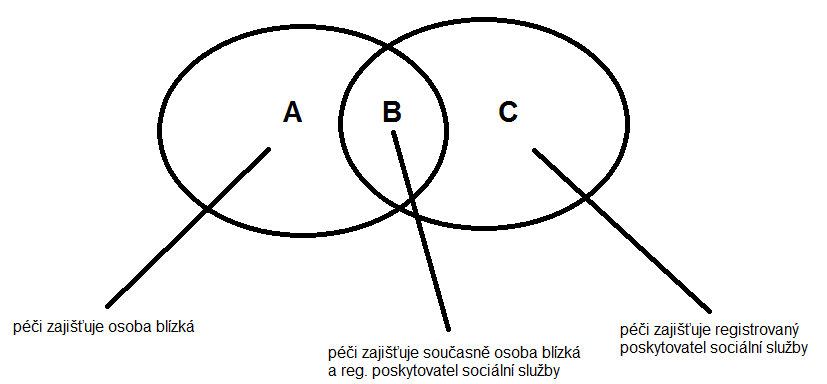 Pro správné vykazování výdajů na příspěvek na péči v manuálu SHA 2011 představují jednotlivé množiny a jejich průnik:Množina „A“ – průnik „B“ = péče je zajišťována výhradně osobou blízkou (v domácnosti příjemce příspěvku),Množina „C“ – průnik „A“ = péče je zajišťována výhradně registrovaným poskytovatelem sociální služby (zpravidla v zařízení sociálních služeb),Průnik „B“ – současné poskytování péče osobou blízkou i registrovaným poskytovatelem sociálních služeb (zpravidla v domácnosti příjemce příspěvku). U této kombinace však není sledováno (není po příjemcích vyžadováno) proporční rozdělení výše vyplaceného příspěvku (nebo rozsahu poskytované péče) mezi jednotlivé způsoby využití.Jelikož příspěvky na péči využívané na nákup péče poskytované v rámci registrovaných sociálních služeb představují současně příjmy těchto služeb, nejsou z tohoto důvodu do zdravotnických účtů (za účelem vyloučení duplicity vykazovaných výdajů) zahrnuty. V diagramovém vyjádření výše se jedná o péči, resp. výdaje na příspěvky na péči, reprezentovanou množinou „C“ (a zčásti i oblastí průniku „B“, viz vysvětleno níže). Dále oblast (resp. výdaje na příspěvky na péči) vyjádřená jako množina „A“ – průnik „B“ bude zahrnuta do SHA 2011 v celém rozsahu. Oblast průniku „B“, u které nejsou k dispozici informace o podílu rozdělení výše vyplaceného příspěvku (nebo rozsahu poskytované péče) mezi jednotlivé způsoby využití, bude zahrnuta v odhadované výši jedné poloviny skutečných výdajů na příspěvek na péči.Pro dokreslení reálného rozsahu jednotlivých výše uvedených množin lze na reálných statistických údajích uvést, že za rok 2016 bylo vyplaceno celkem cca 346 tis. příspěvků na péči. Z tohoto počtu byla péče osobou blízkou zajištěna cca 75% příjemců (celá množina „A“), péče registrovaným poskytovatelem sociální služby cca 27% příjemců (celá množina „C“). Zhruba 2% příjemců, která tvoří průnik množin A+C, využívá kombinovaný způsob poskytnutí péče.Z hlediska výdajů na příspěvek na péči podle způsobu jeho využití bylo do SHA 2011 dle výše uvedeného přístupu odhadem zahrnuto cca 70 % z celkových výdajů na příspěvek na péči, které v roce 2016 činily 16 213 mil. Kč. 5.3 Vysvětlení některých pojmů Výdaje představují jakýkoli (ekonomicky zdůvodnitelný) úbytek peněžních prostředků. Vznikají v souvislosti s úhradou nákupů služeb či hmotných popř. peněžních aktiv. Náklady představují účelnou spotřebu ekonomických zdrojů v peněžním vyjádření uskutečňovanou v souvislosti s předmětem činnosti dané jednotky. Pro zjednodušení se v předcházejícím textu termíny „výdaje“ a „náklady“ striktně nerozlišují a používá se pro ně zejména název „ výdaje“. Běžné výdaje jsou výdaji provozního charakteru, které ovlivňují hospodářský výsledek dané jednotky v příslušném ročním (účetním) období. Investiční (kapitálové) výdaje zvyšují hodnotu aktiv investiční povahy a přinášejí prospěch zejména v budoucích obdobích. Odpovídají výdajům na nefinanční aktiva, jejichž životnost je delší než 1 rok a pořizovací cena nepřekračuje částku 40 tis. Kč - v případě aktiv hmotných nebo částku 60 tis. Kč v případě aktiv nehmotných (tyto částky se mohou v návaznosti na platné předpisy upravující zdaňování a účtování, měnit).Zdravotní péče. V systému zdravotnických účtů se zdravotní péčí rozumí péče prováděná akreditovanými institucemi nebo jednotlivci, kteří využívají lékařských, zdravotnických a ošetřovatelských znalostí a technologií s cílem:- podpory zdraví a prevence onemocnění - léčení nemocí a snižování předčasné úmrtnosti- péče o osoby s chronickými nemocemi, které potřebují ošetřovatelskou péči - péče o osoby se zdravotním postižením, invalidy a handicapované, kteří potřebují ošetřovatelskou péči - asistence pacientům při důstojném umírání - zabezpečování a řízení veřejného zdravotnictví - zabezpečování a řízení zdravotnických programů, zdravotního pojištění a jiných opatření finanční povahy Z uvedené charakteristiky zdravotní péče vyplývá, že např. plastická operace provedená za účelem zkrášlení není zdravotní péčí. Stejně tak do zdravotní péče nepatří služby léčitelů, kteří nejsou akreditovanými osobami se zdravotnickým vzděláním.Léčebná péče je souhrnem zdravotnických služeb pacientům zahrnujícím zejména stanovení diagnózy, provedení odpovídajících vyšetření, stanovení postupu léčby nemoci (odstranění bolesti a potíží), provádění léčby potřebnými postupy včetně využití léků a odpovídajících zdravotnických výrobků a následné sledování zdravotního stavu. Rehabilitační péče je souhrnem zdravotnických služeb prováděných v zařízeních rehabilitační péče (včetně lázeňských) zaměřených na odstranění zdravotních omezení a potíží pociťovaných pacientem a opětovné docílení odpovídajícího zdravotního stavu (obvykle po provedené léčebné péči).   Formální péčí je myšlena dlouhodobá odborná ošetřovatelská péče poskytovaná ve specializovaných ústavech či přímo domácnostech uživatelů. Formální péče je založena na nakupování služeb.Neformální péče není zajišťována žádným zvláštním zařízením, ale je poskytována především příbuznými či osobami blízkými. Tato kategorie je neplacená, avšak osoba, která neformální péči poskytuje, může dostávat peníze formou státních příspěvků pro poskytovatele neformální péče nebo přímo od osoby, které je péče poskytnuta.Domácnosti celkem – od roku 2006 jsou ve zpravodajském souboru již zahrnuty všechny typy domácností zastoupené v populaci. Váha jednotlivých skupin domácností odpovídá jejich podílu zjištěnému v šetření Životní podmínky. Počet domácností důchodců bez ekonomicky aktivních členů byl pro zjišťování zredukován, při zpracování se tato disproporce eliminuje převážením. Průměrná zpravodajská domácnost bývá cca o 10 % menší než průměrná hospodařící domácnost v ČR podle šetření Životní podmínky, protože z důvodů náročnosti vedení zápisů jsou ve zpravodajském souboru SRÚ méně zastoupeny vícečlenné resp. vícegenerační domácnosti.Domácnosti zaměstnanců jsou domácnosti s osobou v čele v pracovním nebo služebním poměru, která pracuje na základě pracovní smlouvy nebo na základě dohody (o pracovní činnosti, o provedení práce). Zaměstnanci jsou i pracující členové produkčních družstev (včetně zemědělských), společníci s.r.o. a komanditisté komanditních společností, kteří pro společnost vykonávají práci na základě pracovní smlouvy a pobírají za ni odměnu, která je příjmem ze závislé činnosti.Domácnosti nezaměstnaných jsou domácnosti v čele s osobou, která nemá žádnou placenou práci, ale pracovat by chtěla, tzn. že si buď aktivně hledá zaměstnání  nebo má v plánu podnikat, případně hodlá zaměstnání hledat; není rozhodující, zda pobírá hmotné zabezpečení uchazečů o zaměstnání či nikoliv.Domácnosti důchodců bez ekonomicky aktivních členů jsou domácnosti s osobou v čele, která pobírá jakýkoliv druh důchodu kromě sirotčího, a nepracuje buď vůbec, nebo má její pracovní činnost pouze omezený rozsah (tzn. příjmy z pracovní činnosti nepřesáhnou za rok 55 200 Kč); podmínka omezené ekonomické aktivity platí i pro ostatní členy domácnosti.Doplatky na léky - pacient doplácí rozdíl mezi cenou přípravku v lékárně a stanovenou úhradou z veřejného zdravotního pojištění. Doplatek pacienta (rozdíl mezi cenou léčivého přípravku a úhradou pojišťovny) nemůže pojišťovna jakkoli ovlivnit. Jeho výše se může v jednotlivých lékárnách lišit, protože se zde promítá cenová politika všech účastníků distribučního řetězce – jak výrobce, tak distributora a konkrétní lékárny.Centra denních služeb poskytují ambulantní služby osobám se sníženou soběstačností z důvodu věku, chronického onemocnění nebo zdravotního postižení, jejichž situace vyžaduje pomoc jiné fyzické osoby. Cílem služby je posílit samostatnost a soběstačnost osob v nepříznivé sociální situaci, která může vést k sociálnímu vyloučení. Služba obsahuje pomoc při osobní hygieně nebo poskytnutí podmínek pro osobní hygienu, poskytnutí stravy nebo pomoc při zajištění stravy, výchovné, vzdělávací a aktivizační činnosti, prostředkování kontaktu se společenským prostředím, terapeutické činnosti a pomoc při uplatňování práv a oprávněných zájmů. Denní stacionáře poskytují ambulantní služby osobám, které mají sníženou soběstačnost z důvodu věku, chronického onemocnění nebo zdravotního postižení, jejichž situace vyžaduje pravidelnou pomoc jiné fyzické osoby. Služba obsahuje pomoc při zvládání běžných úkonů péče o vlastní osobu, pomoc při osobní hygieně nebo poskytnutí podmínek pro osobní hygienu, poskytnutí stravy, výchovné, vzdělávací a aktivizační činnosti, zprostředkování kontaktu se společenským prostředím, sociálně terapeutické činnosti, pomoc při uplatňování práv a oprávněných zájmů. Týdenní stacionáře poskytují pobytové služby osobám, které mají sníženou soběstačnost z důvodu věku, chronického onemocnění nebo zdravotního postižení, jejichž situace vyžaduje pravidelnou pomoc jiné fyzické osoby. Služba obsahuje poskytnutí ubytování a stravy, pomoc při zvládání běžných úkonů péče o vlastní osobu, pomoc při osobní hygieně nebo poskytnutí podmínek pro osobní hygienu, poskytnutí stravy nebo pomoc při zajištění stravy, poskytnutí ubytování nebo pomoc při zajištění bydlení a výchovné, vzdělávací a aktivizační činnosti, zprostředkování kontaktu se společenským prostředím, sociálně terapeutické činnosti, pomoc při uplatňování práv a oprávněných zájmů.Domovy pro osoby se zdravotním postižením poskytují dlouhodobé pobytové služby osobám, které mají sníženou soběstačnost z důvodu zdravotního postižení, jejichž situace vyžaduje pravidelnou pomoc jiné osoby. Služba obsahuje poskytnutí ubytování a stravy, pomoc při zvládání běžných úkonů péče o vlastní osobu, pomoc při osobní hygieně nebo poskytnutí podmínek pro osobní hygienu, výchovné, vzdělávací a aktivizační činnosti, zprostředkování kontaktu se společenským prostředím, sociálně terapeutické činnosti, pomoc při uplatňování práv a oprávněných zájmů. Domovy pro seniory poskytují dlouhodobé pobytové služby osobám, které mají sníženou soběstačnost zejména z důvodu věku, jejichž situace vyžaduje pravidelnou pomoc jiné osoby. Služba obsahuje poskytnutí ubytování a stravy, pomoc při zvládání běžných úkonů péče o vlastní osobu, pomoc při osobní hygieně nebo poskytnutí podmínek pro osobní hygienu, zprostředkování kontaktu se společenským prostředím, sociálně terapeutické činnosti, aktivizační činnosti, pomoc při uplatňování práv a oprávněných zájmů. Domovy se zvláštním režimem se poskytují dlouhodobé pobytové služby osobám, které mají sníženou soběstačnost z důvodu chronického duševního onemocnění, závislosti na návykových látkách, osobám se stařeckou, Alzheimerovou demencí a další typy demencí, jejichž situace vyžaduje pravidelnou pomoc jiné osoby. Režim v těchto zařízeních při poskytování sociálních služeb je přizpůsoben specifickým potřebám těchto osob., Služba obsahuje poskytnutí ubytování a stravy, pomoc při zvládání běžných úkonů péče o vlastní osobu, pomoc při osobní hygieně nebo poskytnutí podmínek pro osobní hygienu, zprostředkování kontaktu se společenským prostředím, sociálně terapeutické činnosti, aktivizační činnosti a pomoc při uplatňování práv a oprávněných zájmů. Chráněné bydlení je pobytová služba poskytovaná osobám, které mají sníženou soběstačnost z důvodu zdravotního postižení nebo chronického onemocnění, včetně duševního onemocnění, jejichž situace vyžaduje pomoc jiné fyzické osoby. Chráněné bydlení má formu skupinového, popřípadě individuálního bydlení. Služba obsahuje poskytnutí stravy nebo pomoc při zajištění stravy, poskytnutí ubytování, pomoc při zajištění chodu domácnosti, výchovné, vzdělávací a aktivizační činnosti, zprostředkování kontaktu se společenským prostředím, sociálně terapeutické činnosti, pomoc při uplatňování práv a oprávněných zájmů. Terapeutické komunity poskytují pobytové služby i na přechodnou dobu pro osoby závislé na návykových látkách nebo osoby s chronickým duševním onemocněním, které mají zájem o začlenění do běžného života. Služba obsahuje činnosti poskytnutí stravy, poskytnutí ubytování, zprostředkování kontaktu se společenským prostředím, sociálně terapeutické činnosti a pomoc při uplatňování práv a oprávněných zájmů. Sociálně terapeutické dílny jsou ambulantní služby poskytované osobám se sníženou soběstačností z důvodu zdravotního postižení, které nejsou z tohoto důvodu umístitelné na otevřeném ani chráněném trhu práce. Jejich účelem je dlouhodobá a pravidelná podpora zdokonalování pracovních návyků a dovedností prostřednictvím pracovní terapie. Služba obsahuje činnosti pomoc při osobní hygieně nebo poskytnutí podmínek pro osobní hygienu, poskytnutí stravy nebo pomoc při zajištění stravy, nácvik dovedností pro zvládání péče o vlastní osobu, soběstačnosti a dalších činností vedoucích k sociálnímu začlenění a podpora vytváření a zdokonalování základních pracovních návyků a dovedností. Sociální rehabilitace - jedná se o soubor specifických činností směřujících k dosažení samostatnosti, nezávislosti a soběstačnosti osob, a to rozvojem jejich specifických schopností a dovedností, posilováním návyků a nácvikem výkonu běžných činností pro samostatný život. Sociální rehabilitace se poskytuje formou terénních a ambulantních služeb, nebo formou pobytových služeb poskytovaných v centrech sociálně rehabilitačních služeb. Terénní a ambulantní služba obsahuje činnosti nácvik dovedností pro zvládání péče o vlastní osobu, soběstačnosti a dalších činností vedoucích k sociálnímu začlenění, zprostředkování kontaktu se společenským prostředím, výchovné, vzdělávací a aktivizační činnosti a pomoc při uplatňování práv a oprávněných zájmů. Forma pobytové služby v centrech sociálně rehabilitačních služeb obsahuje poskytnutí ubytování a stravy, pomoc při osobní hygieně nebo poskytnutí podmínek pro osobní hygienu, nácvik dovedností pro zvládání péče o vlastní osobu, soběstačnosti a dalších činností vedoucích k sociálnímu začlenění, zprostředkování kontaktu se společenským prostředím, výchovné, vzdělávací a aktivizační činnosti a pomoc při uplatňování práv a oprávněných zájmů. Služby následné péče jsou ambulantní nebo pobytové služby poskytované osobám s chronickým duševním onemocněním a osobám závislým na návykových látkách, které absolvovaly ústavní léčbu ve zdravotnickém zařízení, absolvovaly ambulantní léčbu nebo se jí podrobují, nebo osobám, které abstinují. Služba obsahuje sociálně terapeutické činnosti, zprostředkování kontaktu se společenským prostředím pomoc při uplatňování práv a oprávněných zájmů. 6. KlasifikaceKlasifikace č. 1 Mezinárodní klasifikace financování zdravotní péče podle SHA 2011Zdroj:  Manuál SHA 2011, OECDKlasifikace č. 2 Mezinárodní klasifikace druhů zdravotní péče podle SHA 2011Zdroj:  Manuál SHA 2011, OECDKlasifikace č. 3 Mezinárodní klasifikace podle typu poskytovatele zdravotní péče podle SHA 2011Zdroj:  Manuál SHA 2011, OECD	Klasifikace č. 4 Kapitoly diagnóz podle Mezinárodní statistické klasifikace nemocía přidružených zdravotních problémů MKN-10Zdroj:  Manuál SHA2011, OECD7. Tabulková přílohaTabulka č. 1 Výdaje na zdravotní péči podle druhu péče a zdrojů financování za rok 2016 (v mil. Kč)Zdroj:  Zdravotnické účty 2010-2016Tabulka č. 2 Výdaje na zdravotní péči podle druhu péče a typu poskytovatele v roce 2016 (v mil. Kč)Zdroj:  Zdravotnické účty 2010-2016, *) Dlouhodobá péče = LTC – Long - term careTabulka č. 3 Výdaje na zdravotní péči podle typu poskytovatele a zdroje financování v roce 2016 (v mil. Kč)Zdroj:  Zdravotnické účty 2010-2016   Tabulka č. 4 Výdaje na zdravotnictví z veřejných rozpočtů podle druhu zdravotní péče, 2010-2016 (mil. Kč)Zdroj:  Zdravotnické účty 2010-2016   Tabulka č. 5 Výdaje z veřejných rozpočtů podle poskytovatelů zdravotní péče, 2010-2016 (mil. Kč)Zdroj: Zdravotnické účty 2010 - 2016Tabulka č. 6 Výdaje zdravotních pojišťoven podle druhu zdravotní péče, 2010-2016 (mil. Kč)Zdroj:  Zdravotnické účty 2010-2016   Tabulka č. 7 Výdaje zdravotních pojišťoven podle poskytovatelů zdravotní péče, 2010-2016 (mil. Kč)Zdroj: Zdravotnické účty 2010 - 2016Tabulka č. 8 Výdaje zdravotních pojišťoven podle klasifikace diagnóz MKN-10, 2010-2016 (mil. Kč)*Pozn.: Celkové výdaje na zdravotní péči financované ze všeobecného zdravotního pojištění uvedené v tabulce neobsahují údaje za ostatní výdaje zdravotních pojišťoven, které nebylo možno v jednotlivých letech přiřadit ke konkrétní diagnóze.Zdroj:  Zdravotnické účty 2010-2016   Tabulka č. 9 Souhrnný přehled výdajů na dlouhodobou péči, 2010-2016 (mil. Kč)Zdroje financování dlouhodobé péče: veřejné rozpočty, zdravotní pojišťovny a domácnostiZdroj: Zdravotnické účty 2010 – 2016Tabulka č.10 Výdaje domácností na léky v České republice, 2010 - 2016 Zdroj:  Zdravotnické účty 2010-2016Tabulka č. 11 Výdaje zdravotních pojišťoven a domácností na léky Zdroj: Zdravotnické účty 2010-2016Tabulka č. 12 Počet pojištěnců podle věkových skupin a pohlaví (v tis.)Zdroj: Zdravotní pojišťovny v ČR1. Úvod………………………………………………………………………………………………….4          1.1 Trojstranný pohled na výdaje na zdravotní péči….…………………………………….4          1.2 Nová mezinárodní metodika SHA 2011…………………………..…….……………….4          1.3 Zdravotnické účty jako součást zdravotnických informací…………….………………5          1.4 Co přinášejí další stránky publikace…………………………………….……………….52. Souhrnné výsledky zdravotnických účtů……………………………………………………..6          2.1 Celkové výdaje na zdravotní péči - základní údaje…………………………………….6          2.2 Výdaje na zdravotní péči dle zdrojů financování……………………………………….7          2.3 Výdaje na zdravotnictví podle druhů péče………………………………………………12          2.4 Výdaje na zdravotní péči podle typu poskytovatele……………………………………193. Specifické výsledky o výdajích na zdravotní péči…………………………………………..22         3.1 Výdaje zdravotních pojišťoven………………………………………………………..…..22               3.1.1. Celkové výdaje zdravotních pojišťoven…………………………………………...22               3.1.2.  Výdaje zdravotních pojišťoven podle diagnóz MKN-10………………………...23         3.2. Výdaje domácností na zdravotní péči……………………………………………………30               3.2.1. Celkové výdaje domácností………………………………………………………..30               3.2.2.  Výdaje domácností podle druhu zdravotní péče ……………………………….31        3.3. Výdaje na dlouhodobou péči………………………………………………………………35               3.3.1. Celkové výdaje na dlouhodobou péči……………………………………………..35               3.3.2. Výdaje na dlouhodobou zdravotní péči……………………………………..........37               3.3.3. Výdaje na dlouhodobou sociální péči…………………………………………......38        3.4 Výdaje za léky…………………………………………………………………………........40                3.4.1 Celkové výdaje na léky..…………………………………………………………....40                3.4.2 Výdaje za léky podle místa jejich spotřeby……………………………………….42                3.4.3 Výdaje za léky podle zdrojů jejich financování……………………………..........444. Mezinárodní srovnání výdajů na zdravotní péči……………………………………………..465. Metodická příloha………………………………………………………………………………….51        5.1 Základní rozdíly mezi původní metodikou SHA 1.0 a novou metodikou SHA 2011…51        5.2 Výdaje na dlouhodobou péči……………………………………………………………….51        5.3 Vysvětlení některých pojmů………………………………………………………………..546. Klasifikace………………………………………………………………………………………….577. Tabulková příloha…………………………………………………………………..…………….61Ukazatel2010201120122013201420152016Index 2016/2015  Veřejné zdroje celkem282 166284 847288 564292 053291 572293 359300 210102,3veřejné zdravotní pojištění 231 889234 337237 927238 354234 602234 460237 700101,4státní rozpočet45 18744 58244 63847 49950 72152 62255 895106,2krajské a obecní rozpočty5 0915 9285 9986 2006 2506 2776 614105,4  Soukromé zdroje celkem9 2179 2059 1109 20210 6689 32210 222109,7soukromé zdravotní pojištění 427477520475537478484101,3neziskové instituce7 8887 8207 7197 7267 7577 9298 479106,9podniky - závodní preventivní péče9019088711 0012 3749151 259137,6  Přímé platby domácností1)42 70544 02844 23943 46546 49049 35851 215103,8Výdaje na zdravotní péči celkem334 088338 080341 913344 720348 730352 039361 647102,7Ukazatel2010201120122013201420152016Index 2016/2015  Léčebná péče celkem137 302137 826137 987140 948137 311141 600142 437100,6lůžková 55 94855 74054 42253 48952 47351 43150 93899,0ambulantní (bez stomatologické)59 10159 36461 82665 04061 60966 46167 361101,4stomatologická16 82917 40216 37816 90017 49117 78118 230102,5denní5 2385 1375 1855 3335 5615 7355 72099,7domácí18618317718617919218797,7  Rehabilitační péče celkem12 80813 69613 65213 75313 73814 76415 018101,7lůžková5 8866 4856 2666 2556 4076 9117 483108,3ambulantní 6 9227 2117 3867 4987 3317 8537 53595,9  Dlouhodobá péče celkem52 76153 05553 00755 83762 11361 01865 264107,0zdravotní35 76237 00537 08138 59644 03542 40745 116106,4sociální16 99916 05015 92617 24118 07818 61120 148108,3  Doplňkové služby celkem37 03937 52538 21338 46938 88340 02041 081102,7laboratorní služby19 91720 14921 00121 21521 45422 03722 527102,2zobrazovací metody9 7299 8559 86110 04410 49010 48410 698102,0doprava pacientů7 3937 5217 3517 2106 9397 4997 856104,8  Léčiva a zdrav. výrobky celkem66 23167 62670 67666 78467 02167 83169 285102,1léčiva a zdravotnický materiál (1)57 09158 29861 39056 22156 95758 06159 365102,2terapeutické pomůcky9 1419 3299 28610 56310 0649 7709 921101,5  Preventivní péče celkem9 99010 36410 59510 76511 4339 0279 739107,9programy pro sledování  zdravotního stavu6 5416 8816 9007 0347 5615 4556 121112,2programy pro včasné odhalení nemocí1 5731 5541 5861 6441 6591 6371 746106,6imunizační programy1 3891 4321 4841 4581 5761 2671 17292,5informační a poradenské programy487497626629637668700104,8  Správa systému zdravotní péče8 6498 7588 6349 0059 0408 5368 583100,6  ostatní či nespecifikováno (2)9 3079 2329 1499 1599 1929 24510 240110,8Zdravotní péče celkem334 088338 080341 913344 720348 730352 039361 647102,7Ukazatel2010201120122013201420152016Index 16/15 Nemocnice133 211133 567134 498136 679136 872137 195138 935101,3všeobecné nemocnice114 664117 190116 896119 020118 723122 520122 602100,1specializované nemocnice18 54716 37717 60217 65918 14914 67616 333111,3 Lůžková zařízení dlouhodobé péče (1)20 75620 94421 03721 89522 57424 42626 014106,5zařízení ošetřovatelské 
    dlouhodobé péče11 52111 66211 56911 92811 89012 89613 773106,8léčebny pro mentálně postižené, 
    psychiatrické a závislé     8 0058 1838 2948 8839 69510 60611 648109,8 Zařízení ambulantní péče66 87869 79868 80171 78071 98872 85674 342102,0samostatné ordinace lékaře37 67937 91537 76439 23638 48140 15941 153102,5samostatné ordinace zubních lékařů16 67417 16916 14316 70417 44717 49518 030103,1ambulantní centra a ostatní zařízení (2)12 52514 71414 89415 84016 06015 20215 15999,7 Ostatní přímí poskytovatelé ZP20 16719 91320 03921 48523 97023 52525 587108,8domácnosti (3)13 78813 36213 62014 59315 20715 99117 393108,8ostatní (4)6 3796 5516 4196 8938 7637 5348 194108,8 Poskytovatelé doplňkových služeb11 11611 01911 38111 05111 24011 96012 989108,6doprava pacientů a záchranná služba6 6706 7896 7386 4386 5587 0937 660108,0laboratoře4 4464 2294 6434 6134 6824 8675 329109,5 Lékárny a ostatní prodejci zdrav. zboží60 73862 65463 68459 65355 54156 59258 179102,8lékárny51 46954 19355 46850 25847 15948 68449 725102,1ost. prodejci zdravotnického zboží (5)9 2688 4628 2169 3958 3827 9088 454106,9 Správa systému zdravotní péče10 79411 01910 53911 29211 31110 84511 067102,0státní správa4 0464 0753 7674 1924 2634 3554 581105,2správa zdravotních pojišťoven6 7486 9436 7727 1007 0486 4906 48699,9 ostatní nebo nerozlišeno (6)10 4299 16611 93310 88515 23414 63914 53599,3Poskytovatelé zdravotní péče celkem334 088338 080341 913344 720348 730352 039361 647102,7Věková skupina201020102010201620162016Věková skupinaMužiŽenyCelkemMužiŽenyCelkem0-45 2564 0729 3285 4934 58110 0740-52 7162 1884 9043 0662 4865 55210-142 5842 6275 2112 7092 4875 19615-192 9643 3856 3492 3892 7715 15920-242 8313 6736 5042 5013 3135 81425-293 5035 4468 9493 3435 0238 36730-344 6507 58912 2393 8925 9059 79735-394 7805 97510 7555 2576 85912 11640-445 3685 75911 1276 2407 37713 61745-495 4996 22911 7286 1116 88212 99350-548 2018 66416 8657 6237 82815 45155-5910 63110 09520 7269 2668 66817 93460-6413 82811 52325 35113 12011 54724 66765-6911 28211 94223 22411 40910 06721 47670-748 65010 18218 83213 16513 12526 28975-797 7309 70717 4378 6967 71916 41580-845 0928 07113 1635 5578 63114 18885+2 7726 4359 2073 8378 75812 595Celkem108 332123 557231 889113 673124 027237 700Věková 
skupina201020102010201620162016Věková 
skupinaMužiŽenyCelkemMužiŽenyCelkem0-417 66614 36116 01419 27716 91218 0955-911 1569 51410 33510 1908 6519 42010.1411 01411 82211 41810 73310 40410 56815-199 66711 65910 66310 12312 45911 29120-248 34511 4129 8798 57812 11210 34525-299 61815 90712 7639 70815 48412 59630-3410 28117 85414 06810 74817 34714 04735-3910 92214 56612 74412 14916 90614 52840-4415 08817 16816 12813 82317 24315 53345-4915 76118 67517 21817 09720 24418 67150-5423 81525 43624 62621 90123 21322 55755-5928 51626 05727 28729 04827 01028 02960-6439 75630 03634 89638 04931 11434 58165-6945 61240 17242 89235 65727 06131 35970-7454 24547 24150 74359 10845 38752 24875-7962 62450 08656 35564 92439 04651 98580-8465 21753 67059 44466 38758 51062 44885+68 46260 03064 24667 56564 16965 867Celkem21 26723 44522 35622 10323 38522 744Ukazatel2010201120122013201420152016Index 2016/2015 Léčebná péče celkem13 31513 33713 03813 75815 30116 27916 865103,6  Lůžková léčebná péče540639925775837903907100,4  Ambulantní léčebná péče celkem12 82812 76112 20413 05914 54615 46516 047103,8   Všeobecná ambulantní léčebná péče 2 3822 1712 3022 4292 6222 7582 902105,2   Stomatologická ambulantní léčebná péče7 1187 7376 8027 3628 4369 2369 637104,3   Specializovaná ambulantní léčebná péče 3 3282 8533 1003 2683 4883 4713 508101,1 Rehabilitační péče celkem2 2222 5393 3882 9833 2403 5623 687103,5  Lůžková rehabilitační (lázeňská) péče1 5961 8882 7322 2892 4732 6672 681100,5  Ambulantní rehabilitační péče6266516566947678951 006112,4Léčiva a ost. zdrav. výrobky celkem27 11528 08927 72226 64827 86729 42830 574103,9  Léčiva a zdravotnický materiál celkem21 38022 34722 16321 10222 26423 53524 428103,8   Léky na předpis8 9329 4399 3949 3039 49610 12110 295101,7   Volně prodejné léky a léčiva11 84312 26212 08811 17912 14012 74413 447105,5   Ostatní zdravotnický materiál a výrobky605646681620628670686102,4 Terapeutické pomůcky celkem 5 7355 7425 5595 5465 6035 8936 146104,3   Brýle a další produkty oční optiky3 7403 7443 6263 6173 6543 8434 008104,3   Ortopedické a protetické pomůcky296297287286289304317104,3   Ostatní terapeut. pomůcky  a vybavení1 6991 7011 6461 6431 6601 7461 821104,3Výdaje na zdravotní péči celkem42 70544 02844 23943 46546 49049 35851 215103,8Mezinárodní klasifikace zdravotnických účtů (zdroj financování)Mezinárodní klasifikace zdravotnických účtů (zdroj financování)ICHA-HFICHA-Zdroj financování1Veřejné zdroje1.1Veřejné rozpočty1.1.1Státní rozpočet1.1.2Místní rozpočty1.2Zdravotní pojišťovny2Soukromé zdroje bez přímých plateb domácností2.1Soukromé pojištění2.2Neziskové organizace2.3Závodní preventivní péče3Přímé výdaje domácnostíMezinárodní klasifikace zdravotnických účtů (druh péče)Mezinárodní klasifikace zdravotnických účtů (druh péče)ICHA-HCICHA-Druh péče1Léčebná péče1.1Lůžková léčebná péče1.1.1Všeobecná lůžková léčebná péče1.1.2Specializovaná lůžková léčebná péče1.2Denní léčebná péče1.2.1Všeobecná denní léčebná péče1.2.2Specializovaná denní léčebná péče1.3Ambulantní léčebná péče1.3.1Všeobecná ambulantní léčebná péče1.3.2Ambulantní stomatologická péče1.3.3Specializovaná ambulantní léčebná péče1.3.9Všechna ostatní ambulantní léčebná péče1.4Domácí léčebná péče2Rehabilitační péče2.1Lůžková rehabilitační péče2.2Denní rehabilitační péče2.3Ambulantní rehabilitační péče2.4Domácí rehabilitační péče3Dlouhodobá zdravotní péče3.1Lůžková dlouhodobá zdravotní péče3.2Denní dlouhodobá zdravotní péče3.3Ambulantní dlouhodobá zdravotní péče3.4Domácí dlouhodobá zdravotní péče4Doplňkové služby4.1Laboratorní služby4.2Zobrazovací služby4.3Doprava pacientů5Léčiva a ostatní zdravotnické výrobky5.1Léčiva a zdravotnický materiál5.1.1Léky na předpis5.1.2Volně prodejné léky a léčiva5.1.3Ostatní zdravotnický materiál a výrobky5.2Terapeutické pomůcky 5.2.1Brýle a další produkty oční optiky5.2.2Pomůcky pro sluchově postižené5.2.3Ortopedické a protetické pomůcky6Preventivní péče6.1Informační a poradenské programy6.2Imunizační programy6.3Programy pro včasné odhalení nemoci6.4Programy pro sledování zdravotního stavuHCR.1Dlouhodobá sociální péčeHCR.1.1Sociální službyHCR.1.2Peněžité dávkyHCR.2Podpora zdraví v širším pohledu9Ostatní zdravotní péče neuvedená jinde Mezinárodní klasifikace zdravotnických účtů (poskytovatel)Mezinárodní klasifikace zdravotnických účtů (poskytovatel)ICHA-HPICHA-Poskytovatel1Nemocnice1.1Všeobecné nemocnice1.2Psychiatrické nemocnice1.3Specializované nemocnice 2Lůžková zařízení dlouhodobé péče2.1Zařízení ošetřovatelské dlouhodobé péče2.2Léčebny pro mentálně postižené, psychiatrické a závislé pacienty2.9Ostatní lůžková zařízení3Poskytovatelé ambulantní péče3.1Samostatné ordinace lékařů3.2Samostatné ordinace zubních lékařů3.3Ostatní poskytovatelé zdravotní péče3.4Ambulantní centra3.5Poskytovatelé služeb domácí péče3.9Ostatní poskytovatelé ambulantní péče4Poskytovatelé doplňkových služeb4.1Doprava pacientů a záchranná služba4.2 Laboratoře4.3Ostatní poskytovatelé doplňkových služeb5Lékárny a výdejny prostředků zdravotnické techniky5.1Lékárny5.2Prodejci a dodavatelé zdravotnického zboží a přístrojů5.9Ostatní prodejci6Poskytovatelé preventivní péče7Správa systému zdravotního péče7.1Státní správa7.2Správa zdravotních pojišťoven7.3Agentury správy soukromého pojištění7.9Ostatní zdravotní správa8Ostatní odvětví ekonomiky8.1Domácnosti jako poskytovatelé zdravotní péče8.2 Ostatní poskytovatelé zdravotní péče 9Ostatní poskytovatelé nezařazení jindeMKN-10I. Některé infekční a parazitární nemociII. NovotvaryIII. Nemoci krve, krvetvorných orgánů a některé poruchy týkající se mechanismu imunityIV. Nemoci endokrinní, výživy a přeměny látekV. Poruchy duševní a poruchy chováníVI. Nemoci nervové soustavyVII. Nemoci oka a očních adnexVIII. Nemoci ucha a bradavkového výběžkuIX. Nemoci oběhové soustavyX. Nemoci dýchací soustavyXI. Nemoci trávicí soustavyXII. Nemoci kůže a podkožního vazivaXIII. Nemoci svalové a kosterní soustavy a pojivové tkáněXIV. Nemoci močové a pohlavní soustavyXV. Těhotenství, porod a šestinedělíXVI. Některé stavy vzniklé v perinatálním obdobíXVII. Vrozené vady, deformace a chromozomální abnormalityXVIII. Příznaky, znaky a abnormální klinické a laboratorní nálezy nezařazené jindeXIX. Poranění, otravy a některé jiné následky vnějších příčinXX. Vnější příčiny nemocnosti a úmrtnostiXXI. Faktory ovlivňující zdravotní stav a kontakt se zdravotnickými službamiXXII. Kódy pro speciální účely00 Neznámá diagnózaHC x HFVeřejné zdrojeStátní rozpočet Místní rozpočtyZdravotní pojišťovnySoukromé zdrojeSoukromé pojištěníNeziskové organizaceZávodní péčeDomácnostiCelkový součet1 Léčebná péče125 1021 3242 578121 20047047016 865142 437 1.1 Lůžková léčebná péče49 7551 0112 20946 53536536581850 938 1.2 Denní léčebná péče5 7205 7205 720 1.3 Ambulantní léčebná péče69 44031336968 75710510516 04785 592 1.4 Domácí léčebná péče1871871872 Rehabilitační péče11 33111 3313 68715 018 2.1 Lůžková rehabilitační péče4 8024 8022 6817 483 2.3 Ambulantní rehabilitační péče6 5296 5291 0067 5353 Dlouhodobá zdravotní péče45 02729 8864515 0978945 116 3.1 Lůžková dlouhodobá zdravotní péče37 04323 6554513 3448937 132 3.2 Denní dlouhodobá zdravotní péče1 7651 737281 765 3.4 Domácí dlouhodobá zdravotní péče6 2194 4941 7256 2194 Doplňkové služby41 0815403 36537 17641 081 4.1 Laboratorní služby22 52722 52722 527 4.2 Zobrazovací metody10 69810 69810 698 4.3 Doprava pacientů7 8565403 3653 9517 8565 Léčiva a ostatní zdravotnický materiál38 711138 71030 57469 285 5.1 Léčiva a zdravotnický materiál34 93734 93724 42859 365 5.2 Terapeutické pomůcky3 77513 7746 1469 9216 Preventivní péče8 4801 2941477 0391 2591 2599 739 6.1 Informační a poradenské programy7001215673700 6.2 Imunizační programy1 1721 12025271 172 6.3 Programy pro včasné odhalení nemocí1 7461611081 4771 746 6.4 Programy pro sledování zdravotního stavu4 8624 8621 2591 2596 1217 Správa systému zdravotní péče8 5692 07946 48614148 583 7.1 Státní správa a samospráva a zdrav. pojištění8 5692 07946 4868 569 7.2 Správa soukromého ZP141414HCR.1 Dlouhodobá sociální péče 20 14820 1242420 148HCR.1.1 Sociální služby1 9411 917241 941HCR.1.2 Peněžité dávky18 20718 20718 207HCR.2 Podpora zdraví35335303539 Ostatní zdravotní péče1 4082964516628 4798 4799 887Celkový součet300 21055 8956 614237 70010 2224848 4791 25951 215361 647HC x HPNemocniceLůžkové zařízení LTC*)Zařízení ambulantní péčePoskytovatelé doplňkových služebLékárny a výdejny PZTPoskytovatelé preventivních programůSpráva systému zdravotní péčeOstatní odvětvíNerozlišenoCelkový součet1 Léčebná péče83 7232557 311473507847142 437 1.1 Lůžková léčebná péče50 525102238150 938 1.2 Denní léčebná péče3 1602 5203745 720 1.3 Ambulantní léčebná péče30 0292054 61041449746285 592 1.4 Domácí léčebná péče951710111872 Rehabilitační péče9 8596953 92545248115 018 2.1 Lůžková rehabilitační péče7 4036302157 483 2.3 Ambulantní rehabilitační péče2 4566323 9252524677 5353 Dlouhodobá zdravotní péče11 93025 2841 6265156 2312545 116 3.1 Lůžková dlouhodobá zdravotní péče11 83625 2491952337 132 3.2 Denní dlouhodobá zdravotní péče171001 73701 765 3.4 Domácí dlouhodobá zdravotní péče76351 5970154 49426 2194 Doplňkové služby23 98294 43412 060041418241 081 4.1 Laboratorní služby14 40282 7324 8914148022 527 4.2 Zobrazovací metody9 02101 608442410 698 4.3 Doprava pacientů5591947 1240787 8565 Léčiva a ostatní zdravotnický materiál8 55301 837058 04485169 285 5.1 Léčiva a zdravotnický materiál7 6251 43550 01728759 365 5.2 Terapeutické pomůcky928040208 0275649 9216 Preventivní péče71605 2033741401 2592 1739 739 6.1 Informační a poradenské programy1421282428700 6.2 Imunizační programy1 1721 172 6.3 Programy pro včasné odhalení nemocí402048736994781 746 6.4 Programy pro sledování zdravotního stavu17204 5882501 259946 1217 Správa systému zdravotní péče8 5838 583 7.1 Státní správa a samospráva a zdrav. pojiš.8 5698 569 7.2 Správa soukrom. ZP1414HCR.1 Dlouhodobá sociální péče 571 99418 09720 148HCR.1.1 Sociální služby571 8841 941HCR.1.2 Peněžité dávky1 99416 21318 207HCR.2 Podpora zdraví3533539 Ostatní zdravotní péče171067325049 1309 887Celkový součet138 93526 01474 34212 98958 17983111 08125 58713 689361 647HP x HFVeřejné zdrojeStátní rozpočet Místní rozpočtyZdravotní pojišťovnySoukromé zdrojeSoukromé pojištěníNeziskové organizaceZávodní péčeDomácnostiCelkový součet1 Nemocnice135 4361 0112 209132 2163 499138 935 1.1 Všeobecné nemocnice121 7846831 437119 664818122 602 1.2 Psychiatrické nemocnice5 5505 5505 550 1.3 Specializované nemocnice8 1023287727 0022 68110 7832 Lůžková zařízení dlouhodobé péče25 92523 655452 2268926 014 2.1 Zařízení ošetřovatelské dlouhodobé péče13 68412 007451 6338913 773 2.2 Léčebny pro mentálně postižené, psychiatrické a závislé pacienty11 64811 64811 648 2.9 Ostatní lůžková zařízení5935935933 Poskytovatelé ambulantní péče57 2893049156 89417 05374 342 3.1 Ordinace lékařů35 8812769135 5145 27241 153 3.2 Ordinace zubních lékařů8 3938 3939 63718 030 3.3 Ostatní poskytovatelé zdravotní péče1 4471 4472 1443 591 3.4 Ambulantní centra9 7842909 7559 784 3.5 Poskytovatelé služeb domácí péče1 7841 7841 7844 Poskytovatelé doplňkových služeb12 9895493 6438 79712 989 4.1 Doprava pacientů a záchranná služba7 6605493 6433 4687 660 4.2 Laboratoře5 3295 3295 3295 Lékárny a výdejny prostředků zdravotnické techniky27 605127 60430 57458 179 5.1 Lékárny25 29725 29724 42849 725 5.2 Prodejci a dodavatelé zdravotnického zboží a přístrojů2 3072 3074 3256 632 5.9 Ostatní prodejci111 8211 8226 Poskytovatelé preventivní péče831386244228317 Správa systému zdravotní péče11 0674 3692126 4861411 067 7.1 Státní správa4 5814 3692124 581 7.2 Správa zdravotních pojišťoven6 4866 4866 486 7.3 Agentury správy soukromého pojištění1414148 Ostatní odvětví ekonomiky24 32824 32824 328 8.1 Domácnosti jako poskytovatelé zdravotní péče17 39317 39317 393 8.2 Ostatní poskytovatelézdravotní péče6 9356 9351 2591 2598 1949 Nerozlišeno4 7411 2943903 0578 9494708 47913 689Celkový součet300 21055 8956 614237 70010 2224848 4791 25951 215361 647Druh péče (ICHA-HC)20102011201220132014201520161 Léčebná péče3 3693 3313 4173 7864 4463 8563 902   1.1 Lůžková léčebná péče 2 7882 7542 8583 2343 8793 1793 220   1.3 Ambulantní léčebná péče5815775595525676766823 Dlouhodobá zdravotní péče22 64323 78523 78025 11026 45928 29029 931   3.1 Lůžková dlouhodobá zdravotní péče18 51018 89318 94619 91320 97122 30423 700   3.2 Denní dlouhodobá zdravotní péče1 4801 4861 4441 4961 6401 6801 737   3.4 Domácí dlouhodobá zdravotní péče2 6533 4063 3903 7023 8484 3064 4944 Doprava pacientů3 4253 5753 6423 6943 6363 7143 9056 Preventivní péče1 1321 1541 1951 1381 5341 5001 441   6.2 Imunizační programy9089319639081 3001 2401 145   6.3 Programy pro včasné odhalení nemocí2242232322302342602967 Státní správa a samospráva a ZP1 8881 8011 8431 8931 9772 0332 083HCR.1 Dlouhodobá sociální péče16 99916 05015 92617 24118 07818 61120 148   HCR.1.1 Sociální služby1 4041 4331 4351 5871 8091 7911 941   HCR.1.2 Peněžité dávky15 59514 61714 49115 65416 26916 82018 207HCR.2 Podpora zdraví v širším pohledu2592542632522582943539 Ostatní zdravotní péče neuvedená jinde563559570585584601747Celkový součet50 27750 50950 63653 69956 97158 89962 509Typ poskytovatele (ICHA-HP)20102011201220132014201520161 Nemocnice3 2493 2753 4023 7944 3403 6463 220   1.1 Všeobecné nemocnice1 8892 1152 3362 7193 1042 5832 119   1.3 Specializované nemocnice1 3601 1601 0661 0751 2361 0631 1002 Lůžková zařízení dlouhodobé péče18 04918 37218 40219 35320 51021 83723 700   2.1 Zařízení ošetřovatelské dlouhodobé péče10 04410 18910 10810 47010 81511 23112 052   2.9 Ostatní lůžková zařízení8 0058 1838 2948 8839 69510 60611 6483 Poskytovatelé ambulantní péče3543133033193273983954 Doprava pacientů a záchranná služba3 4253 5753 6423 6943 6363 7144 1926 Poskytovatelé preventivní péče3182963023023123524107 Správa systému zdravotní péče4 0454 0753 7674 1924 2634 3554 5818 Ostatní odvětví ekonomiky19 26619 00519 16820 48521 59622 61024 328   8.1 Domácnosti jako poskytovatelé zdravotní péče13 78813 36213 62014 59315 20715 99117 393   8.2 Ostatní poskytovatelé zdravotní péče5 4785 6435 5485 8926 3896 6196 9359 Ostatní poskytovatelé nezařazení jinde1 5711 5991 6511 5611 9871 9861 685 Celkem50 27750 50950 63653 69956 97158 89962 509Druh péče (ICHA-HC)20102011201220132014201520161 Léčebná péče120 204120 694121 031122 942117 042121 000121 200   1.1 Lůžková léčebná péče 52 26851 96050 24149 10947 33147 05346 535   1.2  Denní léčebná péče 5 2385 1375 1855 3335 5615 7355 720   1.3 Ambulantní léčebná péče62 51263 41365 42868 31463 97268 02068 757   1.4 Domácí léčebná péče1861831771861791921872 Rehabilitační péče10 58611 15710 26410 77010 49811 20111 331   2.1 Lůžková rehabilitační péče 4 2904 5973 5343 9663 9344 2444 802   2.3 Ambulantní rehabilitační péče6 2966 5606 7306 8046 5646 9586 5293 Dlouhodobá zdravotní péče13 06613 15713 21013 41017 49414 02815 097   3.1 Lůžková dlouhodobá zdravotní péče11 25311 80411 83011 93116 00912 47513 371   3.4 Domácí dlouhodobá zdravotní péče1 8131 3521 3801 4781 4851 5531 7254  Doplňkové služby33 61433 94934 57034 77535 24736 30637 176   4.1 Laboratorní služby19 91720 14921 00121 21521 45422 03722 527   4.2 Zobrazovací metody9 7299 8559 86110 04410 49010 48410 698   4.3 Doprava pacientů3 9683 9453 7083 5163 3033 7853 9515 Léčiva a ostatní zdravotnické výrobky39 11539 53542 95240 13539 15338 40138 710   5.1 Léčiva a zdravotnický materiál35 71135 95139 22735 11934 69334 52634 937   5.2 Terapeutické pomůcky3 4043 5843 7255 0164 4603 8763 7746 Preventivní péče7 9578 3028 5298 6267 5256 6127 039   6.1 Informační a poradenské programy483492620624629644673   6.2 Imunizační programy481501521551276276268   6.3 Programy pro včasné odhalení nemocí1 3541 3361 3591 4181 4331 4011 477   6.4 Programy pro sledování zdravotního stavu5 6405 9736 0296 0335 1874 2924 6217 Státní správa a samospráva a ZP6 7486 9436 7727 1007 0486 4906 4869 Ostatní zdravotní péče neuvedená jinde599600599596595422662 Celkem231 889234 337237 927238 354234 602234 460237 700Typ poskytovatele (ICHA-HP)20102011201220132014201520161 Nemocnice123 200123 492123 682126 869129 304130 068132 216   1.1 Všeobecné nemocnice108 414110 479110 144112 842114 864119 123119 664   1.2 Psychiatrické nemocnice8 7576 8128 6158 5188 7704 8255 550   1.3 Specializované nemocnice6 0296 2014 9235 5095 6696 1207 0022 Lůžková zařízení dlouhodobé péče2 6542 5092 5442 4661 9822 5002 226   2.1 Zařízení ošetřovatelské dlouhodobé péče1 4241 4101 3701 3829931 5771 633   2.9 Ostatní lůžková zařízení1 2301 1001 1741 0849899245933 Poskytovatelé ambulantní péče53 07056 01755 49357 60256 34856 09756 894   3.1 Samostatné ordinace lékaře32 32733 26332 66234 01632 91934 55135 514   3.2 Samostatné ordinace zubních lékařů9 5529 4289 3379 3389 0088 2558 393   3.3 Ostatní poskytovatelé zdravotní péče2 1572 5012 4462 5482 5271 9511 447   3.4 Ambulantní centra7 5789 4379 65110 27310 4039 8109 755   3.5 Poskytovatelé služeb domácí péče1 4561 3881 3971 4271 4921 5301 7844 Poskytovatelé doplňkových služeb7 6917 4437 7397 3577 6048 2468 797   4.1 Doprava pacientů a záchranná služba3 2453 2143 0962 7442 9223 3793 468   4.2 Laboratoře4 4464 2294 6424 6134 6824 8675 3295 Lékárny a výdejny PZT*33 39434 29935 70432 77127 43326 88627 604   5.1 Lékárny30 08931 84633 30529 15624 89525 14925 297   5.2 Prodejci a dodavatelé zdravotnického zboží    a přístrojů3 3052 4532 3993 6152 5381 7362 3076 Poskytovatelé preventivní péče5724924354764474224227 Správa zdravotních pojišťoven6 7496 9446 7737 1007 0486 4906 4869 Ostatní poskytovatelé nezařazení jinde4 5593 1405 5583 7124 4363 7513 057 Celkem231 889234 337237 927238 354234 602234 460237 700MKN - 10201020112012201320142015201601 Infekční a parazitární nemoci		2 3843 22328042 8913 2393 3763 52802 Novotvary	19 21719 66616 08019 0922243723 68223 61803 Nemoci krve a krvetvorných orgánů2 3592 4691 9872 5022 9933 1982 99804 Nemoci endokrinní a metabolické	5 6905 7195 8896 2716 9657 4697 68605 Poruchy duševní a poruchy chování	7 7837 8887 6617 7378 7449 2689 56706 Nemoci nervové soustavy		5 8326 3035 8767 0107 9758 4638 19007 Nemoci oka2 8163 1873 1553 3743 8634 1594 28208 Nemoci ucha	9401 0211 1011 1571 2841 4181 41709 Nemoci oběhové soustavy26 75826 93221 76921 59526 98527 13225 39610 Nemoci dýchací soustavy		8 5518 5207 9768 3778 9339 9489 87311 Nemoci trávicí soustavy		13 21314 03413 01213 18914 22314 94314 38512 Nemoci kůže		2 0962 2322 0862 3132 5912 7982 75213 Nemoci svalové, kosterní a pojivové tkáně	10 6599 72512 11212 51115 68616 44016 27614 Nemoci močové a pohlavní soustavy		11 35511 97012 17612 58413 43014 31714 39215 Těhotenství, porod a šestinedělí2 8842 6062 4432 4232 5912 7492 70916 Stavy vzniklé v perinatálním období		2 0911 9331 6761 6551 5941 7711 51717 Vrozené vady a deformace9321 019 991 9901 1031 2011 13918 Příznaky, znaky a abnormální klinické a laboratorní nálezy nezařazené jinde5 4005 7146 0106 2546 9477 5367 72019 Poranění, otravy aj.		6 5305 8898 8398 93710 39911 03710 74420 Vnější příčiny nemocnosti a úmrtnosti	9769 84901039510221 Faktory ovlivňující zdravotní stav12 61414 92815 75617 16716 46217 81717 983Dlouhodobá péčeDlouhodobá péče2010201120122013201420152016Dlouhodobá péče celkemDlouhodobá péče celkem52 78653 05653 00455 83162 10761 01765 264 z toho: dlouhodobá péče zdravotní35 78737 00637 07838 59044 02942 40745 116dlouhodobá péče sociální16 99916 05015 92617 24118 07818 61120 148Dlouhodobá péče zdravotníDlouhodobá péče zdravotní35 78737 00637 07838 59044 02942 40745 116z toho: lůžková dlouhodobá péče29 84130 76130 86431 91437 05634 84237 132domácí dlouhodobá péče4 4664 7594 7705 1805 3335 8596 219denní dlouhodobá péče1 4801 4861 4441 4961 6401 7061 765Dlouhodobá péče sociální Dlouhodobá péče sociální 16 99916 05015 92617 24118 07818 61120 148z toho:peněžité dávky15 59514 61714 49115 65416 26916 82018 207sociální služby1 4041 4331 4351 5871 8091 7911 941Peněžité dávky Peněžité dávky 15 59514 61714 49115 65416 26916 82018 207z toho: příspěvek na péči13 78812 72212 93813 75014 35314 89116 213příspěvek na mobilitu9649161 0081 1161 1111 1461 167příspěvek na zvláštní pomůcky843979545788805783827Sociální službySociální služby1 4041 4331 4351 5871 8091 7911 941z toho: chráněné bydlení471488466572708836909sociální rehabilitace502542567592650485541sociálně aktivizační služby 159142125125131127131terapeutické komunity77727980818383služby následné péče48575964666471podpora samostatného bydlení30344144526267preventivní programy59423950545857tísňová péče30313030323536tlumočnické služby17162021242833průvodcovské a předčitatelské služby11999111313Rok2010201120122013201420152016Výdaje domácností na léky (v mil. Kč)Výdaje domácností na léky (v mil. Kč)Výdaje domácností na léky (v mil. Kč)Výdaje domácností na léky (v mil. Kč)Výdaje domácností na léky (v mil. Kč)Výdaje domácností na léky (v mil. Kč)Výdaje domácností na léky (v mil. Kč)Domácnosti celkem19 68220 87221 46620 94620 46522 86523 742Doplatky za léky na předpis8 6059 1159 4029 2589 06110 12110 295Volně prodejné léky11 07711 75712 06411 68811 40412 74413 447Výdaje domácností na léky na 1 obyvatele ČR (v Kč)Výdaje domácností na léky na 1 obyvatele ČR (v Kč)Výdaje domácností na léky na 1 obyvatele ČR (v Kč)Výdaje domácností na léky na 1 obyvatele ČR (v Kč)Výdaje domácností na léky na 1 obyvatele ČR (v Kč)Výdaje domácností na léky na 1 obyvatele ČR (v Kč)Výdaje domácností na léky na 1 obyvatele ČR (v Kč)Domácnosti celkem1 9682 0672 0461 9502 05221632 243Doplatky za léky na předpis846895894885903958975Volně prodejné léky1 1221 1721 1511 0661 15012051 268Podíl výdajů domácností na léky na celkových výdajích domácností na zdravotní péči (v %)Podíl výdajů domácností na léky na celkových výdajích domácností na zdravotní péči (v %)Podíl výdajů domácností na léky na celkových výdajích domácností na zdravotní péči (v %)Podíl výdajů domácností na léky na celkových výdajích domácností na zdravotní péči (v %)Podíl výdajů domácností na léky na celkových výdajích domácností na zdravotní péči (v %)Podíl výdajů domácností na léky na celkových výdajích domácností na zdravotní péči (v %)Podíl výdajů domácností na léky na celkových výdajích domácností na zdravotní péči (v %)Domácnosti celkem48,549,348,647,146,546,246,3Doplatky za léky na předpis20,821,421,321,420,420,420,1Volně prodejné léky27,628,027,425,726,025,726,2Rok2010201120122013201420152016Výdaje na léky (v mil. Kč)Výdaje na léky (v mil. Kč)Výdaje na léky (v mil. Kč)Výdaje na léky (v mil. Kč)Výdaje na léky (v mil. Kč)Výdaje na léky (v mil. Kč)Výdaje na léky (v mil. Kč)Léky celkem69 61171 04775 84972 29972 67276 82379 100Ambulantně vydávané léky53 14254 45158 20853 63752 43054 52555 700Léky na předpis42 06542 69446 14441 94941 02641 78142 253Úhrady z veřejného pojištění za léky na předpis33 46033 57936 74232 69131 96531 66031 958Doplatky za léky na předpis8 6059 1159 4029 2589 06110 12110 295Volně prodejné léky11 07711 75712 06411 68811 40412 74413 447Léky spotřebované ve zdravotnických zařízeních 16 46916 59617 64118 66220 24122 30723 400Výdaje na léky (v %)Výdaje na léky (v %)Výdaje na léky (v %)Výdaje na léky (v %)Výdaje na léky (v %)Výdaje na léky (v %)Výdaje na léky (v %)Léky na předpis hrazené z veřejného pojištění48,147,348,445,244,041,240,4Léky na předpis hrazené domácnostmi (doplatky)12,412,812,412,812,513,213,0Volně prodejné léky hrazené domácnostmi15,916,515,916,215,716,617,0Léky spotřebované přímo ve zdravotnických zařízeních23,723,423,325,827,929,030,02010201020132013201420142015201520162016MužiŽenyMužiŽenyMužiŽenyMužiŽenyMužiŽeny0-4297 499283 519295 316281 364290 779279 951285 291271 321284 945270 8885-9243 439229 956273 875260 001286 092272 221295 383281 738300 934287 36210-14234 580222 194236 654223 731240 261226 733245 744232 156252 452239 01115-19306 567290 317253 595240 385240 937228 335236 715223 582235 946222 38820-24339 220321 814330 071311 971322 592304 132309 476290 843291 578273 52025-29364 188342 338351 185330 610348 214328 333344 392324 678344 395324 41830-34452 267425 043395 636370 434379 193355 159366 744344 566362 094340 40835-39437 623410 191471 772444 765464 125438 182450 974424 426432 682405 71540-44355 761335 426388 178366 072413 643388 956435 055410 408451 425427 80345-49348 875333 530359 399342 056353 613336 762351 876334 846357 443339 92450-54344 349340 602319 181311 384330 767321 174341 708331 221348 068337 23555-59372 797387 405356 263365 568343 392350 897330 464334 979319 001320 93560-64347 813383 635348 836380 984348 795379 304347 942376 860344 807371 13665-69247 340297 265296 072351 115303 630357 766313 233366 238319 958372 01970-74159 456215 525188 286247 163203 087264 822211 942275 584222 725289 17075-79123 431193 800119 131182 246120 876183 448126 376189 352133 935197 69980-8478 073150 37582 980152 66184 533152 58684 283150 44083 705147 51085+40 485107 19145 860119 95849 648123 08753 257130 71856 784136 484Celkem5 093 7645 270 1245 112 2905 282 4685 123 2575 288 0915 130 8545 293 9565 142 8775 303 623Celkový součet10 363 88810 363 88810 394 75810 394 75810 411 34810 411 34810 424 81010 424 81010 446 50010 446 500